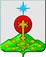 РОССИЙСКАЯ ФЕДЕРАЦИЯСвердловская областьДУМА СЕВЕРОУРАЛЬСКОГО ГОРОДСКОГО ОКРУГАРЕШЕНИЕот 13 декабря 2023 года	                № 69г. СевероуральскО внесении изменений в Решение Думы Североуральского городского округа от 27.12.2022 № 36 «О бюджете Североуральского городского округа на 2023 год и плановый период 2024 и 2025 годов»Рассмотрев представленный Администрацией Североуральского городского округа проект решения Думы Североуральского городского округа о внесении изменений в Решение Думы Североуральского городского округа от 27.12.2022 № 36 «О бюджете Североуральского городского округа на 2023 год и плановый период 2024 и 2025 годов», в соответствии с Бюджетным кодексом Российской Федерации, Федеральным законом от 06.10.2003 № 131-ФЗ «Об общих принципах организации местного самоуправления в Российской Федерации», Уставом Североуральского городского округа, руководствуясь Положением «О бюджетном процессе в Североуральском городском округе», утвержденным Решением Думы Североуральского городского округа от 18 декабря 2013 года № 128, Дума Североуральского городского округа          РЕШИЛА:Внести в Решение Думы Североуральского городского округа от 27.12.2022 № 36 «О бюджете Североуральского городского округа на 2023 год и плановый период 2024 и 2025 годов» с изменениями, внесенными Решениями Думы Североуральского городского округа от 15.02.2023 № 42, от 29.03.2023 № 1, от 19.04.2023 № 7, от 24.05.2023 № 18, от 28.06.2023 № 28, от 19.07.2023 № 35, от 30.08.2023 № 42, от 19.09.2023 № 44, от 25.10.2023 № 50, следующие изменения: в статье 1 главы 1:подпункт 1 пункта 1 изложить в следующей редакции:«1) 1 859 515,92832 тысяч рублей, в том числе объём межбюджетных трансфертов из областного бюджета -  1 157 651,35480 тысяч рублей на 2023 год;»;подпункт 1 пункта 2 изложить в следующей редакции:«1) 1 933 644,18571 тысяч рублей, на 2023 год;»;1.2. подпункт 1 пункта 1 статьи 2 главы 1 изложить в следующей редакции:«1) 74128,25739 тысяч рублей (16,7 процентов утвержденного общего объема доходов бюджета Североуральского городского округа без учета объема безвозмездных поступлений и поступлений налоговых доходов по дополнительным нормативам отчислений), в том числе за счет остатков средств на начало текущего финансового года в сумме 29804,70004 тысяч рублей на 2023 год; в статье 8 главы 2:в подпункте 4 пункта 1 слова «в объеме 1200,00000 тысяч рублей на 2023 год,» заменить словами «в объеме 200,00000 тысяч рублей на 2023 год,»; в подпункте 5 пункта 1 слова «в объеме 6000,00000 тысяч рублей на 2023 год,» заменить словами «в объеме 7000,00000 тысяч рублей на 2023 год,»; 1.4. пункт 1 статьи 6 главы 2 изложить в следующей редакции:«1. 83771,27176 тысяч рублей, на 2023 год;1.5. Приложения 1, 3, 4, 5, 6, 7 изложить в новой редакции (прилагаются).2. Опубликовать настоящее Решение в газете «Наше слово» и разместить на официальных сайтах Администрации Североуральского городского округа и Думы Североуральского городского округа.3. Установить, что настоящее Решение вступает в силу со дня его официального опубликования в газете «Наше слово».4. Контроль за выполнением настоящего Решения возложить на постоянную депутатскую комиссию Думы Североуральского городского округа по бюджету и налогам (Е.С. Матюшенко).Приложение 1к Решению Думы Североуральского городского округа  от 27 декабря 2022 года № 36   «О бюджете Североуральского городского округа на 2023 год и плановый период 2024 и 2025 годов» Свод доходов бюджета Североуральского городского округа на 2023 год и плановый период 2024 и 2025 годовПриложение 3к Решению Думы Североуральского городского округа  от 27 декабря 2022 года № 36   «О бюджете Североуральского городского округа на 2023 год и плановый период 2024 и 2025 годов» Распределение бюджетных ассигнований по разделам, подразделам,целевым статьям (муниципальным программам Североуральского городского округаи непрограммным направлениям деятельности) группам и подгруппам видов расходов бюджета на 2023 год и плановый период 2024 и2025 годовПриложение 4к Решению Думы Североуральского городского округа  от 27 декабря 2022 года № 36   «О бюджете Североуральского городского округа на 2023 год и плановый период 2024 и 2025 годов» Ведомственная структура расходов бюджета Североуральского городского округана 2023 год и плановый период 2024 и 2025 годовПриложение 5к Решению Думы Североуральского городского округа  от 27 декабря 2022 года № 36   «О бюджете Североуральского городского округа на 2023 год и плановый период 2024 и 2025 годов» Перечень муниципальных программ Североуральского городского округа, подлежащих реализации в 2023 году и плановом периоде 2024 и 2025 годовПриложение 6к Решению Думы Североуральского городского округа  от 27 декабря 2022 года № 36   «О бюджете Североуральского городского округа на 2023 год и плановый период 2024 и 2025 годов» Приложение 7к Решению Думы Североуральского городского округа  от 27 декабря 2022 года № 36   «О бюджете Североуральского городского округа на 2023 год и плановый период 2024 и 2025 годов» Свод источников финансирования дефицита бюджета Североуральского городского округана 2023 год и плановый период 2024 и 2025 годовИ.о. Главы Североуральского городского округа ______________С.Г. КриницынаПредседатель ДумыСевероуральского городского округа___________ А. Н. Копылов№ строкиКод классификации доходов бюджетаНаименование доходов бюджета СУММА в тысячах рублей  СУММА в тысячах рублей  СУММА в тысячах рублей  2023 год  2024 год  2025 год 1234561000 1 00 00000 00 0000 000НАЛОГОВЫЕ И НЕНАЛОГОВЫЕ ДОХОДЫ        701 664,57352    738 778,00000        762 013,000002000 1 01 00000 00 0000 000НАЛОГИ НА ПРИБЫЛЬ, ДОХОДЫ        442 489,00000       561 262,00000           579 047,00000   3000 1 01 02000 01 0000 110Налог на доходы физических лиц        442 489,00000        561 262,00000           579 047,00000   4000 1 03 00000 00 0000 000НАЛОГИ НА ТОВАРЫ (РАБОТЫ, УСЛУГИ), РЕАЛИЗУЕМЫЕ НА ТЕРРИТОРИИ РОССИЙСКОЙ ФЕДЕРАЦИИ          22 607,00000         22 607,00000             22 607,00000   5000 1 03 02000 01 0000 110Акцизы по подакцизным товарам (продукции), производимым на территории Российской Федерации          22 607,00000          22 607,00000             22 607,00000   6000 1 03 02230 01 0000 110Доходы от уплаты акцизов на дизельное топливо, подлежащие распределению между бюджетами субъектов Российской Федерации и местными бюджетами с учетом установленных дифференцированных нормативов отчислений в местные бюджеты          11 106,00000          11 106,00000             11 106,00000   7000 1 03 02240 01 0000 110Доходы от уплаты акцизов на моторные масла для дизельных и (или) карбюраторных (инжекторных) двигателей, подлежащие распределению между бюджетами субъектов Российской Федерации и местными бюджетами с учетом установленных дифференцированных нормативов отчислений в местные бюджеты                 65,00000                 65,00000                     65,00000   8000 1 03 02250 01 0000 110Доходы от уплаты акцизов на автомобильный бензин, подлежащие распределению между бюджетами субъектов Российской Федерации и местными бюджетами с учетом установленных дифференцированных нормативов отчислений в местные бюджеты          12 793,00000          12 793,00000             12 793,00000   9000 1 03 02260 01 0000 110Доходы от уплаты акцизов на прямогонный бензин, подлежащие распределению между бюджетами субъектов Российской Федерации и местными бюджетами с учетом установленных дифференцированных нормативов отчислений в местные бюджеты-           1 357,00000   -          1 357,00000-           1 357,00000   10000 1 05 00000 00 0000 000НАЛОГИ НА СОВОКУПНЫЙ ДОХОД          72 609,00000          76 475,00000             81 002,00000   11000 1 05 01000 00 0000 110Налог, взимаемый в связи с применением упрощенной системы налогообложения          67 500,00000          71 034,00000             75 000,00000   12000 1 05 01010 01 0000 110Налог, взимаемый с налогоплательщиков, выбравших в качестве объекта налогообложения доходы         19 500,00000          20 746,00000             22 000,00000   13000 1 05 01020 01 0000 110Налог, взимаемый с налогоплательщиков, выбравших в качестве объекта налогообложения доходы, уменьшенные на величину расходов          48 000,00000          50 288,00000             53 000,00000   14000 1 05 03000 01 0000 110Единый сельскохозяйственный налог                   2,00000                   2,00000                       2,00000   15000 1 05 04000 02 0000 110Налог, взимаемый в связи с применением патентной системы налогообложения            5 107,00000            5 439,00000               6 000,00000   16000 1 06 00000 00 0000 000НАЛОГИ НА ИМУЩЕСТВО          20 198,00000          20 245,00000             20 419,00000   17000 1 06 01000 00 0000 110Налог на имущество физических лиц            2 433,00000            2 480,00000               2 654,00000   18000 1 06 06000 00 0000 110Земельный налог          17 765,00000          17 765,00000             17 765,00000   19000 1 06 06030 00 0000 110Земельный налог с организаций          15 000,00000          15 000,00000             15 000,00000   20000 1 06 06040 00 0000 110Земельный налог с физических лиц            2 765,00000            2 765,00000               2 765,00000   21000 1 08 00000 00 0000 000ГОСУДАРСТВЕННАЯ ПОШЛИНА            8 658,40000            8 800,00000               8 985,00000   22000 1 08 03000 01 0000 110Государственная пошлина по делам, рассматриваемым в судах общей юрисдикции, мировыми судьями            8 658,40000            8 800,00000               8 985,00000   23000 1 09 00000 00 0000 110Задолженность и перерасчеты по отмененным налогам, сборам и иным обязательным платежам                    0,14377                               -                                    -        24000 1 11 00000 00 0000 000ДОХОДЫ ОТ ИСПОЛЬЗОВАНИЯ ИМУЩЕСТВА, НАХОДЯЩЕГОСЯ В ГОСУДАРСТВЕННОЙ И МУНИЦИПАЛЬНОЙ СОБСТВЕННОСТИ          33 884,00000          28 935,30000             29 713,80000   25000 1 11 05000 00 0000 120Доходы, получаемые в виде арендной либо иной платы за передачу в возмездное пользование государственного и муниципального имущества (за исключением имущества бюджетных и автономных учреждений, а также имущества государственных и муниципальных унитарных предприятий, в том числе казенных)          25 299,40000          20 216,70000             20 814,20000   26000 1 11 05010 00 0000 120Доходы, получаемые в виде арендной платы за земельные участки, государственная собственность на которые не разграничена, а также средства от продажи права на заключение договоров аренды указанных земельных участков          20 024,70000          14 942,60000             15 540,00000   27000 1 11 05020 00 0000 120Доходы, получаемые в виде арендной платы за земли после разграничения государственной собственности на землю, а также средства от продажи права на заключение договоров аренды указанных земельных участков (за исключением земельных участков бюджетных и автономных учреждений)               418,70000               435,00000                   452,00000   28000 1 11 05070 00 0000 120 Доходы от сдачи в аренду имущества, составляющего государственную (муниципальную) казну (за исключением земельных участков)            4 856,00000            4 839,10000               4 822,20000   29000 1 11 07000 00 0000 120Платежи от государственных и муниципальных унитарных предприятий                 10,00000                               -                                    -        30000 1 11 09000 00 0000 120Прочие доходы от использования имущества и прав, находящихся в государственной и муниципальной собственности (за исключением имущества бюджетных и автономных учреждений, а также имущества государственных и муниципальных унитарных предприятий, в том числе казенных)            8 574,60000            8 718,60000               8 899,60000   31000 1 11 09040 00 0000 120Прочие поступления от использования имущества, находящегося в государственной и муниципальной собственности (за исключением имущества бюджетных и автономных учреждений, а также имущества государственных и муниципальных унитарных предприятий, в том числе казенных)            8 500,00000            8 644,00000               8 825,00000   32000 1 11 09080 00 0000 120Плата, поступившая в рамках договора за предоставление права на размещение и эксплуатацию нестационарного торгового объекта, установку и эксплуатацию рекламных конструкций на землях или земельных участках, находящихся в государственной или муниципальной собственности, и на землях или земельных участках, государственная собственность на которые не разграничена                 74,60000                 74,60000                     74,60000   33000 1 12 00000 00 0000 000ПЛАТЕЖИ ПРИ ПОЛЬЗОВАНИИ ПРИРОДНЫМИ РЕСУРСАМИ          80 548,11100          16 088,00000             16 088,00000   34000 1 12 01000 01 0000 120Плата за негативное воздействие на окружающую среду          80 500,00000          16 088,00000             16 088,00000   35000 1 12 01010 01 0000 120Плата за выбросы загрязняющих веществ в атмосферный воздух стационарными объектами               690,00000               880,00000                   880,00000   36000 1 12 01030 01 0000 120Плата за сбросы загрязняющих веществ в водные объекты                 30,00000            9 501,00000               9 501,00000   37000 1 12 01040 01 0000 120Плата за размещение отходов производства и потребления          79 780,00000            5 707,00000               5 707,00000   38000 1 12 04000 01 0000 120Плата за использование лесов                  48,11100                               -                                    -        39000 1 13 00000 00 0000 000ДОХОДЫ ОТ ОКАЗАНИЯ ПЛАТНЫХ УСЛУГ И КОМПЕНСАЦИИ ЗАТРАТ ГОСУДАРСТВА            9 015,66721            1 705,00000               1 736,00000   40000 1 13 01000 00 0000 130Доходы от оказания платных услуг (работ)                    8,35762                               -                                    -        41000 1 13 02000 00 0000 130Доходы от компенсации затрат государства           9 007,30959            1 705,00000               1 736,00000   42000 1 14 00000 00 0000 000ДОХОДЫ ОТ ПРОДАЖИ МАТЕРИАЛЬНЫХ И НЕМАТЕРИАЛЬНЫХ АКТИВОВ            9 547,95154            1 115,70000                   777,20000   43000 1 14 02000 00 0000 000Доходы от реализации имущества, находящегося в государственной и муниципальной собственности (за исключением движимого имущества бюджетных и автономных учреждений, а также имущества государственных и муниципальных унитарных предприятий, в том числе казенных)               590,70000               983,70000                   640,20000   44000 1 14 06000 00 0000 430Доходы от продажи земельных участков, находящихся в государственной и муниципальной собственности             8 957,25154               132,00000                   137,00000   45000 1 16 00000 00 0000 000ШТРАФЫ, САНКЦИИ, ВОЗМЕЩЕНИЕ УЩЕРБА            1 525,00000            1 545,00000               1 638,00000   46000 1 16 01000 01 0000 140Административные штрафы, установленные Кодексом Российской Федерации об административных правонарушениях               865,00000               877,00000                   913,00000   47000 1 16 02000 02 0000 140Административные штрафы, установленные законами субъектов Российской Федерации об административных правонарушениях                 50,00000                 50,00000                     55,00000   48000 1 16 07000 00 0000 140Штрафы, неустойки, пени, уплаченные в соответствии с законом или договором в случае неисполнения или ненадлежащего исполнения обязательств перед государственным (муниципальным) органом, органом управления государственным внебюджетным фондом, казенным учреждением, Центральным банком Российской Федерации, иной организацией, действующей от имени Российской Федерации               400,00000               406,00000                   450,00000   49000 1 16 10000 00 0000 140Платежи в целях возмещения причиненного ущерба (убытков)               210,00000               212,00000                   220,00000   50000 1 17 00000 00 0000 000ПРОЧИЕ НЕНАЛОГОВЫЕ ДОХОДЫ               582,30000   - - 51000 1 17 15000 00 0000 150Инициативные платежи               582,30000   - - 52000 2 00 00000 00 0000 000БЕЗВОЗМЕЗДНЫЕ ПОСТУПЛЕНИЯ     1 157 851,35480    1 084 743,60000        1 019 397,90000   53000 2 02 00000 00 0000 000БЕЗВОЗМЕЗДНЫЕ ПОСТУПЛЕНИЯ ОТ ДРУГИХ БЮДЖЕТОВ БЮДЖЕТНОЙ СИСТЕМЫ РОССИЙСКОЙ ФЕДЕРАЦИИ     1 157 651,35480     1 084 743,60000        1 019 397,90000   54000 2 02 10000 00 0000 150Дотации бюджетам бюджетной системы Российской Федерации        307 415,83400        239 598,00000           159 884,00000   55000 2 02 20000 00 0000 150Субсидии бюджетам бюджетной системы Российской Федерации (межбюджетные субсидии)          97 755,92080          61 806,00000             47 429,10000   56000 2 02 30000 00 0000 150Субвенции бюджетам бюджетной системы Российской Федерации        697 122,90000        738 106,40000           766 118,50000   57000 2 02 40000 00 0000 150Иные межбюджетные трансферты          55 356,70000          45 233,20000             45 966,30000   58000 2 04 00000 00 0000 000БЕЗВОЗМЕЗДНЫЕ ПОСТУПЛЕНИЯ ОТ НЕГОСУДАРСТВЕННЫХ ОРГАНИЗАЦИЙ               200,00000                               -                                    -        59ИТОГО     1 859 515,92832     1 823 521,60000        1 781 410,90000   Наименование раздела, подрадела, целевой статьи расходов Код разделаКод подразделаКод целевой статьиКод вида расходовСумма в тысячах рублей на 2023 годСумма в тысячах рублей на 2024 годСумма в тысячах рублей на 2025 год1234567891ОБЩЕГОСУДАРСТВЕННЫЕ ВОПРОСЫ0100135 007,07045128 538,24136132 993,908222Функционирование высшего должностного лица субъекта Российской Федерации и муниципального образования01023 314,706673 095,900003 219,880003Непрограммные направления деятельности010270000000003 314,706673 095,900003 219,880004Обеспечение деятельности Главы Североуральского городского округа010270000210303 022,481673 095,900003 219,880005  Расходы на выплаты персоналу государственных (муниципальных) органов010270000210301203 022,481673 095,900003 219,880006      Иные межбюджетные трансферты из областного бюджета на обеспечение фондов оплаты труда работников органов местного самоуправления и работников муниципальных учреждений, за исключением работников, заработная плата которых определяется в соответствии с указами Президента Российской Федерации01027000040600168,535000,000000,000007 Расходы на выплаты персоналу государственных (муниципальных) органов01027000040600120168,535000,000000,000008Поощрение муниципальных управленческих команд за достижение показателей деятельности органов исполнительной власти субъектов Российской Федерации01027000055490123,690000,000000,000009 Расходы на выплаты персоналу государственных (муниципальных) органов01027000055490120123,690000,000000,0000010Функционирование законодательных (представительных) органов государственной власти и представительных органов муниципальных образований01034 950,685006 893,345007 142,5920011Непрограммные направления деятельности010370000000004 950,685006 893,345007 142,5920012Обеспечение деятельности муниципальных органов (центральный аппарат)010370000210103 034,902003 087,210003 184,1180013  Расходы на выплаты персоналу государственных (муниципальных) органов010370000210101202 609,925002 632,356002 729,2650014       Иные закупки товаров, работ и услуг для обеспечения государственных (муниципальных) нужд01037000021010240424,87700454,75400454,7530015   Уплата налогов, сборов и иных платежей010370000210108500,100000,100000,1000016Обеспечение деятельности Председателя Думы Североуральского городского округа010370000210201 915,783002 003,230002 083,4210017 Расходы на выплаты персоналу государственных (муниципальных) органов010370000210201201 915,783002 003,230002 083,4210018Обеспечение деятельности заместителя Председателя Думы Североуральского городского округа010370000210400,000001 802,905001 875,0530019 Расходы на выплаты персоналу государственных (муниципальных) органов010370000210401200,000001 802,905001 875,0530020Функционирование Правительства Российской Федерации, высших исполнительных органов государственной власти субъектов Российской Федерации, местных администраций010449 456,2240047 197,2000047 334,1000021Муниципальная программа Североуральского городского округа "Совершенствование социально-экономической политики в Североуральском городском округе" на 2020-2027 годы0104010000000048 950,3000047 197,2000047 334,1000022Подпрограмма "Развитие  муниципальной службы в Североуральском городском округе"01040140000000132,000000,0000073,8000023Мероприятия по повышению квалификации муниципальных служащих01040140121060132,000000,0000073,8000024  Расходы на выплаты персоналу государственных (муниципальных) органов01040140121060120132,000000,0000073,8000025Подпрограмма" Обеспечение реализации муниципальной программы Североуральского городского округа "Совершенствование социально-экономической политики в Североуральском городском округе" на 2020-2027 годы0104015000000048 818,3000047 197,2000047 260,3000026Обеспечение деятельности муниципальных органов (центральный аппарат)0104015012101048 384,8350047 197,2000047 260,3000027  Расходы на выплаты персоналу государственных (муниципальных) органов0104015012101012047 398,0780046 500,5000046 550,6000028Иные закупки товаров, работ и услуг для обеспечения государственных (муниципальных) нужд01040150121010240549,60085446,70000459,7000029Исполнение судебных актов01040150121010830371,399150,000000,0000030 Уплата налогов, сборов и иных платежей0104015012101085065,75700250,00000250,0000031    Иные межбюджетные трансферты из областного бюджета на обеспечение фондов оплаты труда работников органов местного самоуправления и работников муниципальных учреждений, за исключением работников, заработная плата которых определяется в соответствии с указами Президента Российской Федерации01040150140600433,465000,000000,0000032 Расходы на выплаты персоналу государственных (муниципальных) органов01040150140600120433,465000,000000,0000033Непрограммные направления деятельности01047000000000505,924000,000000,0000034Поощрение муниципальных управленческих команд за достижение показателей деятельности органов исполнительной власти субъектов Российской Федерации01047000055490505,924000,000000,0000035 Расходы на выплаты персоналу государственных (муниципальных) органов01047000055490120505,924000,000000,0000036Судебная система01053,100003,200002,9000037Муниципальная программа Североуральского городского округа "Совершенствование социально-экономической политики в Североуральском городском округе" на 2020-2027 годы010501000000003,100003,200002,9000038Подпрограмма" Обеспечение реализации муниципальной программы Североуральского городского округа "Совершенствование социально-экономической политики в Североуральском городском округе" на 2020-2027 годы010501500000003,100003,200002,9000039Осуществление государственных полномочий по составлению, ежегодному изменению и дополнению списков и запасных списков кандидатов в присяжные заседатели федеральных судов общей юрисдикции010501507512003,100003,200002,9000040Иные закупки товаров, работ и услуг для обеспечения государственных (муниципальных) нужд010501507512002403,100003,200002,9000041Обеспечение деятельности финансовых, налоговых и таможенных органов и органов финансового (финансово-бюджетного) надзора010618 110,3210018 059,1000018 552,3000042Муниципальная программа Североуральского городского округа "Совершенствование социально-экономической политики в Североуральском городском округе" на 2020-2027 годы0106010000000033,756000,0000069,6000043Подпрограмма "Развитие  муниципальной службы в Североуральском городском округе"0106014000000033,756000,0000069,6000044Мероприятия по повышению квалификации муниципальных служащих0106014012106033,756000,0000069,6000045Расходы на выплаты персоналу государственных (муниципальных) органов0106014012106012033,756000,0000069,6000046Муниципальная программа Североуральского городского округа "Управление муниципальными финансами в Североуральском городском округе" на 2020-2027 годы0106120000000014 234,7400014 084,4000014 354,0000047Обеспечение деятельности финансового органа0106120022101014 234,7400014 084,4000014 354,0000048 Расходы на выплаты персоналу государственных (муниципальных) органов0106120022101012011 823,2400012 339,4000012 833,0000049Иные закупки товаров, работ и услуг для обеспечения государственных (муниципальных) нужд010612002210102402 411,500001 744,000001 520,0000050 Уплата налогов, сборов и иных платежей010612002210108500,000001,000001,0000051Непрограммные направления деятельности010670000000003 841,825003 974,700004 128,7000052Обеспечение деятельности муниципальных органов (центральный аппарат)010670000210102 013,415002 086,400002 167,4000053 Расходы на выплаты персоналу государственных (муниципальных) органов010670000210101201 990,200002 050,200002 129,7000054Иные закупки товаров, работ и услуг для обеспечения государственных (муниципальных) нужд0106700002101024023,2150036,2000037,7000055Обеспечение деятельности Председателя Контрольно-счетной палаты Североуральского городского округа010670000210501 769,820001 888,300001 961,3000056 Расходы на выплаты персоналу государственных (муниципальных) органов010670000210501201 769,820001 888,300001 961,3000057Поощрение муниципальных управленческих команд за достижение показателей деятельности органов исполнительной власти субъектов Российской Федерации0106700005549058,590000,000000,0000058  Расходы на выплаты персоналу государственных (муниципальных) органов0106700005549012058,590000,000000,0000059Резервные фонды0111500,00000500,00000500,0000060Непрограммные направления деятельности01117000000000500,00000500,00000500,0000061Резервный фонд Администрации Североуральского городского округа01117000024000500,00000500,00000500,0000062Резервные средства01117000024000870500,00000500,00000500,0000063    Другие общегосударственные вопросы011358 672,0337852 789,4963656 242,1362264Муниципальная программа Североуральского городского округа "Совершенствование социально-экономической политики в Североуральском городском округе" на 2020-2027 годы0113010000000045 559,2601047 239,6580049 969,5580065Подпрограмма "Развитие  муниципальной службы в Североуральском городском округе"011301400000000,000000,0000012,8000066Мероприятия по повышению квалификации муниципальных служащих011301401210600,000000,0000012,8000067 Расходы на выплаты персоналу государственных (муниципальных) органов011301401210601200,000000,0000012,8000068Подпрограмма" Обеспечение реализации муниципальной программы Североуральского городского округа "Совершенствование социально-экономической политики в Североуральском городском округе" на 2020-2027 годы0113015000000045 559,2601047 239,6580049 956,7580069Обеспечение деятельности муниципальных органов (центральный аппарат) УРМЗ011301502210103 168,500003 341,300003 472,6000070Расходы на выплаты персоналу государственных (муниципальных) органов011301502210101203 156,500003 323,300003 454,6000071Иные закупки товаров, работ и услуг для обеспечения государственных (муниципальных) нужд0113015022101024012,0000018,0000018,0000072Обеспечение деятельности (оказание услуг) муниципальных учреждений по обеспечению хозяйственного обслуживания0113015032300119 700,3000021 407,1000022 044,8000073Расходы на выплаты персоналу казенных учреждений0113015032300111012 267,2960012 499,8000012 988,2000074 Иные закупки товаров, работ и услуг для обеспечения государственных (муниципальных) нужд011301503230012407 424,200008 905,100009 054,4000075Уплата налогов, сборов и иных платежей011301503230018508,804002,200002,2000076Обеспечение деятельности (оказание услуг) учебно-методических кабинетов, централизованных бухгалтерий, групп хозяйственного обслуживания, учебных фильмотек, межшкольных учебно-производственных комбинатов и логопедических пунктов0113015032300220 280,0601019 967,7580020 830,4580077Расходы на выплаты персоналу казенных учреждений0113015032300211019 269,8350019 910,7580020 815,7180078 Иные закупки товаров, работ и услуг для обеспечения государственных (муниципальных) нужд011301503230022401 010,1251057,0000014,7400079 Уплата налогов, сборов и иных платежей011301503230028500,100000,000000,0000080Организация деятельности муниципального архива011301503230031 951,000002 044,400003 115,8000081Расходы на выплаты персоналу казенных учреждений011301503230031101 536,000001 615,760001 679,2300082Иные закупки товаров, работ и услуг для обеспечения государственных (муниципальных) нужд01130150323003240414,90000428,540001 436,4700083Уплата налогов, сборов и иных платежей011301503230038500,100000,100000,1000084Осуществление государственного полномочия Свердловской области по определению перечня должностных лиц, уполномоченных составлять протоколы об административных правонарушениях, предусмотренных законом Свердловской области011301504411000,200000,200000,2000085 Иные закупки товаров, работ и услуг для обеспечения государственных (муниципальных) нужд011301504411002400,200000,200000,2000086Осуществление государственного полномочия Свердловской области  по созданию административных комиссий01130150541200115,20000120,90000120,9000087Иные закупки товаров, работ и услуг для обеспечения государственных (муниципальных) нужд01130150541200240115,20000120,90000120,9000088Осуществление государственного полномочия по хранению, комплектованию, учету и использованию архивных документов, относящихся к государственной собственности Свердловской области01130150646100344,00000358,00000372,0000089Иные закупки товаров, работ и услуг для обеспечения государственных (муниципальных) нужд01130150646100240344,00000358,00000372,0000090Муниципальная программа Североуральского городского округа "Управление муниципальной собственностью Североуральского городского округа" на 2020-2027 годы0113020000000011 179,229685 054,938365 552,0582291Обеспечение приватизации,  проведение предпродажной подготовки  и передачи в пользование объектов муниципальной собственности01130200320000148,50000172,30000208,0000092 Иные закупки товаров, работ и услуг для обеспечения государственных (муниципальных) нужд01130200320000240148,50000172,30000208,0000093Мероприятия по управлению и распоряжению муниципальным имуществом (содержание объектов, ремонт и обеспечение сохранности объектов муниципальной собственности)0113020042000011 030,729684 882,638365 344,0582294Расходы на выплаты персоналу казенных учреждений011302004200001102 313,469682 682,638362 744,0582295 Иные закупки товаров, работ и услуг для обеспечения государственных (муниципальных) нужд011302004200002408 657,464852 200,000002 600,0000096Исполнение судебных актов0113020042000083059,795150,000000,0000097Муниципальная программа Североуральского городского округа "Профилактика правонарушений на территории Североуральского городского округа" на 2020-2027 годы01131000000000133,00000180,00000190,0000098Подпрограмма "Предупреждение распространения заболевания ВИЧ-инфекции, туберкулеза, наркомании и алкоголизма на территории Североуральского городского округа"01131020000000133,00000180,00000190,0000099Мероприятия по первичной профилактике ВИЧ-инфекции и туберкулеза на территории Североуральского городского округа0113102012000055,0000030,0000030,00000100Иные закупки товаров, работ и услуг для обеспечения государственных (муниципальных) нужд0113102012000024055,0000030,0000030,00000101Мероприятия по предупреждению распространения наркомании на территории Североуральского городского округа0113102022000030,0000030,0000030,00000102Иные закупки товаров, работ и услуг для обеспечения государственных (муниципальных) нужд0113102022000024030,0000030,0000030,00000103Мероприятия по предупреждению распространения алкоголизма на территории Североуральского городского округа0113102032000010,0000050,0000050,00000104Иные закупки товаров, работ и услуг для обеспечения государственных (муниципальных) нужд0113102032000024010,0000050,0000050,00000105Мероприятия по предупреждению распространения туберкулеза на территории Североуральского городского округа0113102042000038,0000070,0000080,00000106    Иные закупки товаров, работ и услуг для обеспечения государственных (муниципальных) нужд0113102042000024038,0000070,0000080,00000107Непрограммные направления деятельности011370000000001 800,54400314,90000530,52000108 Выплата единовременного поощрения, в том числе в связи с выходом на пенсию01137000020030200,40000314,90000330,52000109Социальные выплаты гражданам, кроме публичных нормативных социальных выплат01137000020030320200,40000314,90000330,52000110Реализация комплекса официальных мероприятий01137000020040950,000000,00000200,00000111 Иные закупки товаров, работ и услуг для обеспечения государственных (муниципальных) нужд01137000020040240950,000000,00000200,00000112Расходы на исполнение судебных актов01137000020050624,104000,000000,00000113Исполнение судебных актов01137000020050830624,104000,000000,00000114 Поощрение муниципальных управленческих команд за достижение показателей деятельности органов исполнительной власти субъектов Российской Федерации0113700005549026,040000,000000,00000115  Расходы на выплаты персоналу государственных (муниципальных) органов0113700005549012026,040000,000000,00000116НАЦИОНАЛЬНАЯ БЕЗОПАСНОСТЬ И ПРАВООХРАНИТЕЛЬНАЯ ДЕЯТЕЛЬНОСТЬ030011 568,5000011 715,7000012 620,50000117Гражданская оборона0309123,00000200,00000200,00000118Муниципальная программа Североуральского городского округа "Развитие системы гражданской обороны, защита населения и территории Североуральского городского округа от чрезвычайных ситуаций природного и техногенного характера, обеспечение пожарной безопасности и безопасности людей на водных объектах" на 2020-2027 годы03091100000000123,00000200,00000200,00000119Мероприятия по гражданской обороне03091100120000123,00000200,00000200,00000120Иные закупки товаров, работ и услуг для обеспечения государственных (муниципальных) нужд03091100120000240123,00000200,00000200,00000121    Защита населения и территории от чрезвычайных ситуаций природного и техногенного характера, пожарная безопасность031010 795,5000010 385,7000011 070,50000122Муниципальная программа Североуральского городского округа "Развитие системы гражданской обороны, защита населения и территории Североуральского городского округа от чрезвычайных ситуаций природного и техногенного характера, обеспечение пожарной безопасности и безопасности людей на водных объектах" на 2020-2027 годы0310110000000010 795,5000010 385,7000011 070,50000123Предупреждение и ликвидация чрезвычайных ситуаций природного и техногенного характера, обеспечение безопасности  на водных объектах03101100220000130,00000150,00000213,00000124   Иные закупки товаров, работ и услуг для обеспечения государственных (муниципальных) нужд03101100220000240130,00000150,00000213,00000125Создание резерва материальных запасов по предупреждению и ликвидации последствий чрезвычайных ситуаций природного и техногенного характера031011003200001,80000110,00000233,00000126 Иные закупки товаров, работ и услуг для обеспечения государственных (муниципальных) нужд031011003200002401,80000110,00000233,00000127Обеспечение деятельности (оказание услуг) единой дежурно-диспетчерской службы и системы оперативно-диспетчерского управления031011004230009 531,280009 525,7000010 024,50000128  Расходы на выплаты персоналу казенных учреждений031011004230001108 225,070008 588,970008 926,32000129 Иные закупки товаров, работ и услуг для обеспечения государственных (муниципальных) нужд031011004230002401 305,21000934,730001 096,18000130 Уплата налогов, сборов и иных платежей031011004230008501,000002,000002,00000131Обеспечение первичных мер пожарной безопасности031011005200001 132,42000600,00000600,00000132Иные закупки товаров, работ и услуг для обеспечения государственных (муниципальных) нужд031011005200002401 132,42000600,00000600,00000133    Другие вопросы в области национальной безопасности и правоохранительной деятельности0314650,000001 130,000001 350,00000134Муниципальная программа Североуральского городского округа "Профилактика правонарушений на территории Североуральского городского округа" на 2020-2027 годы03141000000000230,00000280,00000500,00000135Подпрограмма "Профилактика правонарушений населения, в том числе несовершеннолетних на территории Североуральского городского округа"03141010000000230,00000280,00000500,00000136Проведение городских конкурсов по профилактике правонарушений, правовой направленности0314101022000010,0000020,0000020,00000137Иные закупки товаров, работ и услуг для обеспечения государственных (муниципальных) нужд0314101022000024010,0000020,0000020,00000138Проведение городского конкурса на звание "Лучший участковый уполномоченный полиции"0314101032000010,0000030,0000050,00000139Премии и гранты0314101032000035010,0000030,0000050,00000140Создание условий для деятельности добровольных общественных формирований по охране общественного порядка03141010420000200,00000200,00000400,00000141Субсидии некоммерческим организациям (за исключением государственных (муниципальных) учреждений, государственных корпораций (компаний), публично-правовых компаний)03141010420000630200,00000200,00000400,00000142Изготовление полиграфической и сувенирной продукции правовой профилактической направленности0314101052000010,0000030,0000030,00000143Иные закупки товаров, работ и услуг для обеспечения государственных (муниципальных) нужд0314101052000024010,0000030,0000030,00000144Муниципальная программа Североуральского городского округа "Профилактика терроризма и экстремизма, а также минимизация и (или) ликвидация последствий их проявления на территории Североуральского городского округа" на 2022-2027 годы"03141600000000420,00000850,00000850,00000145Реализация мероприятий по профилактике терроризма и экстремизма, а также минимизация и (или) ликвидация последствий их проявления на территории Североуральского городского округа03141600120000250,00000500,00000500,00000146Иные закупки товаров, работ и услуг для обеспечения государственных (муниципальных) нужд03141600120000240250,00000500,00000500,00000147Проведение мероприятий профилактической направленности в области терроризма, экстремизма, в т.ч. акций, внутриклубных мероприятий среди молодежи, проживающей на территории Североуральского городского округа0314160022000010,00000150,00000150,00000148Иные закупки товаров, работ и услуг для обеспечения государственных (муниципальных) нужд0314160022000024010,00000150,00000150,00000149Обслуживание системы видеонаблюдения в общественных местах, в т.ч. в местах массового пребывания людей03141600320000150,00000150,00000150,00000150    Иные закупки товаров, работ и услуг для обеспечения государственных (муниципальных) нужд03141600320000240150,00000150,00000150,00000151Обучение по вопросам профилактики терроризма специалистов муниципального образования, участвующих в профилактике терроризма0314160042000010,0000050,0000050,00000152 Иные закупки товаров, работ и услуг для обеспечения государственных (муниципальных) нужд0314160042000024010,0000050,0000050,00000153НАЦИОНАЛЬНАЯ ЭКОНОМИКА0400107 353,0013692 534,4997660 976,43337154Сельское хозяйство и рыболовство04052 566,90000949,80000942,80000155Муниципальная программа Североуральского городского округа "Развитие жилищно-коммунального хозяйства, повышение энергетической эффективности и охрана окружающей среды в Североуральском городском округе" на 2020-2027 годы040508000000002 566,90000949,80000942,80000156Подпрограмма "Организация и содержание объектов благоустройства на территории Североуральского городского округа"040508100000002 508,80000891,70000884,70000157Организация мероприятий при осуществлении деятельности по обращению с животными без владельцев040508103200001 675,000000,000000,00000158 Иные закупки товаров, работ и услуг для обеспечения государственных (муниципальных) нужд040508103200002401 675,000000,000000,00000159Осуществление государственного полномочия Свердловской области в сфере организации мероприятий при осуществлении деятельности по обращению с животными без владельцев04050810342П00833,80000891,70000884,70000160Иные закупки товаров, работ и услуг для обеспечения государственных (муниципальных) нужд04050810342П00240833,80000891,70000884,70000161Подпрограмма "Обеспечение экологической безопасности, охрана окружающей среды, использование, защита и воспроизводство городских лесов на территории Североуральского городского округа"0405084000000058,1000058,1000058,10000162Субвенции местным бюджетам на осуществление государственного полномочия Свердловской области по организации проведения на территории Свердловской области мероприятий по предупреждению и ликвидации болезней животных04050840642П1058,1000058,1000058,10000163 Иные закупки товаров, работ и услуг для обеспечения государственных (муниципальных) нужд04050840642П1024058,1000058,1000058,10000164    Лесное хозяйство0407300,00000100,00000100,00000165Муниципальная программа Североуральского городского округа "Развитие жилищно-коммунального хозяйства, повышение энергетической эффективности и охрана окружающей среды в Североуральском городском округе" на 2020-2027 годы04070800000000300,00000100,00000100,00000166Подпрограмма "Обеспечение экологической безопасности, охрана окружающей среды, использование, защита и воспроизводство городских лесов на территории Североуральского городского округа"04070840000000300,00000100,00000100,00000167Мероприятия в области лесного хозяйства04070840420000300,00000100,00000100,00000168Иные закупки товаров, работ и услуг для обеспечения государственных (муниципальных) нужд04070840420000240300,00000100,00000100,00000169Транспорт040813 592,758005 438,39976545,83337170Муниципальная программа Североуральского городского округа "Развитие транспортного обслуживания населения и дорожного хозяйства, обеспечение безопасности дорожного движения в Североуральском городском округе" на 2020-2027 годы0408070000000013 592,758005 438,39976545,83337171Подпрограмма "Развитие транспортного обслуживания населения в Североуральском городском округе"0408071000000013 592,758005 438,39976545,83337172Работы, связанные с осуществлением регулярных перевозок пассажиров и багажа автомобильным транспортом общего пользования по муниципальной маршрутной сети в границах Североуральского городского округа по регулируемым тарифам040807102200005 350,000005 438,39976445,83337173Иные закупки товаров, работ и услуг для обеспечения государственных (муниципальных) нужд040807102200002405 350,000005 438,39976445,83337174Приобретение свидетельства об осуществлении перевозок по муниципальному маршруту регулярных перевозок и карт муниципального маршрута регулярных перевозок040807103200007,958000,00000100,00000175Иные закупки товаров, работ и услуг для обеспечения государственных (муниципальных) нужд040807103200002407,958000,00000100,00000176Субсидии из областного бюджета на реализацию мероприятий по приобретению подвижного состава пассажирского транспорта общего пользования040807104970107 823,060000,000000,00000177Субсидии юридическим лицам (кроме некоммерческих организаций), индивидуальным предпринимателям, физическим лицам - производителям товаров, работ, услуг040807104970108107 823,060000,000000,00000178Софинасирование на реализацию мероприятий по приобретению подвижного состава пассажирского транспорта общего пользования040807104S7010411,740000,000000,00000179Субсидии юридическим лицам (кроме некоммерческих организаций), индивидуальным предпринимателям, физическим лицам - производителям товаров, работ, услуг040807104S7010810411,740000,000000,00000180Дорожное хозяйство (дорожные фонды)040983 771,2717679 390,1000052 339,00000181Муниципальная программа Североуральского городского округа "Развитие транспортного обслуживания населения и дорожного хозяйства, обеспечение безопасности дорожного движения в Североуральском городском округе" на 2020-2027 годы0409070000000083 771,2717679 390,1000052 339,00000182Подпрограмма "Развитие и обеспечение сохранности сети автомобильных дорог и искусственных сооружений, расположенных на них, обеспечение безопасности дорожного движения на территории Североуральского городского округа"0409072000000083 771,2717679 390,1000052 339,00000183Капитальный ремонт автомобильных дорог общего пользования местного значения и искусственных сооружений, расположенных на них040907202200005 470,000800,000000,00000184Уплата налогов, сборов и иных платежей040907202200008505 470,000800,000000,00000185Субсидии из областного бюджета на капитальный ремонт автомобильных дорог общего пользования местного значения (Капитальный ремонт автомобильной дороги улицы Каржавина в городе Североуральске), целевой остаток 2022 года0409072024420020 748,202030,000000,00000186Иные закупки товаров, работ и услуг для обеспечения государственных (муниципальных) нужд0409072024420024020 748,202030,000000,00000187Разработка и экспертиза проектно-сметной документации по капитальному ремонту, строительству, реконструкции мостов и автомобильных дорог общего пользования местного значения04090720320000583,787270,00000700,00000188Иные закупки товаров, работ и услуг для обеспечения государственных (муниципальных) нужд04090720320000240583,787270,00000700,00000189Ремонт автомобильных дорог общего пользования местного значения и искусственных сооружений, расположенных на них, прочие расходы, связанные с проведением ремонта автомобильных дорог0409072042000029 772,9509068 435,0000050 000,00000190Иные закупки товаров, работ и услуг для обеспечения государственных (муниципальных) нужд0409072042000024029 772,9509068 435,0000050 000,00000191Содержание автомобильных дорог общего пользования местного значения, мостов и средств регулирования дорожного движения0409072052000019 648,013127 855,10000824,00000192Иные закупки товаров, работ и услуг для обеспечения государственных (муниципальных) нужд0409072052000024019 648,013127 855,10000824,00000193Мероприятия, направленные на обеспечение безопасности дорожного движения040907206200007 548,317643 100,00000815,00000194Иные закупки товаров, работ и услуг для обеспечения государственных (муниципальных) нужд040907206200002407 548,317643 100,00000815,00000195    Связь и информатика0410802,00000350,00000500,00000196Муниципальная программа Североуральского городского округа "Совершенствование социально-экономической политики в Североуральском городском округе" на 2020-2027 годы04100100000000802,00000350,00000500,00000197Подпрограмма "Информационное общество Североуральского городского округа"04100130000000802,00000350,00000500,00000198Развитие информационно-телекоммуникационной инфраструктуры04100130120000300,00000100,000000,00000199Иные закупки товаров, работ и услуг для обеспечения государственных (муниципальных) нужд04100130120000240300,00000100,000000,00000200Мероприятия по автоматизации рабочих мест сотрудников, оказывающих муниципальные услуги в электронном виде, и обеспечение их информационной безопасности04100130220000502,00000250,00000500,00000201Иные закупки товаров, работ и услуг для обеспечения государственных (муниципальных) нужд04100130220000240502,00000250,00000500,00000202    Другие вопросы в области национальной экономики04126 320,071606 306,200006 548,80000203Муниципальная программа Североуральского городского округа "Совершенствование социально-экономической политики в Североуральском городском округе" на 2020-2027 годы04120100000000300,00000400,00000477,40000204Подпрограмма "Развитие и поддержка малого  и среднего предпринимательства в Североуральском городском округе"04120120000000300,00000400,00000477,40000205Мероприятия по формированию инфраструктуры поддержки субъектов малого и среднего предпринимательства Североуральского городского округа и обеспечение ее деятельности04120120120000300,00000400,00000477,40000206Субсидии некоммерческим организациям (за исключением государственных (муниципальных) учреждений, государственных корпораций (компаний), публично-правовых компаний)04120120120000630300,00000400,00000477,40000207Муниципальная программа Североуральского городского округа "Управление муниципальной собственностью Североуральского городского округа" на 2020-2027 годы04120200000000499,60000654,20000719,40000208Осуществление мероприятий по постановке на учет бесхозяйных автомобильных дорог, находящихся на территории Североуральского городского округа, и оформление права собственности на них041202005200000,0000053,0000053,00000209Иные закупки товаров, работ и услуг для обеспечения государственных (муниципальных) нужд041202005200002400,0000053,0000053,00000210Проведение технической инвентаризации объектов недвижимости, находящихся в муниципальной собственности Североуральского городского округа04120200620000279,00000160,00000160,00000211Иные закупки товаров, работ и услуг для обеспечения государственных (муниципальных) нужд04120200620000240279,00000160,00000160,00000212Паспортизация автомобильных дорог общего пользования местного значения (улично-дорожная сеть), расположенных на территории Североуральского городского округа04120200720000100,00000296,60000336,80000213Иные закупки товаров, работ и услуг для обеспечения государственных (муниципальных) нужд04120200720000240100,00000296,60000336,80000214Автоматизация системы учета муниципального имущества (программное обслуживание)04120200820000120,60000144,60000169,60000215Иные закупки товаров, работ и услуг для обеспечения государственных (муниципальных) нужд04120200820000240120,60000144,60000169,60000216Муниципальная программа Североуральского городского округа "Развитие земельных отношений и градостроительная деятельность в Североуральском городском округе" на 2020-2027 годы04120600000000949,00000600,00000700,00000217Подпрограмма "Подготовка  документов территориального планирования, градостроительного зонирования и документации по планировке территории Североуральского городского округа"041206100000000,00000500,00000300,00000218Разработка проектов планировки территории городского округа041206101200000,00000100,00000200,00000219Иные закупки товаров, работ и услуг для обеспечения государственных (муниципальных) нужд041206101200002400,00000100,00000200,00000220Внесение изменений в документацию  градостроительного зонирования и территориального планирования041206103200000,00000400,00000100,00000221Иные закупки товаров, работ и услуг для обеспечения государственных (муниципальных) нужд041206103200002400,00000400,00000100,00000222Подпрограмма "Создание системы кадастра  Североуральского городского округа"04120620000000949,00000100,00000200,00000223Формирование земельных участков на территории Североуральского городского округа04120620220000949,00000100,00000200,00000224Иные закупки товаров, работ и услуг для обеспечения государственных (муниципальных) нужд04120620220000240949,00000100,00000200,00000225Подпрограмма «Формирование земельных участков, занятых парками, скверами, водными объектами и иными территориями общего пользования»041206300000000,000000,00000200,00000226Формирование земельных участков, занятых парками, скверами041206301200000,000000,00000200,00000227Иные закупки товаров, работ и услуг для обеспечения государственных (муниципальных) нужд041206301200002400,000000,00000200,00000228Муниципальная программа Североуральского городского округа "Развитие транспортного обслуживания населения и дорожного хозяйства, обеспечение безопасности дорожного движения в Североуральском городском округе" на 2020-2027 годы041207000000004 551,471604 600,000004 600,00000229Подпрограмма "Развитие и обеспечение сохранности сети автомобильных дорог и искусственных сооружений, расположенных на них, обеспечение безопасности дорожного движения на территории Североуральского городского округа"041207200000004 551,471604 600,000004 600,00000230Приобретение машин, оборудования, транспортных средств для обеспечения сохранности автомобильных дорог общего пользования местного значения и искусственных сооружений, расположенных на них041207207200004 551,471604 600,000004 600,00000231Иные закупки товаров, работ и услуг для обеспечения государственных (муниципальных) нужд041207207200002404 551,471604 600,000004 600,00000232Муниципальная программа Североуральского городского округа "Формирование законопослушного поведения участников дорожного движения в Североуральском городском округе на 2019-2026 годы"0412130000000020,0000052,0000052,00000233Приобретение световозращающих элементов и распространение их среди дошкольников и учащихся младших классов0412130022000020,000000,0000052,00000234Иные закупки товаров, работ и услуг для обеспечения государственных (муниципальных) нужд0412130022000024020,000000,0000052,00000235Организация и проведение совместно с Государственной Инспекцией Безопасности Дорожного Движения мероприятия "Безопасное колесо" для учащихся общеобразовательных организаций Североуральского городского округа041213004200000,0000052,000000,00000236Иные закупки товаров, работ и услуг для обеспечения государственных (муниципальных) нужд041213004200002400,0000052,000000,00000237ЖИЛИЩНО-КОММУНАЛЬНОЕ ХОЗЯЙСТВО0500180 274,77033165 694,3500090 950,00000238Жилищное хозяйство050115 949,805593 000,00000100,00000239Муниципальная программа Североуральского городского округа "Развитие жилищно-коммунального хозяйства, повышение энергетической эффективности и охрана окружающей среды в Североуральском городском округе" на 2020-2027 годы0501080000000015 949,805593 000,00000100,00000240Подпрограмма "Повышение качества условий проживания граждан на территории Североуральского городского округа"0501083000000015 949,805593 000,00000100,00000241Капитальный ремонт, ремонт жилых помещений и общего имущества муниципального жилищного фонда Североуральского городского округа050108302200004 845,975590,000000,00000242Иные закупки товаров, работ и услуг для обеспечения государственных (муниципальных) нужд050108302200002404 845,975590,000000,00000243Взносы на капитальный ремонт общего имущества в многоквартирных домах в качестве собственников помещений в муниципальном жилищном фонде0501083032000010 020,000003 000,000000,00000244Иные закупки товаров, работ и услуг для обеспечения государственных (муниципальных) нужд0501083032000024010 020,000003 000,000000,00000245Субсидии на возмещение недополученных доходов в связи с оказанием услуг по содержанию и ремонту муниципального специализированного жилищного фонда (общежитий)050108304200001 000,000000,000000,00000246Субсидии юридическим лицам (кроме некоммерческих организаций), индивидуальным предпринимателям, физическим лицам - производителям товаров, работ, услуг050108304200008101 000,000000,000000,00000247Обследование жилищного фонда на предмет признания его аварийным, снос аварийного непригодного для проживания жилищного фонда0501083062000083,830000,00000100,00000248Иные закупки товаров, работ и услуг для обеспечения государственных (муниципальных) нужд0501083062000024083,830000,00000100,00000249Коммунальное хозяйство050251 600,7848769 038,35000650,00000250Муниципальная программа Североуральского городского округа "Развитие жилищно-коммунального хозяйства, повышение энергетической эффективности и охрана окружающей среды в Североуральском городском округе" на 2020-2027 годы0502080000000044 400,7848769 038,35000650,00000251Подпрограмма "Энергосбережение, развитие, модернизация и повышение энергетической эффективности коммунального хозяйства в Североуральском городском округе"0502082000000044 158,3805133 588,35000650,00000252Строительство, реконструкция, модернизация объектов теплоснабжения, водоснабжения и водоотведения, разработка и экспертиза проектно-сметной документации0502082012000015 844,8603315 571,800000,00000253Иные закупки товаров, работ и услуг для обеспечения государственных (муниципальных) нужд050208201200002404 864,8603310 000,004880,00000254Бюджетные инвестиции0502082012000041010 980,000005 571,795120,00000255Техническое перевооружение, замена оборудования в системе коммунального хозяйства в целях повышения энергетической эффективности05020820220000234,620180,000000,00000256Иные закупки товаров, работ и услуг для обеспечения государственных (муниципальных) нужд05020820220000240234,620180,000000,00000257Субсидии из областного бюджета на техническое перевооружение, замена оборудования в системе коммунального хозяйства в целях повышения энергетической эффективности05020820242Б0025 200,0000016 214,900000,00000258Иные закупки товаров, работ и услуг для обеспечения государственных (муниципальных) нужд05020820242Б0024025 200,0000016 214,900000,00000259Софинансирование мероприятий на техническое перевооружение, замена оборудования в системе коммунального хозяйства в целях повышения энергетической эффективности за счет средств местного бюджета050208202S2Б002 800,000001 801,650000,00000260Иные закупки товаров, работ и услуг для обеспечения государственных (муниципальных) нужд050208202S2Б002402 800,000001 801,650000,00000261Развитие газификации в Североуральском городском округе050208203200000,000000,00000200,00000262Иные закупки товаров, работ и услуг для обеспечения государственных (муниципальных) нужд050208203200002400,000000,00000200,00000263Оснащение зданий (строений, сооружений), находящихся в муниципальной собственности, многоквартирных жилых домов, жилых помещений, квартир приборами учета используемых энергетических ресурсов, в том числе разработка проектно-сметной документации050208204200000,000000,00000200,00000264Иные закупки товаров, работ и услуг для обеспечения государственных (муниципальных) нужд050208204200002400,000000,00000200,00000265Прочие мероприятия в области повышения энергетической эффективности коммунального хозяйства (разработка топливно-энерготехнического баланса, актуализация схем тепло-, водоснабжения и водоотведения и т.п.)0502082062000078,900000,00000250,00000266Иные закупки товаров, работ и услуг для обеспечения государственных (муниципальных) нужд0502082062000024078,900000,00000250,00000267Подпрограмма "Развитие и модернизация объектов коммунальной инфраструктуры Североуральского городского округа"05020870000000242,4043635 450,000000,00000268Капитальный ремонт систем коммунальной инфраструктуры, разработка проектно-сметной документации на капитальный ремонт линейных сооружений05020870120000242,4043635 450,000000,00000269Иные закупки товаров, работ и услуг для обеспечения государственных (муниципальных) нужд05020870120000240242,4043635 450,000000,00000270Непрограммные направления деятельности050270000000007 200,000000,000000,00000271Субсидия муниципальным унитарным предприятиям Североуральского городского округа для поддержания в нормативном состоянии сетей водоснабжения на территории Североуральского городского округа05027000020090200,000000,000000,00000272Субсидии юридическим лицам (кроме некоммерческих организаций), индивидуальным предпринимателям, физическим лицам - производителям товаров, работ, услуг05027000020090810200,000000,000000,00000273Cубсидии муниципальным унитарным предприятиям Североуральского городского округа на оказание финансовой помощи в целях предупреждения банкротства и восстановления платежеспособности050270000201007 000,000000,000000,00000274Субсидии юридическим лицам (кроме некоммерческих организаций), индивидуальным предпринимателям, физическим лицам - производителям товаров, работ, услуг050270000201008107 000,000000,000000,00000275Благоустройство050375 105,3534826 450,000003 600,00000276Муниципальная программа Североуральского городского округа "Развитие жилищно-коммунального хозяйства, повышение энергетической эффективности и охрана окружающей среды в Североуральском городском округе" на 2020-2027 годы0503080000000064 904,7534822 950,000003 600,00000277Подпрограмма "Организация и содержание объектов благоустройства на территории Североуральского городского округа"0503081000000061 532,1689321 250,00000600,00000278Озеленение территорий населенных пунктов Североуральского городского округа0503081012000020 424,18263500,00000600,00000279Иные закупки товаров, работ и услуг для обеспечения государственных (муниципальных) нужд0503081012000024020 424,18263500,00000600,00000280Организация, содержание и ремонт сетей уличного освещения, в том числе светодиодных консолей0503081022000025 740,0036110 000,000000,00000281Иные закупки товаров, работ и услуг для обеспечения государственных (муниципальных) нужд0503081022000024025 740,0036110 000,000000,00000282Обустройство и санитарное содержание контейнерных площадок, приобретение контейнеров050308104200002 854,000002 000,000000,00000283Иные закупки товаров, работ и услуг для обеспечения государственных (муниципальных) нужд050308104200002402 854,000002 000,000000,00000284Прочие мероприятия по благоустройству территории Североуральского городского округа0503081052000012 513,982698 750,000000,00000285Иные закупки товаров, работ и услуг для обеспечения государственных (муниципальных) нужд0503081052000024012 501,933008 750,000000,00000286Исполнение судебных актов0503081052000083012,049690,000000,00000287Подпрограмма "Энергосбережение, развитие, модернизация и повышение энергетической эффективности коммунального хозяйства в Североуральском городском округе"05030820000000472,584550,000000,00000288Модернизация системы уличного освещения, разработка и экспертиза проектно-сметной документации05030820520000472,584550,000000,00000289Иные закупки товаров, работ и услуг для обеспечения государственных (муниципальных) нужд05030820520000240472,584550,000000,00000290Подпрограмма "Создание и содержание мест захоронения, организация похоронного дела на территории Североуральского городского округа"050308500000002 900,000001 700,000003 000,00000291Организация, содержание мест захоронения на территории Североуральского городского округа050308502200002 900,000001 700,000003 000,00000292Иные закупки товаров, работ и услуг для обеспечения государственных (муниципальных) нужд050308502200002402 900,000001 700,000003 000,00000293Муниципальная программа Североуральского городского округа "Формирование современной городской среды на территории Североуральского городского округа" на 2018-2027 годы0503140000000010 200,600003 500,000000,00000294Комплексное благоустройство общественных территорий Североуральского городского округа, в том числе территорий соответствующего назначения (площадей, набережных, улиц, пешеходных зон, скверов, парков, иных территорий)050314001200002 450,000000,000000,00000295Иные закупки товаров, работ и услуг для обеспечения государственных (муниципальных) нужд050314001200002402 450,000000,000000,00000296Проектно-изыскательские работы по благоустройству общественной территории050314003200003 390,000001 500,000000,00000297Иные закупки товаров, работ и услуг для обеспечения государственных (муниципальных) нужд050314003200002403 390,000001 500,000000,00000298Формирование современной городской среды в целях реализации национального проекта "Жилье и городская среда" на условиях софинансирования из федерального бюджета0503140F2555504 360,600002 000,000000,00000299Иные закупки товаров, работ и услуг для обеспечения государственных (муниципальных) нужд0503140F2555502404 360,600002 000,000000,00000300    Другие вопросы в области жилищно-коммунального хозяйства050537 618,8263967 206,0000086 600,00000301Муниципальная программа Североуральского городского округа "Развитие жилищно-коммунального хозяйства, повышение энергетической эффективности и охрана окружающей среды в Североуральском городском округе" на 2020-2027 годы0505080000000037 618,8263967 206,0000086 600,00000302Подпрограмма "Повышение качества условий проживания граждан на территории Североуральского городского округа"050508300000000,0000035,0000035,00000303Осуществление государственного полномочия Свердловской области по предоставлению гражданам, проживающим на территории Свердловской области, меры социальной поддержки по частичному освобождению от платы за коммунальные услуги050508305427000,0000035,0000035,00000304Субсидии юридическим лицам (кроме некоммерческих организаций), индивидуальным предпринимателям, физическим лицам - производителям товаров, работ, услуг050508305427008100,0000035,0000035,00000305Подпрограмма "Создание и содержание мест захоронения, организация похоронного дела на территории Североуральского городского округа"050508500000009 651,7900048 671,0000067 965,00000306Возмещение стоимости гарантированного перечня услуг по погребению05050850320000745,00000600,000000,00000307Иные закупки товаров, работ и услуг для обеспечения государственных (муниципальных) нужд05050850320000240745,00000600,000000,00000308Благоустройство кладбища в городе Североуральске, в том числе разработка и экспертиза проектно - сметной документации050508504200008 906,7900048 071,0000067 965,00000309Иные закупки товаров, работ и услуг для обеспечения государственных (муниципальных) нужд050508504200002408 906,7900048 071,0000067 965,00000310Подпрограмма "Обеспечение реализации муниципальной программы Североуральского городского округа "Развитие жилищно-коммунального хозяйства, повышение энергетической эффективности и охрана окружающей среды в Североуральском городском округе"0505086000000027 967,0363918 500,0000018 600,00000311Обеспечение эффективной деятельности муниципального казенного учреждения "Служба заказчика"0505086012300026 360,1743918 500,0000018 600,00000312Расходы на выплаты персоналу казенных учреждений0505086012300011020 111,1850015 884,3800017 845,09000313Иные закупки товаров, работ и услуг для обеспечения государственных (муниципальных) нужд050508601230002405 803,016392 461,57000600,86000314Уплата налогов, сборов и иных платежей05050860123000850445,97300154,05000154,05000315Иные межбюджетные трансферты из областного бюджета на обеспечение фондов оплаты труда работников органов местного самоуправления и работников муниципальных учреждений, за исключением работников, заработная плата которых определяется в соответствии с указами Президента Российской Федерации050508601406001 606,862000,000000,00000316Расходы на выплаты персоналу казенных учреждений050508601406001101 606,862000,000000,00000317ОХРАНА ОКРУЖАЮЩЕЙ СРЕДЫ060036 911,06903600,00000916,30000318    Другие вопросы в области охраны окружающей среды060536 911,06903600,00000916,30000319Муниципальная программа Североуральского городского округа "Развитие жилищно-коммунального хозяйства, повышение энергетической эффективности и охрана окружающей среды в Североуральском городском округе" на 2020-2027 годы0605080000000036 911,06903600,00000916,30000320Подпрограмма "Обеспечение экологической безопасности, охрана окружающей среды, использование, защита и воспроизводство городских лесов на территории Североуральского городского округа"0605084000000036 911,06903600,00000916,30000321Мероприятия, направленные на экологическую безопасность территории Североуральского городского округа060508401200001 307,20000100,00000416,30000322Иные закупки товаров, работ и услуг для обеспечения государственных (муниципальных) нужд060508401200002401 307,20000100,00000416,30000323Ликвидация несанкционированных свалок в границах Североуральского городского округа0605084022000035 521,80203500,00000500,00000324Иные закупки товаров, работ и услуг для обеспечения государственных (муниципальных) нужд0605084022000024035 521,80203500,00000500,00000325Обеспечение благоприятной окружающей среды посредством предупреждения негативного воздействия хозяйственной и иной деятельности на окружающую среду0605084032000082,067000,000000,00000326Иные закупки товаров, работ и услуг для обеспечения государственных (муниципальных) нужд0605084032000024082,067000,000000,00000327ОБРАЗОВАНИЕ07001 066 017,448171 046 415,300001 074 761,70000328Дошкольное образование0701338 748,11855343 163,60000352 097,40000329Муниципальная программа Североуральского городского округа "Развитие системы образования в Североуральском городском округе до 2025 года"07010300000000338 748,11855343 163,60000352 097,40000330Подпрограмма "Качество образования как основа благополучия"07010310000000338 748,11855343 163,60000352 097,40000331Финансовое обеспечение государственных гарантий реализации прав на получение общедоступного и бесплатного дошкольного образования в муниципальных дошкольных образовательных организациях в части финансирования расходов на оплату труда работников дошкольных образовательных организаций07010310145110201 937,20000220 740,00000229 569,00000332Субсидии автономным учреждениям07010310145110620201 937,20000220 740,00000229 569,00000333Финансовое обеспечение государственных гарантий реализации прав на получение общедоступного и бесплатного дошкольного образования в муниципальных дошкольных образовательных организациях в части финансирования расходов на приобретение учебников и учебных пособий, средств обучения, игр, игрушек070103101451202 508,000002 608,000002 712,00000334Субсидии автономным учреждениям070103101451206202 508,000002 608,000002 712,00000335Организация предоставления дошкольного образования, создание условий для присмотра и ухода за детьми, содержания детей в муниципальных дошкольных образовательных организациях07010310223000112 260,33000111 261,60000110 925,20000336Субсидии автономным учреждениям07010310223000620112 260,33000111 261,60000110 925,20000337Финансовое обеспечение государственных гарантий реализации прав на получение общедоступного и бесплатного дошкольного, начального общего, основного общего, среднего общего образования в муниципальных общеобразовательных организациях и финансовое обеспечение дополнительного образования детей в муниципальных общеобразовательных организациях в части финансирования расходов на оплату труда работников общеобразовательных организаций070103103453105 624,100005 408,000005 623,00000338Субсидии автономным учреждениям070103103453106205 624,100005 408,000005 623,00000339Финансовое обеспечение государственных гарантий реализации прав на получение общедоступного и бесплатного дошкольного, начального общего, основного общего, среднего общего образования в муниципальных общеобразовательных организациях и финансовое обеспечение дополнительного образования детей в муниципальных общеобразовательных организациях в части финансирования расходов на приобретение учебников и учебных пособий, средств обучения, игр, игрушек0701031034532049,0000051,0000053,00000340Субсидии автономным учреждениям0701031034532062049,0000051,0000053,00000341Организация предоставления дошкольного, общего образования и создание условий для содержания детей в муниципальных общеобразовательных организациях070103104230003 177,900003 095,000003 215,20000342Субсидии автономным учреждениям070103104230006203 177,900003 095,000003 215,20000343Осуществление мероприятий по обеспечению антитеррористической защищённости (безопасности) объектов (территорий)070103107200007 592,222440,000000,00000344Субсидии автономным учреждениям070103107200006207 592,222440,000000,00000345Капитальный ремонт, приведение в соответствие с требованиями пожарной безопасности и санитарного законодательства зданий и помещений, в которых размещаются муниципальные образовательные организации070103108200005 599,366110,000000,00000346Субсидии автономным учреждениям070103108200006205 599,366110,000000,00000347    Общее образование0702503 042,99363510 849,60000528 356,90000348Муниципальная программа Североуральского городского округа "Развитие системы образования в Североуральском городском округе до 2025 года"07020300000000503 042,99363510 849,60000528 356,90000349Подпрограмма "Качество образования как основа благополучия"07020310000000503 042,99363510 849,60000528 356,90000350Финансовое обеспечение государственных гарантий реализации прав на получение общедоступного и бесплатного дошкольного, начального общего, основного общего, среднего общего образования в муниципальных общеобразовательных организациях и финансовое обеспечение дополнительного образования детей в муниципальных общеобразовательных организациях в части финансирования расходов на оплату труда работников общеобразовательных организаций07020310345310306 733,70000323 228,00000336 158,00000351Субсидии автономным учреждениям07020310345310620306 733,70000323 228,00000336 158,00000352Финансовое обеспечение государственных гарантий реализации прав на получение общедоступного и бесплатного дошкольного, начального общего, основного общего, среднего общего образования в муниципальных общеобразовательных организациях и финансовое обеспечение дополнительного образования детей в муниципальных общеобразовательных организациях в части финансирования расходов на приобретение учебников и учебных пособий, средств обучения, игр, игрушек0702031034532015 951,0000016 589,0000017 253,00000353Субсидии автономным учреждениям0702031034532062015 951,0000016 589,0000017 253,00000354Организация предоставления дошкольного, общего образования и создание условий для содержания детей в муниципальных общеобразовательных организациях0702031042300094 547,8039294 975,4000098 208,20000355Субсидии автономным учреждениям0702031042300062094 547,8039294 975,4000098 208,20000356Осуществление мероприятий по обеспечению антитеррористической защищённости (безопасности) объектов (территорий)0702031072000011 729,238990,000000,00000357Субсидии автономным учреждениям0702031072000062011 729,238990,000000,00000358Капитальный ремонт, приведение в соответствие с требованиями пожарной безопасности и санитарного законодательства зданий и помещений, в которых размещаются муниципальные образовательные организации07020310820000293,265320,000000,00000359Субсидии автономным учреждениям07020310820000620293,265320,000000,00000360Осуществление мероприятий по обеспечению питанием обучающихся в муниципальных общеобразовательных организациях0702031104540029 790,6950030 688,0000031 930,00000361Субсидии автономным учреждениям0702031104540062029 790,6950030 688,0000031 930,00000362Проведение мероприятий для детей и подростков07020311420000299,990400,000000,00000363Субсидии автономным учреждениям07020311420000620299,990400,000000,00000364Ежемесячное денежное вознаграждение за классное руководство педагогическим работникам образовательных организаций, реализующих образовательные программы начального общего образования, образовательные программы основного общего образования, образовательные программы среднего общего образования, на условиях софинансирования из федерального бюджета070203130L303020 998,7000020 811,0000020 811,00000365Субсидии автономным учреждениям070203130L303062020 998,7000020 811,0000020 811,00000366Организация бесплатного горячего питания обучающихся, получающих начальное общее образование в государственных и муниципальных образовательных организациях, на условиях софинансирования из федерального бюджета070203131L304016 506,6000023 308,2000023 996,70000367Субсидии автономным учреждениям070203131L304062016 506,6000023 308,2000023 996,70000368Создание в муниципальных общеобразовательных организациях условий для организации горячего питания обучающихся070203132454101 590,000000,000000,00000369Субсидии автономным учреждениям070203132454106201 590,000000,000000,00000370Софинансирование мероприятий на создание в муниципальных общеобразовательных организациях условий для организации горячего питания обучающихся за счет средств местного бюджета070203132S54101 602,000000,000000,00000371Субсидии автономным учреждениям070203132S54106201 602,000000,000000,00000372Реализация мероприятий по модернизации школьных систем образования070203135200000,000001 250,000000,00000373Субсидии автономным учреждениям070203135200006200,000001 250,000000,00000374Создание (обновление) материально-технической базы для реализации основных и дополнительных общеобразовательных программ цифрового и гуманитарного профилей в общеобразовательных организациях, расположенных в сельской местности и малых городах за счет средств местного бюджета0702031E1202703 000,000000,000000,00000375Субсидии автономным учреждениям0702031E1202706203 000,000000,000000,00000376Дополнительное образование детей0703107 195,7779186 305,8000088 106,00000377Муниципальная программа Североуральского городского округа "Развитие системы образования в Североуральском городском округе до 2025 года"0703030000000035 917,3779137 091,4000037 728,00000378Подпрограмма "Качество образования как основа благополучия"0703031000000035 917,3779137 091,4000037 728,00000379Организация предоставления дополнительного образования детей в муниципальных организациях дополнительного образования0703031052300028 731,6000029 291,4000030 428,00000380Субсидии автономным учреждениям0703031052300062028 731,6000029 291,4000030 428,00000381Осуществление мероприятий по обеспечению антитеррористической защищённости (безопасности) объектов (территорий)07030310720000389,777910,000000,00000382Субсидии автономным учреждениям07030310720000620389,777910,000000,00000383Обеспечение функционирования модели персонифицированного финансирования дополнительного образования детей070303125230005 300,000007 800,000007 300,00000384Субсидии бюджетным учреждениям0703031252300061012,2800013,0100013,50000385Субсидии автономным учреждениям070303125230006205 263,160007 760,970007 259,50000386Субсидии некоммерческим организациям (за исключением государственных (муниципальных) учреждений, государственных корпораций (компаний), публично-правовых компаний)0703031252300063012,2800013,0100013,50000387Субсидии юридическим лицам (кроме некоммерческих организаций), индивидуальным предпринимателям, физическим лицам - производителям товаров, работ, услуг0703031252300081012,2800013,0100013,50000388Внедрение механизмов инициативного бюджетирования07030313620000448,800000,000000,00000389Субсидии автономным учреждениям07030313620000620448,800000,000000,00000390Субсидии из областного бюджета на внедрение механизмов инициативного бюджетирования07030313643100748,000000,000000,00000391Субсидии автономным учреждениям07030313643100620748,000000,000000,00000392Софинансирование мероприятий на внедрение механизмов инициативного бюджетирования за счет средств местного бюджета070303136S3100299,200000,000000,00000393Субсидии автономным учреждениям070303136S3100620299,200000,000000,00000394Муниципальная программа Североуральского городского округа "Развитие сферы культуры и туризма в Североуральском городском округе" на 2020-2027 годы0703040000000071 278,4000049 214,4000050 378,00000395Подпрограмма "Развитие дополнительного образования детей в сфере культуры и искусства в Североуральском городском округе"0703045000000071 278,4000049 214,4000050 378,00000396Обеспечение деятельности (оказание услуг) учреждений дополнительного образования детей  в сфере культуры и искусства0703045012300047 691,9228849 014,4000050 178,00000397Субсидии автономным учреждениям0703045012300062047 691,9228849 014,4000050 178,00000398Проведение ремонтных работ в зданиях и помещениях, в которых размещаются детские школы искусств, приведение в соответствие с требованиями норм пожарной безопасности и санитарного законодательства и укрепление материально-технической базы таких учреждений070304502200005 003,077120,000000,00000399Субсидии автономным учреждениям070304502200006205 003,077120,000000,00000400Обеспечение меры социальной поддержки по бесплатному получению художественного образования в муниципальных организациях дополнительного образования, в том числе в домах детского творчества, детских школах искусств, детям-сиротам, детям оставшимся без попечения родителей, и иным категориям несовершеннолетних граждан, нуждающихся в социальной поддержке070304503466006 445,400000,000000,00000401Субсидии автономным учреждениям070304503466006206 445,400000,000000,00000402Обеспечение функционирования модели персонифицированного финансирования дополнительного образования детей07030450623000200,00000200,00000200,00000403Субсидии автономным учреждениям07030450623000620200,00000200,00000200,00000404Оснащение государственных профессиональных образовательных организаций, государственных и муниципальных организаций дополнительного образования (детские школы искусств) музыкальными инструментами, оборудованием и учебными материалами на условиях софинансирования из федерального бюджета0703045A15519111 938,000000,000000,00000405Субсидии автономным учреждениям0703045A15519162011 938,000000,000000,00000406Профессиональная подготовка, переподготовка и повышение квалификации0705118,86490128,60000227,30000407Муниципальная программа Североуральского городского округа "Совершенствование социально-экономической политики в Североуральском городском округе" на 2020-2027 годы0705010000000093,7649025,00000119,90000408Подпрограмма "Развитие  муниципальной службы в Североуральском городском округе"0705014000000043,200000,0000094,90000409Мероприятия по повышению квалификации муниципальных служащих0705014012106043,200000,0000094,90000410Иные закупки товаров, работ и услуг для обеспечения государственных (муниципальных) нужд0705014012106024043,200000,0000094,90000411Подпрограмма" Обеспечение реализации муниципальной программы Североуральского городского округа "Совершенствование социально-экономической политики в Североуральском городском округе" на 2020-2027 годы0705015000000050,5649025,0000025,00000412Обеспечение деятельности (оказание услуг) муниципальных учреждений по обеспечению хозяйственного обслуживания0705015032300115,0000015,0000015,00000413Иные закупки товаров, работ и услуг для обеспечения государственных (муниципальных) нужд0705015032300124015,0000015,0000015,00000414Обеспечение деятельности (оказание услуг) учебно-методических кабинетов, централизованных бухгалтерий, групп хозяйственного обслуживания, учебных фильмотек, межшкольных учебно-производственных комбинатов и логопедических пунктов0705015032300225,564900,000000,00000415Иные закупки товаров, работ и услуг для обеспечения государственных (муниципальных) нужд0705015032300224025,564900,000000,00000416Организация деятельности муниципального архива0705015032300310,0000010,0000010,00000417Иные закупки товаров, работ и услуг для обеспечения государственных (муниципальных) нужд0705015032300324010,0000010,0000010,00000418Муниципальная программа Североуральского городского округа "Развитие сферы культуры и туризма в Североуральском городском округе" на 2020-2027 годы0705040000000010,0000010,0000010,00000419Подпрограмма "Обеспечение хозяйственной деятельности  культуры"0705046000000010,0000010,0000010,00000420Организация обеспечения хозяйственной деятельности учреждений в сфере культуры0705046012300010,0000010,0000010,00000421Иные закупки товаров, работ и услуг для обеспечения государственных (муниципальных) нужд0705046012300024010,0000010,0000010,00000422Непрограммные направления деятельности0705700000000015,1000093,6000097,40000423Обеспечение деятельности муниципальных органов (центральный аппарат)0705700002101015,1000093,6000097,40000424Иные закупки товаров, работ и услуг для обеспечения государственных (муниципальных) нужд0705700002101024015,1000093,6000097,40000425Молодежная политика070716 663,5000015 110,4000015 637,30000426Муниципальная программа Североуральского городского округа "Профилактика правонарушений на территории Североуральского городского округа" на 2020-2027 годы07071000000000282,00000290,00000290,00000427Подпрограмма "Предупреждение распространения заболевания ВИЧ-инфекции, туберкулеза, наркомании и алкоголизма на территории Североуральского городского округа"07071020000000282,00000290,00000290,00000428Мероприятия по первичной профилактике ВИЧ-инфекции и туберкулеза на территории Североуральского городского округа07071020120000182,00000170,00000170,00000429Иные закупки товаров, работ и услуг для обеспечения государственных (муниципальных) нужд07071020120000240182,00000170,00000170,00000430Мероприятия по предупреждению распространения наркомании на территории Североуральского городского округа07071020220000100,00000120,00000120,00000431Иные закупки товаров, работ и услуг для обеспечения государственных (муниципальных) нужд07071020220000240100,00000120,00000120,00000432Муниципальная программа Североуральского городского округа "Реализация молодежной политики и патриотического воспитания граждан Североуральского городского округа до 2027 года"0707150000000016 381,5000014 820,4000015 347,30000433Подпрограмма "Организация работы с молодежью в Североуральском городском округе"07071510000000319,60000292,50000292,50000434Субсидии из областного бюджета на реализацию мероприятий на развитие сети муниципальных учреждений по работе с молодежью0707151014890050,100000,000000,00000435Иные закупки товаров, работ и услуг для обеспечения государственных (муниципальных) нужд0707151014890024050,100000,000000,00000436Софинансирование мероприятий на укрепление материально-технической базы учреждений по работе с молодежью (Администрация Североуральского городского округа в лице отдела культуры, спорта, молодежной политики и социальных программ) (приобретение спортивного снаряжения, инвентаря и оборудования, звукового, светового, фото-и-видеооборудования, мебели, оргтехники) за счет средств местного бюджета070715101S890080,0000080,0000080,00000437Иные закупки товаров, работ и услуг для обеспечения государственных (муниципальных) нужд070715101S890024080,0000080,0000080,00000438Создание эффективных механизмов информирования молодых граждан о возможностях включения в общественную жизнь и применения их потенциала (выпуск полосы "Новое поколение" в средствах массовой информации; подписка на газеты для молодежно-подростковых клубов)0707151022000019,5000019,5000019,50000439Иные закупки товаров, работ и услуг для обеспечения государственных (муниципальных) нужд0707151022000024019,5000019,5000019,50000440Привлечение молодых граждан к участию в общественно-политической жизни, вовлечение молодых людей в деятельность органов местного самоуправления0707151032000080,0000093,0000093,00000441Иные закупки товаров, работ и услуг для обеспечения государственных (муниципальных) нужд0707151032000024080,0000093,0000093,00000442Вовлечение молодых граждан в программы и мероприятия, направленные на формирование здорового образа жизни0707151042000090,00000100,00000100,00000443Иные закупки товаров, работ и услуг для обеспечения государственных (муниципальных) нужд0707151042000024090,00000100,00000100,00000444Подпрограмма "Трудоустройство несовершеннолетних граждан в возрасте от 14 до 18 лет в свободное от учебы время"070715200000001 857,30000127,00000127,00000445Создание условий для временной занятости несовершеннолетних граждан в возрасте от 14 до 18 лет (приобретение средств индивидуальной защиты, хозяйственного инвентаря, канцелярских товаров для функционирования молодежной биржи труда, материалов для работы подростков; оплата за вывоз твердых бытовых отходов)0707152012000096,0000096,0000096,00000446Иные закупки товаров, работ и услуг для обеспечения государственных (муниципальных) нужд0707152012000024096,0000096,0000096,00000447Адаптация несовершеннолетних граждан в возрасте от 14 до 18 лет на рынке труда (приобретение трудовых книжек для несовершеннолетних граждан, трудоустраивающихся впервые; выпуск буклетов по итогам трудоустройства подростков в текущем году; организация соревнований среди трудовых отрядов Североуральского городского округа, лучших работников (канцелярские товары, призовой фонд)0707152022000031,0000031,0000031,00000448Иные закупки товаров, работ и услуг для обеспечения государственных (муниципальных) нужд0707152022000024031,0000031,0000031,00000449Вовлечение несовершеннолетних граждан в возрасте от 14 до 18 лет в программу организованной временной занятости (выплата заработной платы несовершеннолетним гражданам (в том числе начисления на заработную плату))070715203200001 730,300000,000000,00000450Расходы на выплаты персоналу казенных учреждений070715203200001101 730,300000,000000,00000451Подпрограмма "Патриотическое воспитание населения Североуральского городского округа"07071530000000344,60000340,50000340,50000452Субсидии из областного бюджета на организацию военно-патриотического воспитания и допризывной подготовки молодых граждан0707153044870037,100000,000000,00000453Иные закупки товаров, работ и услуг для обеспечения государственных (муниципальных) нужд0707153044870024037,100000,000000,00000454Софинансирование мероприятий на организацию и проведение мероприятий историко-патриотической, героико-патриотической, военно-патриотической направленности, военно-спортивных игр за счет средств местного бюджета070715304S8700307,50000307,50000307,50000455Иные закупки товаров, работ и услуг для обеспечения государственных (муниципальных) нужд070715304S8700240307,50000307,50000307,50000456Обучение и переподготовка специалистов по вопросам организации патриотического воспитания070715305200000,0000033,0000033,00000457Иные закупки товаров, работ и услуг для обеспечения государственных (муниципальных) нужд070715305200002400,0000033,0000033,00000458Подпрограмма "Обеспечивающая подпрограмма деятельности муниципального учреждения в сфере молодежной политики"0707155000000013 860,0000014 060,4000014 587,30000459Обеспечение эффективной деятельности муниципального казенного учреждения "Объединение молодежно-подростковых клубов Североуральского городского округа"0707155012300013 860,0000014 060,4000014 587,30000460Расходы на выплаты персоналу казенных учреждений0707155012300011011 879,5210012 004,4340012 482,28800461Иные закупки товаров, работ и услуг для обеспечения государственных (муниципальных) нужд070715501230002401 962,346002 044,466002 093,51200462Исполнение судебных актов070715501230008306,633000,000000,00000463Уплата налогов, сборов и иных платежей0707155012300085011,5000011,5000011,50000464    Другие вопросы в области образования0709100 248,1931890 857,3000090 336,80000465Муниципальная программа Североуральского городского округа "Совершенствование социально-экономической политики в Североуральском городском округе" на 2020-2027 годы0709010000000020,0000012,1000037,10000466Подпрограмма "Развитие  муниципальной службы в Североуральском городском округе"0709014000000020,0000012,1000037,10000467Мероприятия по повышению квалификации муниципальных служащих0709014012106020,0000012,1000037,10000468Расходы на выплаты персоналу государственных (муниципальных) органов0709014012106012020,0000012,1000037,10000469Муниципальная программа Североуральского городского округа "Развитие системы образования в Североуральском городском округе до 2025 года"07090300000000100 169,6031890 845,2000090 299,70000470Подпрограмма "Качество образования как основа благополучия"0709031000000040 819,7000031 462,6000029 619,10000471Обеспечение деятельности загородного оздоровительного лагеря070903106230004 961,000004 900,000005 094,00000472Субсидии автономным учреждениям070903106230006204 961,000004 900,000005 094,00000473Субсидии из областного бюджета на создание безопасных условий пребывания в муниципальных организациях отдыха детей и их оздоровления070903109458001 904,600000,000000,00000474Субсидии автономным учреждениям070903109458006201 904,600000,000000,00000475Софинансирование мероприятий на создание безопасных условий пребывания в муниципальных организациях отдыха детей и их оздоровления за счет средств местного бюджета070903109S58001 904,600002 750,000000,00000476Субсидии автономным учреждениям070903109S58006201 904,600002 750,000000,00000477Осуществление мероприятий по обеспечению организации отдыха детей в каникулярное время, включая мероприятия по обеспечению безопасности их жизни и здоровья0709031114560014 330,0000014 903,1000015 499,10000478Субсидии автономным учреждениям0709031114560062014 330,0000014 903,1000015 499,10000479Софинансирование мероприятий по обеспечению организации отдыха детей в каникулярное время, включая мероприятия по обеспечению безопасности их жизни и здоровья за счет средств местного бюджета070903111S56006 600,000006 000,000006 000,00000480Субсидии автономным учреждениям070903111S56006206 600,000006 000,000006 000,00000481Подготовка загородного оздоровительного лагеря к оздоровительному сезону070903113200002 500,000000,000000,00000482Субсидии автономным учреждениям070903113200006202 500,000000,000000,00000483Иные межбюджетные трансферты из областного бюджета на обеспечение дополнительных гарантий по социальной поддержке детей-сирот и детей, оставшихся без попечения родителей, лиц из числа детей-сирот и детей, оставшихся без попечения родителей, лиц, потерявших в период обучения обоих родителей или единственного родителя, обучающихся в муниципальных образовательных организациях07090311845200728,000001 114,000001 158,60000484Субсидии автономным учреждениям07090311845200620728,000001 114,000001 158,60000485Осуществление государственного полномочия Свердловской области на организацию и обеспечение отдыха и оздоровления детей (за исключением детей -сирот и детей, оставшихся без попечения родителей, детей находящихся в трудной жизненной ситуации) в учебное время, включая мероприятия по обеспечению безопасности их жизни и здоровья070903122455001 726,500001 795,500001 867,40000486Субсидии автономным учреждениям070903122455006201 726,500001 795,500001 867,40000487Иные межбюджетные трансферты из областного бюджета на обеспечение отдыха отдельных категорий детей, проживающих на территории Свердловской области, в организациях отдыха детей и их оздоровления, расположенных на побережье Черного моря070903134456103 074,000000,000000,00000488Субсидии автономным учреждениям070903134456106203 074,000000,000000,00000489Проведение мероприятий по обеспечению деятельности советников директора по воспитанию и взаимодействию с детскими общественными объединениями в общеобразовательных организациях на условиях софинансирования из федерального бюджета0709031EВ517903 091,000000,000000,00000490Субсидии автономным учреждениям0709031EВ517906203 091,000000,000000,00000491Подпрограмма "Развитие кадрового потенциала"070903200000001 794,630151 888,50000837,80000492Развитие кадрового потенциала системы образования: обеспечение муниципальных образовательных учреждений профессиональными педагогическими кадрами070903201200001 794,630151 888,50000837,80000493Социальные выплаты гражданам, кроме публичных нормативных социальных выплат07090320120000320400,00000800,00000300,00000494Стипендии07090320120000340532,00000308,0000084,00000495Иные выплаты населению07090320120000360862,63015780,50000453,80000496Подпрограмма "Обеспечение реализации муниципальной программы Североуральского городского округа "Развитие системы образования в Североуральском городском округе до 2025 года"0709033000000057 555,2730357 494,1000059 842,80000497Обеспечение деятельности Управления образования Администрации Североуральского городского округа070903301210105 450,000005 762,200005 981,20000498Расходы на выплаты персоналу государственных (муниципальных) органов070903301210101205 360,800005 653,700005 865,80000499Иные закупки товаров, работ и услуг для обеспечения государственных (муниципальных) нужд0709033012101024089,10000108,40000115,30000500Уплата налогов, сборов и иных платежей070903301210108500,100000,100000,10000501Иные межбюджетные трансферты из областного бюджета на обеспечение фондов оплаты труда работников органов местного самоуправления и работников муниципальных учреждений, за исключением работников, заработная плата которых определяется в соответствии с указами Президента Российской Федерации07090330140600213,000000,000000,00000502Расходы на выплаты персоналу государственных (муниципальных) органов07090330140600120213,000000,000000,00000503Обеспечение деятельности необразовательных учреждений, в отношении которых функции и полномочия учредителя осуществляет Управление образования Администрации Североуральского городского округа0709033022300051 318,6000051 731,9000053 026,40000504Расходы на выплаты персоналу казенных учреждений0709033022300011019 258,7000019 399,1000020 173,00000505Иные закупки товаров, работ и услуг для обеспечения государственных (муниципальных) нужд070903302230002403 363,209002 762,000002 788,10000506Субсидии бюджетным учреждениям070903302230006106 325,500006 380,000006 630,00000507Субсидии автономным учреждениям0709033022300062022 330,0000023 151,9000023 396,40000508Уплата налогов, сборов и иных платежей0709033022300085041,1910038,9000038,90000509Мероприятия в  области образования07090330320000573,673030,00000835,20000510Субсидии бюджетным учреждениям0709033032000061035,200000,0000035,20000511Субсидии автономным учреждениям07090330320000620538,473030,00000800,00000512Непрограммные направления деятельности0709700000000058,590000,000000,00000513Поощрение муниципальных управленческих команд за достижение показателей деятельности органов исполнительной власти субъектов Российской Федерации0709700005549058,590000,000000,00000514Расходы на выплаты персоналу государственных (муниципальных) органов0709700005549012058,590000,000000,00000515КУЛЬТУРА, КИНЕМАТОГРАФИЯ0800110 573,82632112 684,10364113 009,88378516    Культура080188 628,0210091 894,9000091 308,70000517Муниципальная программа Североуральского городского округа "Развитие сферы культуры и туризма в Североуральском городском округе" на 2020-2027 годы0801040000000088 628,0210091 894,9000091 308,70000518Подпрограмма "Сохранение, использование, популяризация и охрана объектов культурного наследия"080104100000000,00000200,00000200,00000519Капитальный ремонт и ремонт памятников истории и культуры, относящихся к муниципальной собственности080104101200000,00000200,00000200,00000520Субсидии автономным учреждениям080104101200006200,00000200,00000200,00000521Подпрограмма "Развитие музейного обслуживания населения Североуральского городского округа"080104200000008 392,000008 397,400008 987,10000522Обеспечение деятельности (оказание услуг) муниципального музея, приобретение и хранение музейных предметов и коллекций080104201230008 000,000008 177,400008 487,10000523Субсидии автономным учреждениям080104201230006208 000,000008 177,400008 487,10000524Информатизация муниципального музея, в том числе приобретение компьютерного оборудования и лицензионного программного обеспечения, подключение музея к сети Интернет0801042022000060,00000100,00000100,00000525Субсидии автономным учреждениям0801042022000062060,00000100,00000100,00000526Проведение ремонтных работ в зданиях и помещениях, в которых размещаются муниципальные учреждения культуры, приведение в соответствие с требованиями норм пожарной безопасности и санитарного законодательства и (или) оснащение таких учреждений специальным оборудованием и инвентарем08010420320000150,000000,000000,00000527Субсидии автономным учреждениям08010420320000620150,000000,000000,00000528Приобретение устройств (средств) дезинфекции и медицинского контроля для муниципальных организаций в сфере культуры в целях профилактики и устранения последствий распространения новой коронавирусной инфекции080104204200000,00000100,00000100,00000529Субсидии автономным учреждениям080104204200006200,00000100,00000100,00000530Создание музейных экспозиций и выставок, виртуальных проектов (виртуальный музей и выставочные проекты), разработка и проведение экспертизы проектно-сметной документации (в том числе концепции и дизайн проектов)08010420520000182,0000020,00000300,00000531Субсидии автономным учреждениям08010420520000620182,0000020,00000300,00000532Подпрограмма "Развитие библиотечного дела на территории Североуральского городского округа"0801043000000018 344,0000018 051,0000018 344,30000533Обеспечение деятельности (оказание услуг) муниципальных библиотек, формирование и хранение библиотечных фондов муниципальных библиотек0801043012300017 800,0000017 951,0000018 244,30000534Субсидии автономным учреждениям0801043012300062017 800,0000017 951,0000018 244,30000535Информатизация муниципальных библиотек, в том числе комплектование книжных фондов (включая приобретение электронных версий книг и приобретение (подписку) периодических изданий), приобретение компьютерного оборудования и лицензионного программного обеспечения, подключение муниципальных библиотек к сети "Интернет" и развитие системы библиотечного дела с учетом задачи расширения информационных технологий и оцифровки08010430220000100,00000100,00000100,00000536Субсидии автономным учреждениям08010430220000620100,00000100,00000100,00000537Модернизация библиотек в части комплектования книжных фондов на условиях софинансирования из федерального бюджета080104302L5190100,000000,000000,00000538Субсидии автономным учреждениям080104302L5190620100,000000,000000,00000539Проведение ремонтных работ в зданиях и помещениях, в которых размещаются муниципальные учреждения культуры, приведение в соответствие с требованиями норм пожарной безопасности и санитарного законодательства и (или) оснащение таких учреждений специальным оборудованием и инвентарем08010430320000344,000000,000000,00000540Субсидии автономным учреждениям08010430320000620344,000000,000000,00000541Подпрограмма "Развитие  культурно - досуговой  деятельности  в Североуральском городском округе"0801044000000061 792,0210062 996,5000063 527,30000542Обеспечение деятельности (оказание услуг) учреждений культуры и искусства культурно-досуговой сферы0801044012300060 000,0000060 996,5000061 527,30000543Субсидии автономным учреждениям0801044012300062060 000,0000060 996,5000061 527,30000544Проведение ремонтных работ в зданиях и помещениях, в которых размещаются муниципальные учреждения культуры, приведение в соответствие с требованиями норм пожарной безопасности и санитарного законодательства и (или) оснащение таких учреждений специальным оборудованием, музыкальным оборудованием, инвентарем, музыкальными инструментами и транспортным средством08010440220000292,021000,000000,00000545Субсидии автономным учреждениям08010440220000620292,021000,000000,00000546Мероприятия в сфере культуры и искусства080104403200001 500,000002 000,000002 000,00000547Субсидии автономным учреждениям080104403200006201 500,000002 000,000002 000,00000548Подпрограмма "Развитие туризма и туристского продукта на территории Североуральского городского округа"08010470000000100,00000250,00000250,00000549Проведение презентаций туристского потенциала Североуральского городского округа в рамках международных, российских и региональных туристских выставок, конференций и форумов080104701200000,00000100,00000100,00000550Субсидии автономным учреждениям080104701200006200,00000100,00000100,00000551Организация и проведение мероприятий в сфере туризма и туристической деятельности, в том числе издание рекламной информационной печатной продукции и поддержка народных художественных промыслов0801047022000050,00000100,00000100,00000552Субсидии автономным учреждениям0801047022000062050,00000100,00000100,00000553Формирование культурно-туристских зон, в том числе развитие объектов, предназначенных для организации досуга, изготовление и установка знаков туристской навигации к объектам, предназначенным для организации досуга0801047032000050,0000050,0000050,00000554Субсидии автономным учреждениям0801047032000062050,0000050,0000050,00000555Подпрограмма "Комплексное развитие сельских территорий Североуральского городского округа"080104800000000,000002 000,000000,00000556Разработка и проведение экспертизы проектно-сметной документации на строительство, реконструкцию (модернизацию), капитальный ремонт объектов культурно-досугового типа, расположенных в сельской местности080104801200000,000002 000,000000,00000557Субсидии автономным учреждениям080104801200006200,000002 000,000000,00000558    Другие вопросы в области культуры, кинематографии080421 945,8053220 789,2036421 701,18378559Муниципальная программа Североуральского городского округа "Развитие сферы культуры и туризма в Североуральском городском округе" на 2020-2027 годы0804040000000021 945,8053220 789,2036421 701,18378560Подпрограмма "Обеспечение хозяйственной деятельности  культуры"0804046000000021 945,8053220 789,2036421 701,18378561Организация обеспечения хозяйственной деятельности учреждений в сфере культуры0804046012300021 318,0843220 789,2036421 701,18378562Расходы на выплаты персоналу казенных учреждений0804046012300011021 258,3273220 721,9776421 631,68378563Иные закупки товаров, работ и услуг для обеспечения государственных (муниципальных) нужд0804046012300024054,7570057,2260059,50000564Уплата налогов, сборов и иных платежей080404601230008505,0000010,0000010,00000565Иные межбюджетные трансферты из областного бюджета на обеспечение фондов оплаты труда работников органов местного самоуправления и работников муниципальных учреждений, за исключением работников, заработная плата которых определяется в соответствии с указами Президента Российской Федерации08040460140600627,721000,000000,00000566Расходы на выплаты персоналу казенных учреждений08040460140600110627,721000,000000,00000567СОЦИАЛЬНАЯ ПОЛИТИКА1000183 421,68480183 130,52624187 765,05763568Пенсионное обеспечение100112 079,1190012 561,1260013 063,59100569Муниципальная программа Североуральского городского округа "Совершенствование социально-экономической политики в Североуральском городском округе" на 2020-2027 годы1001010000000012 079,1190012 561,1260013 063,59100570Подпрограмма "Развитие  муниципальной службы в Североуральском городском округе"1001014000000012 079,1190012 561,1260013 063,59100571Обеспечение гарантий муниципальным служащим Североуральского городского округа в соответствии с законодательством (выплаты пенсии за выслугу лет лицам, замещавшим муниципальные должности Североуральского городского округа и должности  муниципальной службы Североуральского городского округа)1001014022000012 079,1190012 561,1260013 063,59100572Социальные выплаты гражданам, кроме публичных нормативных социальных выплат1001014022000032012 079,1190012 561,1260013 063,59100573Социальное обеспечение населения1003156 858,81000159 147,10024163 018,26663574Муниципальная программа Североуральского городского округа "Развитие транспортного обслуживания населения и дорожного хозяйства, обеспечение безопасности дорожного движения в Североуральском городском округе" на 2020-2027 годы100307000000001 500,000001 411,600241 054,16663575Подпрограмма "Развитие транспортного обслуживания населения в Североуральском городском округе"100307100000001 500,000001 411,600241 054,16663576Предоставление субсидий организациям, в целях возмещения недополученных доходов в связи с осуществлением перевозок отдельных категорий граждан Североуральского городского округа в виде продажи наборов абонементов для проезда на пригородных и сезонных маршрутах Североуральского городского округа на льготных условиях.100307101200001 500,000001 411,600241 054,16663577Субсидии юридическим лицам (кроме некоммерческих организаций), индивидуальным предпринимателям, физическим лицам - производителям товаров, работ, услуг100307101200008101 500,000001 411,600241 054,16663578Муниципальная программа Североуральского городского округа "Дополнительные меры социальной поддержки отдельных категорий граждан Североуральского городского округа" на 2020-2027 годы10030900000000155 358,81000157 735,50000161 964,10000579Подпрограмма "Обеспечение мер социальной поддержки отдельных категорий граждан"10030920000000155 358,81000157 735,50000161 964,10000580Оказание единовременной материальной поддержки гражданам, оказавшимся в трудной жизненной ситуации10030920120000520,00000150,00000150,00000581Социальные выплаты гражданам, кроме публичных нормативных социальных выплат10030920120000320520,00000150,00000150,00000582Ежемесячное материальное вознаграждение лицам, удостоенным звания "Почетный гражданин Североуральского городского округа"100309202220001 188,000001 188,000001 188,00000583Публичные нормативные социальные выплаты гражданам100309202220003101 188,000001 188,000001 188,00000584Реализация мероприятий по обеспечению доступной среды жизнедеятельности для инвалидов и других маломобильных групп населения100309203200002 807,51000500,000000,00000585Иные закупки товаров, работ и услуг для обеспечения государственных (муниципальных) нужд100309203200002402 807,51000500,000000,00000586Осуществление государственного полномочия Свердловской области по предоставлению гражданам субсидий на оплату жилого помещения и коммунальных услуг1003092044910020 701,3000021 858,6000022 732,90000587Иные закупки товаров, работ и услуг для обеспечения государственных (муниципальных) нужд10030920449100240240,00000252,80000262,90000588Социальные выплаты гражданам, кроме публичных нормативных социальных выплат1003092044910032020 461,3000021 605,8000022 470,00000589Осуществление государственного полномочия Свердловской области по предоставлению отдельным категориям  граждан компенсаций расходов на оплату жилого помещения и коммунальных услуг1003092054920092 022,2000096 903,00000100 731,20000590Иные закупки товаров, работ и услуг для обеспечения государственных (муниципальных) нужд100309205492002401 150,200001 200,000001 200,00000591Социальные выплаты гражданам, кроме публичных нормативных социальных выплат1003092054920032090 872,0000095 703,0000099 531,20000592Компенсация отдельным категориям граждан оплаты взноса на капитальный ремонт общего имущества в многоквартирном доме100309205R4620251,10000272,00000299,90000593Социальные выплаты гражданам, кроме публичных нормативных социальных выплат100309205R4620320251,10000272,00000299,90000594Осуществление государственного полномочия Российской Федерации по предоставлению мер социальной поддержки по оплате жилого помещения и коммунальных услуг отдельным категориям граждан1003092065250036 868,7000036 863,9000036 862,10000595Иные закупки товаров, работ и услуг для обеспечения государственных (муниципальных) нужд10030920652500240544,85700544,78700544,76000596Социальные выплаты гражданам, кроме публичных нормативных социальных выплат1003092065250032036 323,8430036 319,1130036 317,34000597Развитие кадрового потенциала системы здравоохранения: единовременная выплата специалистам учреждений здравоохранения, расположенных на территории Североуральского городского округа100309208200001 000,000000,000000,00000598Социальные выплаты гражданам, кроме публичных нормативных социальных выплат100309208200003201 000,000000,000000,00000599    Охрана семьи и детства10042 159,56580700,000000,00000600Муниципальная программа Североуральского городского округа "Развитие системы образования в Североуральском городском округе до 2025 года"10040300000000285,305000,000000,00000601Подпрограмма "Качество образования как основа благополучия"10040310000000285,305000,000000,00000602Осуществление мероприятий по обеспечению питанием обучающихся в муниципальных общеобразовательных организациях10040311045400285,305000,000000,00000603Социальные выплаты гражданам, кроме публичных нормативных социальных выплат10040311045400320285,305000,000000,00000604Муниципальная программа Североуральского городского округа "Реализация молодежной политики и патриотического воспитания граждан Североуральского городского округа до 2027 года"100415000000001 874,26080700,000000,00000605Подпрограмма "Обеспечение жильем молодых семей Североуральского городского округа"100415400000001 874,26080700,000000,00000606Предоставление социальных выплат молодым семьям на приобретение (строительство) жилья на условиях софинансирования из федерального бюджета100415401L49701 874,26080700,000000,00000607Социальные выплаты гражданам, кроме публичных нормативных социальных выплат100415401L49703201 874,26080700,000000,00000608    Другие вопросы в области социальной политики100612 324,1900010 722,3000011 683,20000609Муниципальная программа Североуральского городского округа "Дополнительные меры социальной поддержки отдельных категорий граждан Североуральского городского округа" на 2020-2027 годы1006090000000012 324,1900010 722,3000011 683,20000610Подпрограмма "Поддержка социально-ориентированных некоммерческих организаций на территории Североуральского городского округа"10060910000000300,00000400,00000600,00000611Осуществление мероприятий по поддержке социально-ориентированных некоммерческих организаций Североуральского городского округа10060910120000300,00000400,00000600,00000612Субсидии некоммерческим организациям (за исключением государственных (муниципальных) учреждений, государственных корпораций (компаний), публично-правовых компаний)10060910120000630300,00000400,00000600,00000613Подпрограмма "Обеспечение мер социальной поддержки отдельных категорий граждан"1006092000000012 024,1900010 322,3000011 083,20000614Осуществление государственного полномочия Свердловской области по предоставлению гражданам субсидий на оплату жилого помещения и коммунальных услуг100609204491001 273,30000995,000001 034,80000615Расходы на выплаты персоналу казенных учреждений100609204491001101 273,30000995,000001 034,80000616Осуществление государственного полномочия Свердловской области по предоставлению отдельным категориям  граждан компенсаций расходов на оплату жилого помещения и коммунальных услуг1006092054920010 122,400009 327,300009 748,40000617Расходы на выплаты персоналу казенных учреждений100609205492001105 562,700005 027,300005 228,30000618Иные закупки товаров, работ и услуг для обеспечения государственных (муниципальных) нужд100609205492002404 559,700004 300,000004 520,10000619Приобретение новогодних подарков для детей с ограниченными возможностями здоровья, неорганизованных детей, детей из многодетных и малообеспеченных семей10060920720000628,490000,00000300,00000620Иные закупки товаров, работ и услуг для обеспечения государственных (муниципальных) нужд10060920720000240628,490000,00000300,00000621ФИЗИЧЕСКАЯ КУЛЬТУРА И СПОРТ1100100 951,8152595 348,2000099 525,90000622Физическая культура110178 417,7391176 224,6000079 624,50000623Муниципальная программа Североуральского городского округа "Развитие системы образования в Североуральском городском округе до 2025 года"1101030000000013 841,2391113 008,6000013 472,00000624Подпрограмма "Качество образования как основа благополучия"1101031000000013 841,2391113 008,6000013 472,00000625Организация предоставления дополнительного образования детей в муниципальных организациях дополнительного образования1101031052300012 468,3571513 008,6000013 472,00000626Субсидии автономным учреждениям1101031052300062012 468,3571513 008,6000013 472,00000627Осуществление мероприятий по обеспечению антитеррористической защищённости (безопасности) объектов (территорий)11010310720000927,881960,000000,00000628Субсидии автономным учреждениям11010310720000620927,881960,000000,00000629Внедрение механизмов инициативного бюджетирования11010313620000133,500000,000000,00000630Субсидии автономным учреждениям11010313620000620133,500000,000000,00000631Субсидии из областного бюджета на внедрение механизмов инициативного бюджетирования11010313643100222,500000,000000,00000632Субсидии автономным учреждениям11010313643100620222,500000,000000,00000633Софинансирование мероприятий на внедрение механизмов инициативного бюджетирования за счет средств местного бюджета110103136S310089,000000,000000,00000634Субсидии автономным учреждениям110103136S310062089,000000,000000,00000635Муниципальная программа Североуральского городского округа "Развитие физической культуры и спорта в Североуральском городском округе до 2027 года"1101050000000064 576,5000063 216,0000066 152,50000636Подпрограмма "Развитие физической культуры и массового спорта в Североуральском городском округе"110105100000001 122,500001 150,000001 650,00000637Организация и проведение мероприятий в сфере физической культуры и массового спорта110105101200001 100,000001 000,000001 500,00000638Субсидии автономным учреждениям110105101200006201 100,000001 000,000001 500,00000639Мероприятия в области спорта высших достижений в Североуральском городском округе110105104200000,00000100,00000100,00000640Субсидии автономным учреждениям110105104200006200,00000100,00000100,00000641Обучение и повышение квалификации специалистов сферы физической культуры и спорта1101051052000022,5000050,0000050,00000642Субсидии автономным учреждениям1101051052000062022,5000050,0000050,00000643Подпрограмма "Обеспечивающая подпрограмма деятельности муниципальных учреждений в сфере физической культуры и спорта"1101054000000063 454,0000062 066,0000064 502,50000644Обеспечение эффективной деятельности муниципального учреждения в сфере физической культуры и спорта (МАУ "Физкультура и спорт")1101054012300137 335,1550038 095,9000039 629,40000645Субсидии автономным учреждениям1101054012300162037 335,1550038 095,9000039 629,40000646Обеспечение эффективной деятельности муниципального учреждения в сфере физической культуры и спорта (МАУ "Плавательный бассейн "Нептун")1101054012300221 905,4280023 820,1000024 723,10000647Субсидии автономным учреждениям1101054012300262021 905,4280023 820,1000024 723,10000648Иные межбюджетные трансферты из областного бюджета на обеспечение фондов оплаты труда работников органов местного самоуправления и работников муниципальных учреждений, за исключением работников, заработная плата которых определяется в соответствии с указами Президента Российской Федерации110105401406001 463,417000,000000,00000649Субсидии автономным учреждениям110105401406006201 463,417000,000000,00000650Укрепление материально-технической базы муниципальных учреждений в сфере физической культуры и спорта11010540220000680,00000150,00000150,00000651Субсидии автономным учреждениям11010540220000620680,00000150,00000150,00000652Строительство, капитальный ремонт, ремонт зданий и помещений (в том числе разработка и экспертиза проектно-сметной документации), в которых размещаются муниципальные учреждения физической культуры и спорта110105403200002 070,000000,000000,00000653Субсидии автономным учреждениям110105403200006202 070,000000,000000,00000654Массовый спорт11023 891,70500400,00000500,00000655Муниципальная программа Североуральского городского округа "Развитие физической культуры и спорта в Североуральском городском округе до 2027 года"110205000000003 891,70500400,00000500,00000656Подпрограмма "Развитие физической культуры и массового спорта в Североуральском городском округе"11020510000000334,90000250,00000350,00000657Создание спортивных площадок (оснащение спортивным оборудованием) для занятий уличной гимнастикой11020510320000160,00000150,00000250,00000658Субсидии автономным учреждениям11020510320000620160,00000150,00000250,00000659Субсидии из областного бюджета на реализацию мероприятий по поэтапному внедрению и реализации Всероссийского физкультурно-спортивного комплекса "Готов к труду и обороне"(ГТО)1102051P548Г00122,400000,000000,00000660Субсидии автономным учреждениям1102051P548Г00620122,400000,000000,00000661Софинансирование мероприятий по поэтапному внедрению и реализации Всероссийского физкультурно-спортивного комплекса "Готов к труду и обороне" (ГТО) за счет средств местного бюджета1102051P5S8Г0052,50000100,00000100,00000662Субсидии автономным учреждениям1102051P5S8Г0062052,50000100,00000100,00000663Подпрограмма "Развитие инфраструктуры объектов спорта муниципальной собственности Североуральского городского округа"110205300000003 556,80500150,00000150,00000664Поддержка муниципальных учреждений спортивной направленности по адаптивной физической культуре и спорту1102053012000099,043000,000000,00000665Субсидии автономным учреждениям1102053012000062099,043000,000000,00000666Субсидии из областного бюджета на поддержку муниципальных учреждений спортивной направленности по адаптивной физической культуре и спорту11020530148270118,900000,000000,00000667Субсидии автономным учреждениям11020530148270620118,900000,000000,00000668Софинансирование мероприятий на поддержку муниципальных учреждений спортивной направленности по адаптивной физической культуре и спорту за счет средств местного бюджета110205301S827050,95700150,00000150,00000669Субсидии автономным учреждениям110205301S827062050,95700150,00000150,00000670Реализация проекта "Строительство центра спортивных единоборств" в городе Североуральске110205302200003 063,117720,000000,00000671Бюджетные инвестиции110205302200004103 063,117720,000000,00000672Благоустройство территории муниципальных учреждений в сфере физической культуры и спорта11020530320000224,787280,000000,00000673Субсидии автономным учреждениям11020530320000620224,787280,000000,00000674    Спорт высших достижений110318 642,3711418 723,6000019 401,40000675Муниципальная программа Североуральского городского округа "Развитие системы образования в Североуральском городском округе до 2025 года"1103030000000018 642,3711418 723,6000019 401,40000676Подпрограмма "Качество образования как основа благополучия"1103031000000018 642,3711418 723,6000019 401,40000677Осуществление спортивной подготовки1103031262300018 509,5140018 723,6000019 401,40000678Субсидии автономным учреждениям1103031262300062018 509,5140018 723,6000019 401,40000679Государственная поддержка организаций, входящих в систему спортивной подготовки, на условиях софинансирования из федерального бюджета1103031P550810132,857140,000000,00000680Субсидии автономным учреждениям1103031P550810620132,857140,000000,00000681СРЕДСТВА МАССОВОЙ ИНФОРМАЦИИ12001 515,000001 580,70000596,90000682Телевидение и радиовещание1201515,00000580,70000596,90000683Муниципальная программа Североуральского городского округа "Совершенствование социально-экономической политики в Североуральском городском округе" на 2020-2027 годы12010100000000515,00000580,70000596,90000684Подпрограмма "Развитие системы стратегического планирования и прогнозирования социально-экономического развития Североуральского городского округа"12010110000000515,00000580,70000596,90000685Обеспечение деятельности (оказание услуг) муниципального учреждения в сфере средств массовой информации12010110223000515,00000580,70000596,90000686Субсидии автономным учреждениям12010110223000620515,00000580,70000596,90000687    Другие вопросы в области средств массовой информации12041 000,000001 000,000000,00000688Муниципальная программа Североуральского городского округа "Совершенствование социально-экономической политики в Североуральском городском округе" на 2020-2027 годы120401000000001 000,000001 000,000000,00000689Подпрограмма "Развитие системы стратегического планирования и прогнозирования социально-экономического развития Североуральского городского округа"120401100000001 000,000001 000,000000,00000690Опубликование нормативных правовых актов и освещение деятельности органов местного самоуправления Североуральского городского округа120401101200001 000,000001 000,000000,00000691Иные закупки товаров, работ и услуг для обеспечения государственных (муниципальных) нужд120401101200002401 000,000001 000,000000,00000692ОБСЛУЖИВАНИЕ ГОСУДАРСТВЕННОГО (МУНИЦИПАЛЬНОГО) ДОЛГА130050,0000050,0000050,00000693Обслуживание государственного (муниципального) внутреннего долга130150,0000050,0000050,00000694Муниципальная программа Североуральского городского округа "Управление муниципальными финансами в Североуральском городском округе" на 2020-2027 годы1301120000000050,0000050,0000050,00000695Обслуживание муниципального долга1301120012000050,0000050,0000050,00000696Обслуживание муниципального долга1301120012000073050,0000050,0000050,00000697Всего расходов:Всего расходов:Всего расходов:Всего расходов:Всего расходов:1 933 644,185711 838 291,621001 774 166,58300№п/пНаименование раздела, подраздела, целевой статьи расходовКод главного распорядителяКод разделаКод подразделаКод целевой статьи расходовКод вида расходовСумма в тысячах рублей на 2023 годСумма в тысячах рублей на 2024 годСумма в тысячах рублей на 2025 год123456789101Администрация Североуральского городского округа901896 084,26219795 849,05000702 897,100002ОБЩЕГОСУДАРСТВЕННЫЕ ВОПРОСЫ9010100111 766,96445103 541,69636107 099,016223Функционирование высшего должностного лица субъекта Российской Федерации и муниципального образования90101023 314,706673 095,900003 219,880004Непрограммные направления деятельности901010270000000003 314,706673 095,900003 219,880005Обеспечение деятельности Главы Североуральского городского округа901010270000210303 022,481673 095,900003 219,880006Расходы на выплаты персоналу государственных (муниципальных) органов901010270000210301203 022,481673 095,900003 219,880007            Иные межбюджетные трансферты из областного бюджета на обеспечение фондов оплаты труда работников органов местного самоуправления и работников муниципальных учреждений, за исключением работников, заработная плата которых определяется в соответствии с указами Президента Российской Федерации90101027000040600168,535000,000000,000008Расходы на выплаты персоналу государственных (муниципальных) органов90101027000040600120168,535000,000000,000009Поощрение муниципальных управленческих команд за достижение показателей деятельности органов исполнительной власти субъектов Российской Федерации90101027000055490123,690000,000000,0000010Расходы на выплаты персоналу государственных (муниципальных) органов90101027000055490120123,690000,000000,0000011Функционирование Правительства Российской Федерации, высших исполнительных органов государственной власти субъектов Российской Федерации, местных администраций901010449 456,2240047 197,2000047 334,1000012Муниципальная программа Североуральского городского округа "Совершенствование социально-экономической политики в Североуральском городском округе" на 2020-2027 годы9010104010000000048 950,3000047 197,2000047 334,1000013Подпрограмма "Развитие  муниципальной службы в Североуральском городском округе"90101040140000000132,000000,0000073,8000014Мероприятия по повышению квалификации муниципальных служащих90101040140121060132,000000,0000073,8000015Расходы на выплаты персоналу государственных (муниципальных) органов90101040140121060120132,000000,0000073,8000016Подпрограмма" Обеспечение реализации муниципальной программы Североуральского городского округа "Совершенствование социально-экономической политики в Североуральском городском округе" на 2020-2027 годы9010104015000000048 818,3000047 197,2000047 260,3000017Обеспечение деятельности муниципальных органов (центральный аппарат)9010104015012101048 384,8350047 197,2000047 260,3000018Расходы на выплаты персоналу государственных (муниципальных) органов9010104015012101012047 398,0780046 500,5000046 550,6000019Иные закупки товаров, работ и услуг для обеспечения государственных (муниципальных) нужд90101040150121010240549,60085446,70000459,7000020Исполнение судебных актов90101040150121010830371,399150,000000,0000021Уплата налогов, сборов и иных платежей9010104015012101085065,75700250,00000250,0000022            Иные межбюджетные трансферты из областного бюджета на обеспечение фондов оплаты труда работников органов местного самоуправления и работников муниципальных учреждений, за исключением работников, заработная плата которых определяется в соответствии с указами Президента Российской Федерации90101040150140600433,465000,000000,0000023Расходы на выплаты персоналу государственных (муниципальных) органов90101040150140600120433,465000,000000,0000024Непрограммные направления деятельности90101047000000000505,924000,000000,0000025Поощрение муниципальных управленческих команд за достижение показателей деятельности органов исполнительной власти субъектов Российской Федерации90101047000055490505,924000,000000,0000026Расходы на выплаты персоналу государственных (муниципальных) органов90101047000055490120505,924000,000000,0000027Судебная система90101053,100003,200002,9000028Муниципальная программа Североуральского городского округа "Совершенствование социально-экономической политики в Североуральском городском округе" на 2020-2027 годы901010501000000003,100003,200002,9000029Подпрограмма" Обеспечение реализации муниципальной программы Североуральского городского округа "Совершенствование социально-экономической политики в Североуральском городском округе" на 2020-2027 годы901010501500000003,100003,200002,9000030Осуществление государственных полномочий по составлению, ежегодному изменению и дополнению списков и запасных списков кандидатов в присяжные заседатели федеральных судов общей юрисдикции901010501507512003,100003,200002,9000031Иные закупки товаров, работ и услуг для обеспечения государственных (муниципальных) нужд901010501507512002403,100003,200002,9000032Резервные фонды9010111500,00000500,00000500,0000033Непрограммные направления деятельности90101117000000000500,00000500,00000500,0000034Резервный фонд Администрации Североуральского городского округа90101117000024000500,00000500,00000500,0000035Резервные средства90101117000024000870500,00000500,00000500,0000036      Другие общегосударственные вопросы901011358 492,9337852 745,3963656 042,1362237Муниципальная программа Североуральского городского округа "Совершенствование социально-экономической политики в Североуральском городском округе" на 2020-2027 годы9010113010000000045 559,2601047 239,6580049 969,5580038Подпрограмма "Развитие  муниципальной службы в Североуральском городском округе"901011301400000000,000000,0000012,8000039Мероприятия по повышению квалификации муниципальных служащих901011301401210600,000000,0000012,8000040Расходы на выплаты персоналу государственных (муниципальных) органов901011301401210601200,000000,0000012,8000041Подпрограмма" Обеспечение реализации муниципальной программы Североуральского городского округа "Совершенствование социально-экономической политики в Североуральском городском округе" на 2020-2027 годы9010113015000000045 559,2601047 239,6580049 956,7580042Обеспечение деятельности муниципальных органов (центральный аппарат) УРМЗ901011301502210103 168,500003 341,300003 472,6000043      Расходы на выплаты персоналу государственных (муниципальных) органов901011301502210101203 156,500003 323,300003 454,6000044Иные закупки товаров, работ и услуг для обеспечения государственных (муниципальных) нужд9010113015022101024012,0000018,0000018,0000045Обеспечение деятельности (оказание услуг) муниципальных учреждений по обеспечению хозяйственного обслуживания9010113015032300119 700,3000021 407,1000022 044,8000046Расходы на выплаты персоналу казенных учреждений9010113015032300111012 267,2960012 499,8000012 988,2000047Иные закупки товаров, работ и услуг для обеспечения государственных (муниципальных) нужд901011301503230012407 424,200008 905,100009 054,4000048Уплата налогов, сборов и иных платежей901011301503230018508,804002,200002,2000049Обеспечение деятельности (оказание услуг) учебно-методических кабинетов, централизованных бухгалтерий, групп хозяйственного обслуживания, учебных фильмотек, межшкольных учебно-производственных комбинатов и логопедических пунктов9010113015032300220 280,0601019 967,7580020 830,4580050Расходы на выплаты персоналу казенных учреждений9010113015032300211019 269,8350019 910,7580020 815,7180051Иные закупки товаров, работ и услуг для обеспечения государственных (муниципальных) нужд901011301503230022401 010,1251057,0000014,7400052Уплата налогов, сборов и иных платежей901011301503230028500,100000,000000,0000053Организация деятельности муниципального архива901011301503230031 951,000002 044,400003 115,8000054Расходы на выплаты персоналу казенных учреждений901011301503230031101 536,000001 615,760001 679,2300055Иные закупки товаров, работ и услуг для обеспечения государственных (муниципальных) нужд90101130150323003240414,90000428,540001 436,4700056Уплата налогов, сборов и иных платежей901011301503230038500,100000,100000,1000057Осуществление государственного полномочия Свердловской области по определению перечня должностных лиц, уполномоченных составлять протоколы об административных правонарушениях, предусмотренных законом Свердловской области901011301504411000,200000,200000,2000058Иные закупки товаров, работ и услуг для обеспечения государственных (муниципальных) нужд901011301504411002400,200000,200000,2000059Осуществление государственного полномочия Свердловской области  по созданию административных комиссий90101130150541200115,20000120,90000120,9000060Иные закупки товаров, работ и услуг для обеспечения государственных (муниципальных) нужд90101130150541200240115,20000120,90000120,9000061Осуществление государственного полномочия по хранению, комплектованию, учету и использованию архивных документов, относящихся к государственной собственности Свердловской области90101130150646100344,00000358,00000372,0000062Иные закупки товаров, работ и услуг для обеспечения государственных (муниципальных) нужд90101130150646100240344,00000358,00000372,0000063Муниципальная программа Североуральского городского округа "Управление муниципальной собственностью Североуральского городского округа" на 2020-2027 годы9010113020000000011 179,229685 054,938365 552,0582264Обеспечение приватизации,  проведение предпродажной подготовки  и передачи в пользование объектов муниципальной собственности90101130200320000148,50000172,30000208,0000065Иные закупки товаров, работ и услуг для обеспечения государственных (муниципальных) нужд90101130200320000240148,50000172,30000208,0000066Мероприятия по управлению и распоряжению муниципальным имуществом (содержание объектов, ремонт и обеспечение сохранности объектов муниципальной собственности)9010113020042000011 030,729684 882,638365 344,0582267Расходы на выплаты персоналу казенных учреждений901011302004200001102 313,469682 682,638362 744,0582268Иные закупки товаров, работ и услуг для обеспечения государственных (муниципальных) нужд901011302004200002408 657,464852 200,000002 600,0000069Исполнение судебных актов9010113020042000083059,795150,000000,0000070Муниципальная программа Североуральского городского округа "Профилактика правонарушений на территории Североуральского городского округа" на 2020-2027 годы90101131000000000133,00000180,00000190,0000071Подпрограмма "Предупреждение распространения заболевания ВИЧ-инфекции, туберкулеза, наркомании и алкоголизма на территории Североуральского городского округа"90101131020000000133,00000180,00000190,0000072Мероприятия по первичной профилактике ВИЧ-инфекции и туберкулеза на территории Североуральского городского округа9010113102012000055,0000030,0000030,0000073Иные закупки товаров, работ и услуг для обеспечения государственных (муниципальных) нужд9010113102012000024055,0000030,0000030,0000074Мероприятия по предупреждению распространения наркомании на территории Североуральского городского округа9010113102022000030,0000030,0000030,0000075Иные закупки товаров, работ и услуг для обеспечения государственных (муниципальных) нужд9010113102022000024030,0000030,0000030,0000076Мероприятия по предупреждению распространения алкоголизма на территории Североуральского городского округа9010113102032000010,0000050,0000050,0000077Иные закупки товаров, работ и услуг для обеспечения государственных (муниципальных) нужд9010113102032000024010,0000050,0000050,0000078Мероприятия по предупреждению распространения туберкулеза на территории Североуральского городского округа9010113102042000038,0000070,0000080,0000079Иные закупки товаров, работ и услуг для обеспечения государственных (муниципальных) нужд9010113102042000024038,0000070,0000080,0000080Непрограммные направления деятельности901011370000000001 621,44400270,80000330,5200081Выплата единовременного поощрения, в том числе в связи с выходом на пенсию90101137000020030171,30000270,80000330,5200082Социальные выплаты гражданам, кроме публичных нормативных социальных выплат90101137000020030320171,30000270,80000330,5200083Реализация комплекса официальных мероприятий90101137000020040800,000000,000000,0000084Иные закупки товаров, работ и услуг для обеспечения государственных (муниципальных) нужд90101137000020040240800,000000,000000,0000085Расходы на исполнение судебных актов90101137000020050624,104000,000000,0000086Исполнение судебных актов90101137000020050830624,104000,000000,0000087Поощрение муниципальных управленческих команд за достижение показателей деятельности органов исполнительной власти субъектов Российской Федерации9010113700005549026,040000,000000,0000088Расходы на выплаты персоналу государственных (муниципальных) органов9010113700005549012026,040000,000000,0000089НАЦИОНАЛЬНАЯ БЕЗОПАСНОСТЬ И ПРАВООХРАНИТЕЛЬНАЯ ДЕЯТЕЛЬНОСТЬ901030011 568,5000011 715,7000012 620,5000090Гражданская оборона9010309123,00000200,00000200,0000091Муниципальная программа Североуральского городского округа "Развитие системы гражданской обороны, защита населения и территории Североуральского городского округа от чрезвычайных ситуаций природного и техногенного характера, обеспечение пожарной безопасности и безопасности людей на водных объектах" на 2020-2027 годы90103091100000000123,00000200,00000200,0000092Мероприятия по гражданской обороне90103091100120000123,00000200,00000200,0000093Иные закупки товаров, работ и услуг для обеспечения государственных (муниципальных) нужд90103091100120000240123,00000200,00000200,0000094      Защита населения и территории от чрезвычайных ситуаций природного и техногенного характера, пожарная безопасность901031010 795,5000010 385,7000011 070,5000095Муниципальная программа Североуральского городского округа "Развитие системы гражданской обороны, защита населения и территории Североуральского городского округа от чрезвычайных ситуаций природного и техногенного характера, обеспечение пожарной безопасности и безопасности людей на водных объектах" на 2020-2027 годы9010310110000000010 795,5000010 385,7000011 070,5000096Предупреждение и ликвидация чрезвычайных ситуаций природного и техногенного характера, обеспечение безопасности  на водных объектах90103101100220000130,00000150,00000213,0000097Иные закупки товаров, работ и услуг для обеспечения государственных (муниципальных) нужд90103101100220000240130,00000150,00000213,0000098Создание резерва материальных запасов по предупреждению и ликвидации последствий чрезвычайных ситуаций природного и техногенного характера901031011003200001,80000110,00000233,0000099Иные закупки товаров, работ и услуг для обеспечения государственных (муниципальных) нужд901031011003200002401,80000110,00000233,00000100Обеспечение деятельности (оказание услуг) единой дежурно-диспетчерской службы и системы оперативно-диспетчерского управления901031011004230009 531,280009 525,7000010 024,50000101Расходы на выплаты персоналу казенных учреждений901031011004230001108 225,070008 588,970008 926,32000102Иные закупки товаров, работ и услуг для обеспечения государственных (муниципальных) нужд901031011004230002401 305,21000934,730001 096,18000103Уплата налогов, сборов и иных платежей901031011004230008501,000002,000002,00000104Обеспечение первичных мер пожарной безопасности901031011005200001 132,42000600,00000600,00000105Иные закупки товаров, работ и услуг для обеспечения государственных (муниципальных) нужд901031011005200002401 132,42000600,00000600,00000106      Другие вопросы в области национальной безопасности и правоохранительной деятельности9010314650,000001 130,000001 350,00000107Муниципальная программа Североуральского городского округа "Профилактика правонарушений на территории Североуральского городского округа" на 2020-2027 годы90103141000000000230,00000280,00000500,00000108Подпрограмма "Профилактика правонарушений населения, в том числе несовершеннолетних на территории Североуральского городского округа"90103141010000000230,00000280,00000500,00000109Проведение городских конкурсов по профилактике правонарушений, правовой направленности9010314101022000010,0000020,0000020,00000110Иные закупки товаров, работ и услуг для обеспечения государственных (муниципальных) нужд9010314101022000024010,0000020,0000020,00000111Проведение городского конкурса на звание "Лучший участковый уполномоченный полиции"9010314101032000010,0000030,0000050,00000112Премии и гранты9010314101032000035010,0000030,0000050,00000113Создание условий для деятельности добровольных общественных формирований по охране общественного порядка90103141010420000200,00000200,00000400,00000114Субсидии некоммерческим организациям (за исключением государственных (муниципальных) учреждений, государственных корпораций (компаний), публично-правовых компаний)90103141010420000630200,00000200,00000400,00000115Изготовление полиграфической и сувенирной продукции правовой профилактической направленности9010314101052000010,0000030,0000030,00000116Иные закупки товаров, работ и услуг для обеспечения государственных (муниципальных) нужд9010314101052000024010,0000030,0000030,00000117Муниципальная программа Североуральского городского округа "Профилактика терроризма и экстремизма, а также минимизация и (или) ликвидация последствий их проявления на территории Североуральского городского округа" на 2022-2027 годы"90103141600000000420,00000850,00000850,00000118Реализация мероприятий по профилактике терроризма и экстремизма, а также минимизация и (или) ликвидация последствий их проявления на территории Североуральского городского округа90103141600120000250,00000500,00000500,00000119Иные закупки товаров, работ и услуг для обеспечения государственных (муниципальных) нужд90103141600120000240250,00000500,00000500,00000120Проведение мероприятий профилактической направленности в области терроризма, экстремизма, в т.ч. акций, внутриклубных мероприятий среди молодежи, проживающей на территории Североуральского городского округа9010314160022000010,00000150,00000150,00000121          Иные закупки товаров, работ и услуг для обеспечения государственных (муниципальных) нужд9010314160022000024010,00000150,00000150,00000122Обслуживание системы видеонаблюдения в общественных местах, в т.ч. в местах массового пребывания людей90103141600320000150,00000150,00000150,00000123Иные закупки товаров, работ и услуг для обеспечения государственных (муниципальных) нужд90103141600320000240150,00000150,00000150,00000124Обучение по вопросам профилактики терроризма специалистов муниципального образования, участвующих в профилактике терроризма9010314160042000010,0000050,0000050,00000125Иные закупки товаров, работ и услуг для обеспечения государственных (муниципальных) нужд9010314160042000024010,0000050,0000050,00000126НАЦИОНАЛЬНАЯ ЭКОНОМИКА9010400107 353,0013692 534,4997660 976,43337127Сельское хозяйство и рыболовство90104052 566,90000949,80000942,80000128Муниципальная программа Североуральского городского округа "Развитие жилищно-коммунального хозяйства, повышение энергетической эффективности и охрана окружающей среды в Североуральском городском округе" на 2020-2027 годы901040508000000002 566,90000949,80000942,80000129Подпрограмма "Организация и содержание объектов благоустройства на территории Североуральского городского округа"901040508100000002 508,80000891,70000884,70000130Организация мероприятий при осуществлении деятельности по обращению с животными без владельцев901040508103200001 675,000000,000000,00000131Иные закупки товаров, работ и услуг для обеспечения государственных (муниципальных) нужд901040508103200002401 675,000000,000000,00000132Осуществление государственного полномочия Свердловской области в сфере организации мероприятий при осуществлении деятельности по обращению с животными без владельцев90104050810342П00833,80000891,70000884,70000133Иные закупки товаров, работ и услуг для обеспечения государственных (муниципальных) нужд90104050810342П00240833,80000891,70000884,70000134Подпрограмма "Обеспечение экологической безопасности, охрана окружающей среды, использование, защита и воспроизводство городских лесов на территории Североуральского городского округа"9010405084000000058,1000058,1000058,10000135Субвенции местным бюджетам на осуществление государственного полномочия Свердловской области по организации проведения на территории Свердловской области мероприятий по предупреждению и ликвидации болезней животных90104050840642П1058,1000058,1000058,10000136Иные закупки товаров, работ и услуг для обеспечения государственных (муниципальных) нужд90104050840642П1024058,1000058,1000058,10000137      Лесное хозяйство9010407300,00000100,00000100,00000138Муниципальная программа Североуральского городского округа "Развитие жилищно-коммунального хозяйства, повышение энергетической эффективности и охрана окружающей среды в Североуральском городском округе" на 2020-2027 годы90104070800000000300,00000100,00000100,00000139Подпрограмма "Обеспечение экологической безопасности, охрана окружающей среды, использование, защита и воспроизводство городских лесов на территории Североуральского городского округа"90104070840000000300,00000100,00000100,00000140Мероприятия в области лесного хозяйства90104070840420000300,00000100,00000100,00000141Иные закупки товаров, работ и услуг для обеспечения государственных (муниципальных) нужд90104070840420000240300,00000100,00000100,00000142      Транспорт901040813 592,758005 438,39976545,83337143Муниципальная программа Североуральского городского округа "Развитие транспортного обслуживания населения и дорожного хозяйства, обеспечение безопасности дорожного движения в Североуральском городском округе" на 2020-2027 годы9010408070000000013 592,758005 438,39976545,83337144Подпрограмма "Развитие транспортного обслуживания населения в Североуральском городском округе"9010408071000000013 592,758005 438,39976545,83337145Работы, связанные с осуществлением регулярных перевозок пассажиров и багажа автомобильным транспортом общего пользования по муниципальной маршрутной сети в границах Североуральского городского округа по регулируемым тарифам901040807102200005 350,000005 438,39976445,83337146Иные закупки товаров, работ и услуг для обеспечения государственных (муниципальных) нужд901040807102200002405 350,000005 438,39976445,83337147Приобретение свидетельства об осуществлении перевозок по муниципальному маршруту регулярных перевозок и карт муниципального маршрута регулярных перевозок901040807103200007,958000,00000100,00000148Иные закупки товаров, работ и услуг для обеспечения государственных (муниципальных) нужд901040807103200002407,958000,00000100,00000149Субсидии из областного бюджета на реализацию мероприятий по приобретению подвижного состава пассажирского транспорта общего пользования901040807104970107 823,060000,000000,00000150Субсидии юридическим лицам (кроме некоммерческих организаций), индивидуальным предпринимателям, физическим лицам - производителям товаров, работ, услуг901040807104970108107 823,060000,000000,00000151Софинасирование на реализацию мероприятий по приобретению подвижного состава пассажирского транспорта общего пользования901040807104S7010411,740000,000000,00000152Субсидии юридическим лицам (кроме некоммерческих организаций), индивидуальным предпринимателям, физическим лицам - производителям товаров, работ, услуг901040807104S7010810411,740000,000000,00000153Дорожное хозяйство (дорожные фонды)901040983 771,2717679 390,1000052 339,00000154Муниципальная программа Североуральского городского округа "Развитие транспортного обслуживания населения и дорожного хозяйства, обеспечение безопасности дорожного движения в Североуральском городском округе" на 2020-2027 годы9010409070000000083 771,2717679 390,1000052 339,00000155Подпрограмма "Развитие и обеспечение сохранности сети автомобильных дорог и искусственных сооружений, расположенных на них, обеспечение безопасности дорожного движения на территории Североуральского городского округа"9010409072000000083 771,2717679 390,1000052 339,00000156Капитальный ремонт автомобильных дорог общего пользования местного значения и искусственных сооружений, расположенных на них901040907202200005 470,000800,000000,00000157Уплата налогов, сборов и иных платежей901040907202200008505 470,000800,000000,00000158Субсидии из областного бюджета на капитальный ремонт автомобильных дорог общего пользования местного значения (Капитальный ремонт автомобильной дороги улицы Каржавина в городе Североуральске), целевой остаток 2022 года9010409072024420020 748,202030,000000,00000159Иные закупки товаров, работ и услуг для обеспечения государственных (муниципальных) нужд9010409072024420024020 748,202030,000000,00000160Разработка и экспертиза проектно-сметной документации по капитальному ремонту, строительству, реконструкции мостов и автомобильных дорог общего пользования местного значения90104090720320000583,787270,00000700,00000161Иные закупки товаров, работ и услуг для обеспечения государственных (муниципальных) нужд90104090720320000240583,787270,00000700,00000162Ремонт автомобильных дорог общего пользования местного значения и искусственных сооружений, расположенных на них, прочие расходы, связанные с проведением ремонта автомобильных дорог9010409072042000029 772,9509068 435,0000050 000,00000163Иные закупки товаров, работ и услуг для обеспечения государственных (муниципальных) нужд9010409072042000024029 772,9509068 435,0000050 000,00000164Содержание автомобильных дорог общего пользования местного значения, мостов и средств регулирования дорожного движения9010409072052000019 648,013127 855,10000824,00000165Иные закупки товаров, работ и услуг для обеспечения государственных (муниципальных) нужд9010409072052000024019 648,013127 855,10000824,00000166Мероприятия, направленные на обеспечение безопасности дорожного движения901040907206200007 548,317643 100,00000815,00000167Иные закупки товаров, работ и услуг для обеспечения государственных (муниципальных) нужд901040907206200002407 548,317643 100,00000815,00000168      Связь и информатика9010410802,00000350,00000500,00000169Муниципальная программа Североуральского городского округа "Совершенствование социально-экономической политики в Североуральском городском округе" на 2020-2027 годы90104100100000000802,00000350,00000500,00000170Подпрограмма "Информационное общество Североуральского городского округа"90104100130000000802,00000350,00000500,00000171Развитие информационно-телекоммуникационной инфраструктуры90104100130120000300,00000100,000000,00000172Иные закупки товаров, работ и услуг для обеспечения государственных (муниципальных) нужд90104100130120000240300,00000100,000000,00000173Мероприятия по автоматизации рабочих мест сотрудников, оказывающих муниципальные услуги в электронном виде, и обеспечение их информационной безопасности90104100130220000502,00000250,00000500,00000174Иные закупки товаров, работ и услуг для обеспечения государственных (муниципальных) нужд90104100130220000240502,00000250,00000500,00000175      Другие вопросы в области национальной экономики90104126 320,071606 306,200006 548,80000176Муниципальная программа Североуральского городского округа "Совершенствование социально-экономической политики в Североуральском городском округе" на 2020-2027 годы90104120100000000300,00000400,00000477,40000177Подпрограмма "Развитие и поддержка малого  и среднего предпринимательства в Североуральском городском округе"90104120120000000300,00000400,00000477,40000178Мероприятия по формированию инфраструктуры поддержки субъектов малого и среднего предпринимательства Североуральского городского округа и обеспечение ее деятельности90104120120120000300,00000400,00000477,40000179Субсидии некоммерческим организациям (за исключением государственных (муниципальных) учреждений, государственных корпораций (компаний), публично-правовых компаний)90104120120120000630300,00000400,00000477,40000180Муниципальная программа Североуральского городского округа "Управление муниципальной собственностью Североуральского городского округа" на 2020-2027 годы90104120200000000499,60000654,20000719,40000181Осуществление мероприятий по постановке на учет бесхозяйных автомобильных дорог, находящихся на территории Североуральского городского округа, и оформление права собственности на них901041202005200000,0000053,0000053,00000182Иные закупки товаров, работ и услуг для обеспечения государственных (муниципальных) нужд901041202005200002400,0000053,0000053,00000183Проведение технической инвентаризации объектов недвижимости, находящихся в муниципальной собственности Североуральского городского округа90104120200620000279,00000160,00000160,00000184Иные закупки товаров, работ и услуг для обеспечения государственных (муниципальных) нужд90104120200620000240279,00000160,00000160,00000185Паспортизация автомобильных дорог общего пользования местного значения (улично-дорожная сеть), расположенных на территории Североуральского городского округа90104120200720000100,00000296,60000336,80000186Иные закупки товаров, работ и услуг для обеспечения государственных (муниципальных) нужд90104120200720000240100,00000296,60000336,80000187Автоматизация системы учета муниципального имущества (программное обслуживание)90104120200820000120,60000144,60000169,60000188Иные закупки товаров, работ и услуг для обеспечения государственных (муниципальных) нужд90104120200820000240120,60000144,60000169,60000189Муниципальная программа Североуральского городского округа "Развитие земельных отношений и градостроительная деятельность в Североуральском городском округе" на 2020-2027 годы90104120600000000949,00000600,00000700,00000190Подпрограмма "Подготовка  документов территориального планирования, градостроительного зонирования и документации по планировке территории Североуральского городского округа"901041206100000000,00000500,00000300,00000191Разработка проектов планировки территории городского округа901041206101200000,00000100,00000200,00000192Иные закупки товаров, работ и услуг для обеспечения государственных (муниципальных) нужд901041206101200002400,00000100,00000200,00000193Внесение изменений в документацию  градостроительного зонирования и территориального планирования901041206103200000,00000400,00000100,00000194Иные закупки товаров, работ и услуг для обеспечения государственных (муниципальных) нужд901041206103200002400,00000400,00000100,00000195Подпрограмма "Создание системы кадастра  Североуральского городского округа"90104120620000000949,00000100,00000200,00000196Формирование земельных участков на территории Североуральского городского округа90104120620220000949,00000100,00000200,00000197Иные закупки товаров, работ и услуг для обеспечения государственных (муниципальных) нужд90104120620220000240949,00000100,00000200,00000198Подпрограмма «Формирование земельных участков, занятых парками, скверами, водными объектами и иными территориями общего пользования»901041206300000000,000000,00000200,00000199Формирование земельных участков, занятых парками, скверами901041206301200000,000000,00000200,00000200Иные закупки товаров, работ и услуг для обеспечения государственных (муниципальных) нужд901041206301200002400,000000,00000200,00000201Муниципальная программа Североуральского городского округа "Развитие транспортного обслуживания населения и дорожного хозяйства, обеспечение безопасности дорожного движения в Североуральском городском округе" на 2020-2027 годы901041207000000004 551,471604 600,000004 600,00000202Подпрограмма "Развитие и обеспечение сохранности сети автомобильных дорог и искусственных сооружений, расположенных на них, обеспечение безопасности дорожного движения на территории Североуральского городского округа"901041207200000004 551,471604 600,000004 600,00000203Приобретение машин, оборудования, транспортных средств для обеспечения сохранности автомобильных дорог общего пользования местного значения и искусственных сооружений, расположенных на них901041207207200004 551,471604 600,000004 600,00000204Иные закупки товаров, работ и услуг для обеспечения государственных (муниципальных) нужд901041207207200002404 551,471604 600,000004 600,00000205Муниципальная программа Североуральского городского округа "Формирование законопослушного поведения участников дорожного движения в Североуральском городском округе на 2019-2026 годы"9010412130000000020,0000052,0000052,00000206Приобретение световозращающих элементов и распространение их среди дошкольников и учащихся младших классов9010412130022000020,000000,0000052,00000207Иные закупки товаров, работ и услуг для обеспечения государственных (муниципальных) нужд9010412130022000024020,000000,0000052,00000208Организация и проведение совместно с Государственной Инспекцией Безопасности Дорожного Движения мероприятия "Безопасное колесо" для учащихся общеобразовательных организаций Североуральского городского округа901041213004200000,0000052,000000,00000209Иные закупки товаров, работ и услуг для обеспечения государственных (муниципальных) нужд901041213004200002400,0000052,000000,00000210ЖИЛИЩНО-КОММУНАЛЬНОЕ ХОЗЯЙСТВО9010500180 274,77033165 694,3500090 950,00000211Жилищное хозяйство901050115 949,805593 000,00000100,00000212Муниципальная программа Североуральского городского округа "Развитие жилищно-коммунального хозяйства, повышение энергетической эффективности и охрана окружающей среды в Североуральском городском округе" на 2020-2027 годы9010501080000000015 949,805593 000,00000100,00000213Подпрограмма "Повышение качества условий проживания граждан на территории Североуральского городского округа"9010501083000000015 949,805593 000,00000100,00000214Капитальный ремонт, ремонт жилых помещений и общего имущества муниципального жилищного фонда Североуральского городского округа901050108302200004 845,975590,000000,00000215Иные закупки товаров, работ и услуг для обеспечения государственных (муниципальных) нужд901050108302200002404 845,975590,000000,00000216Взносы на капитальный ремонт общего имущества в многоквартирных домах в качестве собственников помещений в муниципальном жилищном фонде9010501083032000010 020,000003 000,000000,00000217Иные закупки товаров, работ и услуг для обеспечения государственных (муниципальных) нужд9010501083032000024010 020,000003 000,000000,00000218Субсидии на возмещение недополученных доходов в связи с оказанием услуг по содержанию и ремонту муниципального специализированного жилищного фонда (общежитий)901050108304200001 000,000000,000000,00000219Субсидии юридическим лицам (кроме некоммерческих организаций), индивидуальным предпринимателям, физическим лицам - производителям товаров, работ, услуг901050108304200008101 000,000000,000000,00000220Обследование жилищного фонда на предмет признания его аварийным, снос аварийного непригодного для проживания жилищного фонда9010501083062000083,830000,00000100,00000221Иные закупки товаров, работ и услуг для обеспечения государственных (муниципальных) нужд9010501083062000024083,830000,00000100,00000222Коммунальное хозяйство901050251 600,7848769 038,35000650,00000223Муниципальная программа Североуральского городского округа "Развитие жилищно-коммунального хозяйства, повышение энергетической эффективности и охрана окружающей среды в Североуральском городском округе" на 2020-2027 годы9010502080000000044 400,7848769 038,35000650,00000224Подпрограмма "Энергосбережение, развитие, модернизация и повышение энергетической эффективности коммунального хозяйства в Североуральском городском округе"9010502082000000044 158,3805133 588,35000650,00000225Строительство, реконструкция, модернизация объектов теплоснабжения, водоснабжения и водоотведения, разработка и экспертиза проектно-сметной документации9010502082012000015 844,8603315 571,800000,00000226Иные закупки товаров, работ и услуг для обеспечения государственных (муниципальных) нужд901050208201200002404 864,8603310 000,004880,00000227Бюджетные инвестиции9010502082012000041010 980,000005 571,795120,00000228Техническое перевооружение, замена оборудования в системе коммунального хозяйства в целях повышения энергетической эффективности90105020820220000234,620180,000000,00000229Иные закупки товаров, работ и услуг для обеспечения государственных (муниципальных) нужд90105020820220000240234,620180,000000,00000230Субсидии из областного бюджета на техническое перевооружение, замена оборудования в системе коммунального хозяйства в целях повышения энергетической эффективности90105020820242Б0025 200,0000016 214,900000,00000231Иные закупки товаров, работ и услуг для обеспечения государственных (муниципальных) нужд90105020820242Б0024025 200,0000016 214,900000,00000232Софинансирование мероприятий на техническое перевооружение, замена оборудования в системе коммунального хозяйства в целях повышения энергетической эффективности за счет средств местного бюджета901050208202S2Б002 800,000001 801,650000,00000233Иные закупки товаров, работ и услуг для обеспечения государственных (муниципальных) нужд901050208202S2Б002402 800,000001 801,650000,00000234Развитие газификации в Североуральском городском округе901050208203200000,000000,00000200,00000235Иные закупки товаров, работ и услуг для обеспечения государственных (муниципальных) нужд901050208203200002400,000000,00000200,00000236Оснащение зданий (строений, сооружений), находящихся в муниципальной собственности, многоквартирных жилых домов, жилых помещений, квартир приборами учета используемых энергетических ресурсов, в том числе разработка проектно-сметной документации901050208204200000,000000,00000200,00000237Иные закупки товаров, работ и услуг для обеспечения государственных (муниципальных) нужд901050208204200002400,000000,00000200,00000238Прочие мероприятия в области повышения энергетической эффективности коммунального хозяйства (разработка топливно-энерготехнического баланса, актуализация схем тепло-, водоснабжения и водоотведения и т.п.)9010502082062000078,900000,00000250,00000239Иные закупки товаров, работ и услуг для обеспечения государственных (муниципальных) нужд9010502082062000024078,900000,00000250,00000240Подпрограмма "Развитие и модернизация объектов коммунальной инфраструктуры Североуральского городского округа"90105020870000000242,4043635 450,000000,00000241Капитальный ремонт систем коммунальной инфраструктуры, разработка проектно-сметной документации на капитальный ремонт линейных сооружений90105020870120000242,4043635 450,000000,00000242Иные закупки товаров, работ и услуг для обеспечения государственных (муниципальных) нужд90105020870120000240242,4043635 450,000000,00000243Непрограммные направления деятельности901050270000000007 200,000000,000000,00000244Субсидия муниципальным унитарным предприятиям Североуральского городского округа для поддержания в нормативном состоянии сетей водоснабжения на территории Североуральского городского округа90105027000020090200,000000,000000,00000245Субсидии юридическим лицам (кроме некоммерческих организаций), индивидуальным предпринимателям, физическим лицам - производителям товаров, работ, услуг90105027000020090810200,000000,000000,00000246Cубсидии муниципальным унитарным предприятиям Североуральского городского округа на оказание финансовой помощи в целях предупреждения банкротства и восстановления платежеспособности901050270000201007 000,000000,000000,00000247Субсидии юридическим лицам (кроме некоммерческих организаций), индивидуальным предпринимателям, физическим лицам - производителям товаров, работ, услуг901050270000201008107 000,000000,000000,00000248Благоустройство901050375 105,3534826 450,000003 600,00000249Муниципальная программа Североуральского городского округа "Развитие жилищно-коммунального хозяйства, повышение энергетической эффективности и охрана окружающей среды в Североуральском городском округе" на 2020-2027 годы9010503080000000064 904,7534822 950,000003 600,00000250Подпрограмма "Организация и содержание объектов благоустройства на территории Североуральского городского округа"9010503081000000061 532,1689321 250,00000600,00000251Озеленение территорий населенных пунктов Североуральского городского округа9010503081012000020 424,18263500,00000600,00000252Иные закупки товаров, работ и услуг для обеспечения государственных (муниципальных) нужд9010503081012000024020 424,18263500,00000600,00000253Организация, содержание и ремонт сетей уличного освещения, в том числе светодиодных консолей9010503081022000025 740,0036110 000,000000,00000254Иные закупки товаров, работ и услуг для обеспечения государственных (муниципальных) нужд9010503081022000024025 740,0036110 000,000000,00000255Обустройство и санитарное содержание контейнерных площадок, приобретение контейнеров901050308104200002 854,000002 000,000000,00000256Иные закупки товаров, работ и услуг для обеспечения государственных (муниципальных) нужд901050308104200002402 854,000002 000,000000,00000257Прочие мероприятия по благоустройству территории Североуральского городского округа9010503081052000012 513,982698 750,000000,00000258Иные закупки товаров, работ и услуг для обеспечения государственных (муниципальных) нужд9010503081052000024012 501,933008 750,000000,00000259Исполнение судебных актов9010503081052000083012,049690,000000,00000260Подпрограмма "Энергосбережение, развитие, модернизация и повышение энергетической эффективности коммунального хозяйства в Североуральском городском округе"90105030820000000472,584550,000000,00000261Модернизация системы уличного освещения, разработка и экспертиза проектно-сметной документации90105030820520000472,584550,000000,00000262Иные закупки товаров, работ и услуг для обеспечения государственных (муниципальных) нужд90105030820520000240472,584550,000000,00000263Подпрограмма "Создание и содержание мест захоронения, организация похоронного дела на территории Североуральского городского округа"901050308500000002 900,000001 700,000003 000,00000264Организация, содержание мест захоронения на территории Североуральского городского округа901050308502200002 900,000001 700,000003 000,00000265Иные закупки товаров, работ и услуг для обеспечения государственных (муниципальных) нужд901050308502200002402 900,000001 700,000003 000,00000266Муниципальная программа Североуральского городского округа "Формирование современной городской среды на территории Североуральского городского округа" на 2018-2027 годы9010503140000000010 200,600003 500,000000,00000267Комплексное благоустройство общественных территорий Североуральского городского округа, в том числе территорий соответствующего назначения (площадей, набережных, улиц, пешеходных зон, скверов, парков, иных территорий)901050314001200002 450,000000,000000,00000268Иные закупки товаров, работ и услуг для обеспечения государственных (муниципальных) нужд901050314001200002402 450,000000,000000,00000269Проектно-изыскательские работы по благоустройству общественной территории901050314003200003 390,000001 500,000000,00000270Иные закупки товаров, работ и услуг для обеспечения государственных (муниципальных) нужд901050314003200002403 390,000001 500,000000,00000271Формирование современной городской среды в целях реализации национального проекта "Жилье и городская среда" на условиях софинансирования из федерального бюджета9010503140F2555504 360,600002 000,000000,00000272Иные закупки товаров, работ и услуг для обеспечения государственных (муниципальных) нужд9010503140F2555502404 360,600002 000,000000,00000273      Другие вопросы в области жилищно-коммунального хозяйства901050537 618,8263967 206,0000086 600,00000274Муниципальная программа Североуральского городского округа "Развитие жилищно-коммунального хозяйства, повышение энергетической эффективности и охрана окружающей среды в Североуральском городском округе" на 2020-2027 годы9010505080000000037 618,8263967 206,0000086 600,00000275Подпрограмма "Повышение качества условий проживания граждан на территории Североуральского городского округа"901050508300000000,0000035,0000035,00000276Осуществление государственного полномочия Свердловской области по предоставлению гражданам, проживающим на территории Свердловской области, меры социальной поддержки по частичному освобождению от платы за коммунальные услуги901050508305427000,0000035,0000035,00000277Субсидии юридическим лицам (кроме некоммерческих организаций), индивидуальным предпринимателям, физическим лицам - производителям товаров, работ, услуг901050508305427008100,0000035,0000035,00000278Подпрограмма "Создание и содержание мест захоронения, организация похоронного дела на территории Североуральского городского округа"901050508500000009 651,7900048 671,0000067 965,00000279Возмещение стоимости гарантированного перечня услуг по погребению90105050850320000745,00000600,000000,00000280Иные закупки товаров, работ и услуг для обеспечения государственных (муниципальных) нужд90105050850320000240745,00000600,000000,00000281Благоустройство кладбища в городе Североуральске, в том числе разработка и экспертиза проектно - сметной документации901050508504200008 906,7900048 071,0000067 965,00000282Иные закупки товаров, работ и услуг для обеспечения государственных (муниципальных) нужд901050508504200002408 906,7900048 071,0000067 965,00000283Подпрограмма "Обеспечение реализации муниципальной программы Североуральского городского округа "Развитие жилищно-коммунального хозяйства, повышение энергетической эффективности и охрана окружающей среды в Североуральском городском округе"9010505086000000027 967,0363918 500,0000018 600,00000284Обеспечение эффективной деятельности муниципального казенного учреждения "Служба заказчика"9010505086012300026 360,1743918 500,0000018 600,00000285Расходы на выплаты персоналу казенных учреждений9010505086012300011020 111,1850015 884,3800017 845,09000286Иные закупки товаров, работ и услуг для обеспечения государственных (муниципальных) нужд901050508601230002405 803,016392 461,57000600,86000287Уплата налогов, сборов и иных платежей90105050860123000850445,97300154,05000154,05000288            Иные межбюджетные трансферты из областного бюджета на обеспечение фондов оплаты труда работников органов местного самоуправления и работников муниципальных учреждений, за исключением работников, заработная плата которых определяется в соответствии с указами Президента Российской Федерации901050508601406001 606,862000,000000,00000289Расходы на выплаты персоналу казенных учреждений901050508601406001101 606,862000,000000,00000290    ОХРАНА ОКРУЖАЮЩЕЙ СРЕДЫ901060036 911,06903600,00000916,30000291      Другие вопросы в области охраны окружающей среды901060536 911,06903600,00000916,30000292Муниципальная программа Североуральского городского округа "Развитие жилищно-коммунального хозяйства, повышение энергетической эффективности и охрана окружающей среды в Североуральском городском округе" на 2020-2027 годы9010605080000000036 911,06903600,00000916,30000293Подпрограмма "Обеспечение экологической безопасности, охрана окружающей среды, использование, защита и воспроизводство городских лесов на территории Североуральского городского округа"9010605084000000036 911,06903600,00000916,30000294Мероприятия, направленные на экологическую безопасность территории Североуральского городского округа901060508401200001 307,20000100,00000416,30000295Иные закупки товаров, работ и услуг для обеспечения государственных (муниципальных) нужд901060508401200002401 307,20000100,00000416,30000296Ликвидация несанкционированных свалок в границах Североуральского городского округа9010605084022000035 521,80203500,00000500,00000297Иные закупки товаров, работ и услуг для обеспечения государственных (муниципальных) нужд9010605084022000024035 521,80203500,00000500,00000298Обеспечение благоприятной окружающей среды посредством предупреждения негативного воздействия хозяйственной и иной деятельности на окружающую среду9010605084032000082,067000,000000,00000299Иные закупки товаров, работ и услуг для обеспечения государственных (муниципальных) нужд9010605084032000024082,067000,000000,00000300ОБРАЗОВАНИЕ901070088 045,6649064 359,8000066 065,20000301Дополнительное образование детей901070371 278,4000049 214,4000050 378,00000302Муниципальная программа Североуральского городского округа "Развитие сферы культуры и туризма в Североуральском городском округе" на 2020-2027 годы9010703040000000071 278,4000049 214,4000050 378,00000303Подпрограмма "Развитие дополнительного образования детей в сфере культуры и искусства в Североуральском городском округе"9010703045000000071 278,4000049 214,4000050 378,00000304Обеспечение деятельности (оказание услуг) учреждений дополнительного образования детей  в сфере культуры и искусства9010703045012300047 691,9228849 014,4000050 178,00000305Субсидии автономным учреждениям9010703045012300062047 691,9228849 014,4000050 178,00000306Проведение ремонтных работ в зданиях и помещениях, в которых размещаются детские школы искусств, приведение в соответствие с требованиями норм пожарной безопасности и санитарного законодательства и укрепление материально-технической базы таких учреждений901070304502200005 003,077120,000000,00000307Субсидии автономным учреждениям901070304502200006205 003,077120,000000,00000308Обеспечение меры социальной поддержки по бесплатному получению художественного образования в муниципальных организациях дополнительного образования, в том числе в домах детского творчества, детских школах искусств, детям-сиротам, детям оставшимся без попечения родителей, и иным категориям несовершеннолетних граждан, нуждающихся в социальной поддержке901070304503466006 445,400000,000000,00000309Субсидии автономным учреждениям901070304503466006206 445,400000,000000,00000310Обеспечение функционирования модели персонифицированного финансирования дополнительного образования детей90107030450623000200,00000200,00000200,00000311Субсидии автономным учреждениям90107030450623000620200,00000200,00000200,00000312Оснащение государственных профессиональных образовательных организаций, государственных и муниципальных организаций дополнительного образования (детские школы искусств) музыкальными инструментами, оборудованием и учебными материалами на условиях софинансирования из федерального бюджета9010703045A15519111 938,000000,000000,00000313Субсидии автономным учреждениям9010703045A15519162011 938,000000,000000,00000314Профессиональная подготовка, переподготовка и повышение квалификации9010705103,7649035,0000049,90000315Муниципальная программа Североуральского городского округа "Совершенствование социально-экономической политики в Североуральском городском округе" на 2020-2027 годы9010705010000000093,7649025,0000039,90000316Подпрограмма "Развитие  муниципальной службы в Североуральском городском округе"9010705014000000043,200000,0000014,90000317Мероприятия по повышению квалификации муниципальных служащих9010705014012106043,200000,0000014,90000318Иные закупки товаров, работ и услуг для обеспечения государственных (муниципальных) нужд9010705014012106024043,200000,0000014,90000319Подпрограмма" Обеспечение реализации муниципальной программы Североуральского городского округа "Совершенствование социально-экономической политики в Североуральском городском округе" на 2020-2027 годы9010705015000000050,5649025,0000025,00000320Обеспечение деятельности (оказание услуг) муниципальных учреждений по обеспечению хозяйственного обслуживания9010705015032300115,0000015,0000015,00000321Иные закупки товаров, работ и услуг для обеспечения государственных (муниципальных) нужд9010705015032300124015,0000015,0000015,00000322Обеспечение деятельности (оказание услуг) учебно-методических кабинетов, централизованных бухгалтерий, групп хозяйственного обслуживания, учебных фильмотек, межшкольных учебно-производственных комбинатов и логопедических пунктов9010705015032300225,564900,000000,00000323Иные закупки товаров, работ и услуг для обеспечения государственных (муниципальных) нужд9010705015032300224025,564900,000000,00000324Организация деятельности муниципального архива9010705015032300310,0000010,0000010,00000325Иные закупки товаров, работ и услуг для обеспечения государственных (муниципальных) нужд9010705015032300324010,0000010,0000010,00000326Муниципальная программа Североуральского городского округа "Развитие сферы культуры и туризма в Североуральском городском округе" на 2020-2027 годы9010705040000000010,0000010,0000010,00000327Подпрограмма "Обеспечение хозяйственной деятельности  культуры"9010705046000000010,0000010,0000010,00000328Организация обеспечения хозяйственной деятельности учреждений в сфере культуры9010705046012300010,0000010,0000010,00000329Иные закупки товаров, работ и услуг для обеспечения государственных (муниципальных) нужд9010705046012300024010,0000010,0000010,00000330Молодежная политика901070716 663,5000015 110,4000015 637,30000331Муниципальная программа Североуральского городского округа "Профилактика правонарушений на территории Североуральского городского округа" на 2020-2027 годы90107071000000000282,00000290,00000290,00000332Подпрограмма "Предупреждение распространения заболевания ВИЧ-инфекции, туберкулеза, наркомании и алкоголизма на территории Североуральского городского округа"90107071020000000282,00000290,00000290,00000333Мероприятия по первичной профилактике ВИЧ-инфекции и туберкулеза на территории Североуральского городского округа90107071020120000182,00000170,00000170,00000334Иные закупки товаров, работ и услуг для обеспечения государственных (муниципальных) нужд90107071020120000240182,00000170,00000170,00000335Мероприятия по предупреждению распространения наркомании на территории Североуральского городского округа90107071020220000100,00000120,00000120,00000336Иные закупки товаров, работ и услуг для обеспечения государственных (муниципальных) нужд90107071020220000240100,00000120,00000120,00000337Муниципальная программа Североуральского городского округа "Реализация молодежной политики и патриотического воспитания граждан Североуральского городского округа до 2027 года"9010707150000000016 381,5000014 820,4000015 347,30000338Подпрограмма "Организация работы с молодежью в Североуральском городском округе"90107071510000000319,60000292,50000292,50000339Субсидии из областного бюджета на реализацию мероприятий на развитие сети муниципальных учреждений по работе с молодежью9010707151014890050,100000,000000,00000340Иные закупки товаров, работ и услуг для обеспечения государственных (муниципальных) нужд9010707151014890024050,100000,000000,00000341Софинансирование мероприятий на укрепление материально-технической базы учреждений по работе с молодежью (Администрация Североуральского городского округа в лице отдела культуры, спорта, молодежной политики и социальных программ) (приобретение спортивного снаряжения, инвентаря и оборудования, звукового, светового, фото-и-видеооборудования, мебели, оргтехники) за счет средств местного бюджета901070715101S890080,0000080,0000080,00000342Иные закупки товаров, работ и услуг для обеспечения государственных (муниципальных) нужд901070715101S890024080,0000080,0000080,00000343Создание эффективных механизмов информирования молодых граждан о возможностях включения в общественную жизнь и применения их потенциала (выпуск полосы "Новое поколение" в средствах массовой информации; подписка на газеты для молодежно-подростковых клубов)9010707151022000019,5000019,5000019,50000344Иные закупки товаров, работ и услуг для обеспечения государственных (муниципальных) нужд9010707151022000024019,5000019,5000019,50000345Привлечение молодых граждан к участию в общественно-политической жизни, вовлечение молодых людей в деятельность органов местного самоуправления9010707151032000080,0000093,0000093,00000346Иные закупки товаров, работ и услуг для обеспечения государственных (муниципальных) нужд9010707151032000024080,0000093,0000093,00000347Вовлечение молодых граждан в программы и мероприятия, направленные на формирование здорового образа жизни9010707151042000090,00000100,00000100,00000348Иные закупки товаров, работ и услуг для обеспечения государственных (муниципальных) нужд9010707151042000024090,00000100,00000100,00000349Подпрограмма "Трудоустройство несовершеннолетних граждан в возрасте от 14 до 18 лет в свободное от учебы время"901070715200000001 857,30000127,00000127,00000350Создание условий для временной занятости несовершеннолетних граждан в возрасте от 14 до 18 лет (приобретение средств индивидуальной защиты, хозяйственного инвентаря, канцелярских товаров для функционирования молодежной биржи труда, материалов для работы подростков; оплата за вывоз твердых бытовых отходов)9010707152012000096,0000096,0000096,00000351Иные закупки товаров, работ и услуг для обеспечения государственных (муниципальных) нужд9010707152012000024096,0000096,0000096,00000352Адаптация несовершеннолетних граждан в возрасте от 14 до 18 лет на рынке труда (приобретение трудовых книжек для несовершеннолетних граждан, трудоустраивающихся впервые; выпуск буклетов по итогам трудоустройства подростков в текущем году; организация соревнований среди трудовых отрядов Североуральского городского округа, лучших работников (канцелярские товары, призовой фонд)9010707152022000031,0000031,0000031,00000353Иные закупки товаров, работ и услуг для обеспечения государственных (муниципальных) нужд9010707152022000024031,0000031,0000031,00000354Вовлечение несовершеннолетних граждан в возрасте от 14 до 18 лет в программу организованной временной занятости (выплата заработной платы несовершеннолетним гражданам (в том числе начисления на заработную плату))901070715203200001 730,300000,000000,00000355Расходы на выплаты персоналу казенных учреждений901070715203200001101 730,300000,000000,00000356Подпрограмма "Патриотическое воспитание населения Североуральского городского округа"90107071530000000344,60000340,50000340,50000357Субсидии из областного бюджета на организацию военно-патриотического воспитания и допризывной подготовки молодых граждан9010707153044870037,100000,000000,00000358Иные закупки товаров, работ и услуг для обеспечения государственных (муниципальных) нужд9010707153044870024037,100000,000000,00000359Софинансирование мероприятий на организацию и проведение мероприятий историко-патриотической, героико-патриотической, военно-патриотической направленности, военно-спортивных игр за счет средств местного бюджета901070715304S8700307,50000307,50000307,50000360Иные закупки товаров, работ и услуг для обеспечения государственных (муниципальных) нужд901070715304S8700240307,50000307,50000307,50000361Обучение и переподготовка специалистов по вопросам организации патриотического воспитания901070715305200000,0000033,0000033,00000362Иные закупки товаров, работ и услуг для обеспечения государственных (муниципальных) нужд901070715305200002400,0000033,0000033,00000363Подпрограмма "Обеспечивающая подпрограмма деятельности муниципального учреждения в сфере молодежной политики"9010707155000000013 860,0000014 060,4000014 587,30000364Обеспечение эффективной деятельности муниципального казенного учреждения "Объединение молодежно-подростковых клубов Североуральского городского округа"9010707155012300013 860,0000014 060,4000014 587,30000365Расходы на выплаты персоналу казенных учреждений9010707155012300011011 879,5210012 004,4340012 482,28800366Иные закупки товаров, работ и услуг для обеспечения государственных (муниципальных) нужд901070715501230002401 962,346002 044,466002 093,51200367Исполнение судебных актов901070715501230008306,633000,000000,00000368Уплата налогов, сборов и иных платежей9010707155012300085011,5000011,5000011,50000369КУЛЬТУРА, КИНЕМАТОГРАФИЯ9010800110 573,82632112 684,10364113 009,88378370Культура901080188 628,0210091 894,9000091 308,70000371Муниципальная программа Североуральского городского округа "Развитие сферы культуры и туризма в Североуральском городском округе" на 2020-2027 годы9010801040000000088 628,0210091 894,9000091 308,70000372Подпрограмма "Сохранение, использование, популяризация и охрана объектов культурного наследия"901080104100000000,00000200,00000200,00000373Капитальный ремонт и ремонт памятников истории и культуры, относящихся к муниципальной собственности901080104101200000,00000200,00000200,00000374Субсидии автономным учреждениям901080104101200006200,00000200,00000200,00000375Подпрограмма "Развитие музейного обслуживания населения Североуральского городского округа"901080104200000008 392,000008 397,400008 987,10000376Обеспечение деятельности (оказание услуг) муниципального музея, приобретение и хранение музейных предметов и коллекций901080104201230008 000,000008 177,400008 487,10000377Субсидии автономным учреждениям901080104201230006208 000,000008 177,400008 487,10000378Информатизация муниципального музея, в том числе приобретение компьютерного оборудования и лицензионного программного обеспечения, подключение музея к сети Интернет9010801042022000060,00000100,00000100,00000379Субсидии автономным учреждениям9010801042022000062060,00000100,00000100,00000380Проведение ремонтных работ в зданиях и помещениях, в которых размещаются муниципальные учреждения культуры, приведение в соответствие с требованиями норм пожарной безопасности и санитарного законодательства и (или) оснащение таких учреждений специальным оборудованием и инвентарем90108010420320000150,000000,000000,00000381Субсидии автономным учреждениям90108010420320000620150,000000,000000,00000382Приобретение устройств (средств) дезинфекции и медицинского контроля для муниципальных организаций в сфере культуры в целях профилактики и устранения последствий распространения новой коронавирусной инфекции901080104204200000,00000100,00000100,00000383Субсидии автономным учреждениям901080104204200006200,00000100,00000100,00000384Создание музейных экспозиций и выставок, виртуальных проектов (виртуальный музей и выставочные проекты), разработка и проведение экспертизы проектно-сметной документации (в том числе концепции и дизайн проектов)90108010420520000182,0000020,00000300,00000385Субсидии автономным учреждениям90108010420520000620182,0000020,00000300,00000386Подпрограмма "Развитие библиотечного дела на территории Североуральского городского округа"9010801043000000018 344,0000018 051,0000018 344,30000387Обеспечение деятельности (оказание услуг) муниципальных библиотек, формирование и хранение библиотечных фондов муниципальных библиотек9010801043012300017 800,0000017 951,0000018 244,30000388Субсидии автономным учреждениям9010801043012300062017 800,0000017 951,0000018 244,30000389Информатизация муниципальных библиотек, в том числе комплектование книжных фондов (включая приобретение электронных версий книг и приобретение (подписку) периодических изданий), приобретение компьютерного оборудования и лицензионного программного обеспечения, подключение муниципальных библиотек к сети "Интернет" и развитие системы библиотечного дела с учетом задачи расширения информационных технологий и оцифровки90108010430220000100,00000100,00000100,00000390Субсидии автономным учреждениям90108010430220000620100,00000100,00000100,00000391Модернизация библиотек в части комплектования книжных фондов на условиях софинансирования из федерального бюджета901080104302L5190100,000000,000000,00000392Субсидии автономным учреждениям901080104302L5190620100,000000,000000,00000393Проведение ремонтных работ в зданиях и помещениях, в которых размещаются муниципальные учреждения культуры, приведение в соответствие с требованиями норм пожарной безопасности и санитарного законодательства и (или) оснащение таких учреждений специальным оборудованием и инвентарем90108010430320000344,000000,000000,00000394Субсидии автономным учреждениям90108010430320000620344,000000,000000,00000395Подпрограмма "Развитие  культурно - досуговой  деятельности  в Североуральском городском округе"9010801044000000061 792,0210062 996,5000063 527,30000396Обеспечение деятельности (оказание услуг) учреждений культуры и искусства культурно-досуговой сферы9010801044012300060 000,0000060 996,5000061 527,30000397Субсидии автономным учреждениям9010801044012300062060 000,0000060 996,5000061 527,30000398Проведение ремонтных работ в зданиях и помещениях, в которых размещаются муниципальные учреждения культуры, приведение в соответствие с требованиями норм пожарной безопасности и санитарного законодательства и (или) оснащение таких учреждений специальным оборудованием, музыкальным оборудованием, инвентарем, музыкальными инструментами и транспортным средством90108010440220000292,021000,000000,00000399Субсидии автономным учреждениям90108010440220000620292,021000,000000,00000400Мероприятия в сфере культуры и искусства901080104403200001 500,000002 000,000002 000,00000401Субсидии автономным учреждениям901080104403200006201 500,000002 000,000002 000,00000402Подпрограмма "Развитие туризма и туристского продукта на территории Североуральского городского округа"90108010470000000100,00000250,00000250,00000403Проведение презентаций туристского потенциала Североуральского городского округа в рамках международных, российских и региональных туристских выставок, конференций и форумов901080104701200000,00000100,00000100,00000404Субсидии автономным учреждениям901080104701200006200,00000100,00000100,00000405Организация и проведение мероприятий в сфере туризма и туристической деятельности, в том числе издание рекламной информационной печатной продукции и поддержка народных художественных промыслов9010801047022000050,00000100,00000100,00000406Субсидии автономным учреждениям9010801047022000062050,00000100,00000100,00000407Формирование культурно-туристских зон, в том числе развитие объектов, предназначенных для организации досуга, изготовление и установка знаков туристской навигации к объектам, предназначенным для организации досуга9010801047032000050,0000050,0000050,00000408Субсидии автономным учреждениям9010801047032000062050,0000050,0000050,00000409Подпрограмма "Комплексное развитие сельских территорий Североуральского городского округа"901080104800000000,000002 000,000000,00000410Разработка и проведение экспертизы проектно-сметной документации на строительство, реконструкцию (модернизацию), капитальный ремонт объектов культурно-досугового типа, расположенных в сельской местности901080104801200000,000002 000,000000,00000411Субсидии автономным учреждениям901080104801200006200,000002 000,000000,00000412      Другие вопросы в области культуры, кинематографии901080421 945,8053220 789,2036421 701,18378413Муниципальная программа Североуральского городского округа "Развитие сферы культуры и туризма в Североуральском городском округе" на 2020-2027 годы9010804040000000021 945,8053220 789,2036421 701,18378414Подпрограмма "Обеспечение хозяйственной деятельности  культуры"9010804046000000021 945,8053220 789,2036421 701,18378415Организация обеспечения хозяйственной деятельности учреждений в сфере культуры9010804046012300021 318,0843220 789,2036421 701,18378416Расходы на выплаты персоналу казенных учреждений9010804046012300011021 258,3273220 721,9776421 631,68378417Иные закупки товаров, работ и услуг для обеспечения государственных (муниципальных) нужд9010804046012300024054,7570057,2260059,50000418Уплата налогов, сборов и иных платежей901080404601230008505,0000010,0000010,00000419            Иные межбюджетные трансферты из областного бюджета на обеспечение фондов оплаты труда работников органов местного самоуправления и работников муниципальных учреждений, за исключением работников, заработная плата которых определяется в соответствии с указами Президента Российской Федерации90108040460140600627,721000,000000,00000420Расходы на выплаты персоналу казенных учреждений90108040460140600110627,721000,000000,00000421СОЦИАЛЬНАЯ ПОЛИТИКА9011000179 557,26080179 472,20024183 960,36663422Пенсионное обеспечение90110018 500,000008 902,800009 258,90000423Муниципальная программа Североуральского городского округа "Совершенствование социально-экономической политики в Североуральском городском округе" на 2020-2027 годы901100101000000008 500,000008 902,800009 258,90000424Подпрограмма "Развитие  муниципальной службы в Североуральском городском округе"901100101400000008 500,000008 902,800009 258,90000425Обеспечение гарантий муниципальным служащим Североуральского городского округа в соответствии с законодательством (выплаты пенсии за выслугу лет лицам, замещавшим муниципальные должности Североуральского городского округа и должности  муниципальной службы Североуральского городского округа)901100101402200008 500,000008 902,800009 258,90000426Социальные выплаты гражданам, кроме публичных нормативных социальных выплат901100101402200003208 500,000008 902,800009 258,90000427Социальное обеспечение населения9011003156 858,81000159 147,10024163 018,26663428Муниципальная программа Североуральского городского округа "Развитие транспортного обслуживания населения и дорожного хозяйства, обеспечение безопасности дорожного движения в Североуральском городском округе" на 2020-2027 годы901100307000000001 500,000001 411,600241 054,16663429Подпрограмма "Развитие транспортного обслуживания населения в Североуральском городском округе"901100307100000001 500,000001 411,600241 054,16663430Предоставление субсидий организациям, в целях возмещения недополученных доходов в связи с осуществлением перевозок отдельных категорий граждан Североуральского городского округа в виде продажи наборов абонементов для проезда на пригородных и сезонных маршрутах Североуральского городского округа на льготных условиях.901100307101200001 500,000001 411,600241 054,16663431Субсидии юридическим лицам (кроме некоммерческих организаций), индивидуальным предпринимателям, физическим лицам - производителям товаров, работ, услуг901100307101200008101 500,000001 411,600241 054,16663432Муниципальная программа Североуральского городского округа "Дополнительные меры социальной поддержки отдельных категорий граждан Североуральского городского округа" на 2020-2027 годы90110030900000000155 358,81000157 735,50000161 964,10000433Подпрограмма "Обеспечение мер социальной поддержки отдельных категорий граждан"90110030920000000155 358,81000157 735,50000161 964,10000434Оказание единовременной материальной поддержки гражданам, оказавшимся в трудной жизненной ситуации90110030920120000520,00000150,00000150,00000435Социальные выплаты гражданам, кроме публичных нормативных социальных выплат90110030920120000320520,00000150,00000150,00000436Ежемесячное материальное вознаграждение лицам, удостоенным звания "Почетный гражданин Североуральского городского округа"901100309202220001 188,000001 188,000001 188,00000437Публичные нормативные социальные выплаты гражданам901100309202220003101 188,000001 188,000001 188,00000438Реализация мероприятий по обеспечению доступной среды жизнедеятельности для инвалидов и других маломобильных групп населения901100309203200002 807,51000500,000000,00000439Иные закупки товаров, работ и услуг для обеспечения государственных (муниципальных) нужд901100309203200002402 807,51000500,000000,00000440Осуществление государственного полномочия Свердловской области по предоставлению гражданам субсидий на оплату жилого помещения и коммунальных услуг9011003092044910020 701,3000021 858,6000022 732,90000441Иные закупки товаров, работ и услуг для обеспечения государственных (муниципальных) нужд90110030920449100240240,00000252,80000262,90000442Социальные выплаты гражданам, кроме публичных нормативных социальных выплат9011003092044910032020 461,3000021 605,8000022 470,00000443Осуществление государственного полномочия Свердловской области по предоставлению отдельным категориям  граждан компенсаций расходов на оплату жилого помещения и коммунальных услуг9011003092054920092 022,2000096 903,00000100 731,20000444Иные закупки товаров, работ и услуг для обеспечения государственных (муниципальных) нужд901100309205492002401 150,200001 200,000001 200,00000445Социальные выплаты гражданам, кроме публичных нормативных социальных выплат9011003092054920032090 872,0000095 703,0000099 531,20000446Компенсация отдельным категориям граждан оплаты взноса на капитальный ремонт общего имущества в многоквартирном доме901100309205R4620251,10000272,00000299,90000447Социальные выплаты гражданам, кроме публичных нормативных социальных выплат901100309205R4620320251,10000272,00000299,90000448Осуществление государственного полномочия Российской Федерации по предоставлению мер социальной поддержки по оплате жилого помещения и коммунальных услуг отдельным категориям граждан9011003092065250036 868,7000036 863,9000036 862,10000449Иные закупки товаров, работ и услуг для обеспечения государственных (муниципальных) нужд90110030920652500240544,85700544,78700544,76000450Социальные выплаты гражданам, кроме публичных нормативных социальных выплат9011003092065250032036 323,8430036 319,1130036 317,34000451Развитие кадрового потенциала системы здравоохранения: единовременная выплата специалистам учреждений здравоохранения, расположенных на территории Североуральского городского округа901100309208200001 000,000000,000000,00000452Социальные выплаты гражданам, кроме публичных нормативных социальных выплат901100309208200003201 000,000000,000000,00000453      Охрана семьи и детства90110041 874,26080700,000000,00000454Муниципальная программа Североуральского городского округа "Реализация молодежной политики и патриотического воспитания граждан Североуральского городского округа до 2027 года"901100415000000001 874,26080700,000000,00000455Подпрограмма "Обеспечение жильем молодых семей Североуральского городского округа"901100415400000001 874,26080700,000000,00000456Предоставление социальных выплат молодым семьям на приобретение (строительство) жилья на условиях софинансирования из федерального бюджета901100415401L49701 874,26080700,000000,00000457Социальные выплаты гражданам, кроме публичных нормативных социальных выплат901100415401L49703201 874,26080700,000000,00000458      Другие вопросы в области социальной политики901100612 324,1900010 722,3000011 683,20000459Муниципальная программа Североуральского городского округа "Дополнительные меры социальной поддержки отдельных категорий граждан Североуральского городского округа" на 2020-2027 годы9011006090000000012 324,1900010 722,3000011 683,20000460Подпрограмма "Поддержка социально-ориентированных некоммерческих организаций на территории Североуральского городского округа"90110060910000000300,00000400,00000600,00000461Осуществление мероприятий по поддержке социально-ориентированных некоммерческих организаций Североуральского городского округа90110060910120000300,00000400,00000600,00000462Субсидии некоммерческим организациям (за исключением государственных (муниципальных) учреждений, государственных корпораций (компаний), публично-правовых компаний)90110060910120000630300,00000400,00000600,00000463Подпрограмма "Обеспечение мер социальной поддержки отдельных категорий граждан"9011006092000000012 024,1900010 322,3000011 083,20000464Осуществление государственного полномочия Свердловской области по предоставлению гражданам субсидий на оплату жилого помещения и коммунальных услуг901100609204491001 273,30000995,000001 034,80000465Расходы на выплаты персоналу казенных учреждений901100609204491001101 273,30000995,000001 034,80000466Осуществление государственного полномочия Свердловской области по предоставлению отдельным категориям  граждан компенсаций расходов на оплату жилого помещения и коммунальных услуг9011006092054920010 122,400009 327,300009 748,40000467Расходы на выплаты персоналу казенных учреждений901100609205492001105 562,700005 027,300005 228,30000468Иные закупки товаров, работ и услуг для обеспечения государственных (муниципальных) нужд901100609205492002404 559,700004 300,000004 520,10000469Приобретение новогодних подарков для детей с ограниченными возможностями здоровья, неорганизованных детей, детей из многодетных и малообеспеченных семей90110060920720000628,490000,00000300,00000470Иные закупки товаров, работ и услуг для обеспечения государственных (муниципальных) нужд90110060920720000240628,490000,00000300,00000471ФИЗИЧЕСКАЯ КУЛЬТУРА И СПОРТ901110068 468,2050063 616,0000066 652,50000472Физическая культура901110164 576,5000063 216,0000066 152,50000473Муниципальная программа Североуральского городского округа "Развитие физической культуры и спорта в Североуральском городском округе до 2027 года"9011101050000000064 576,5000063 216,0000066 152,50000474Подпрограмма "Развитие физической культуры и массового спорта в Североуральском городском округе"901110105100000001 122,500001 150,000001 650,00000475Организация и проведение мероприятий в сфере физической культуры и массового спорта901110105101200001 100,000001 000,000001 500,00000476Субсидии автономным учреждениям901110105101200006201 100,000001 000,000001 500,00000477Мероприятия в области спорта высших достижений в Североуральском городском округе901110105104200000,00000100,00000100,00000478Субсидии автономным учреждениям901110105104200006200,00000100,00000100,00000479Обучение и повышение квалификации специалистов сферы физической культуры и спорта9011101051052000022,5000050,0000050,00000480Субсидии автономным учреждениям9011101051052000062022,5000050,0000050,00000481Подпрограмма "Обеспечивающая подпрограмма деятельности муниципальных учреждений в сфере физической культуры и спорта"9011101054000000063 454,0000062 066,0000064 502,50000482Обеспечение эффективной деятельности муниципального учреждения в сфере физической культуры и спорта (МАУ "Физкультура и спорт")9011101054012300137 335,1550038 095,9000039 629,40000483Субсидии автономным учреждениям9011101054012300162037 335,1550038 095,9000039 629,40000484Обеспечение эффективной деятельности муниципального учреждения в сфере физической культуры и спорта (МАУ "Плавательный бассейн "Нептун")9011101054012300221 905,4280023 820,1000024 723,10000485Субсидии автономным учреждениям9011101054012300262021 905,4280023 820,1000024 723,10000486            Иные межбюджетные трансферты из областного бюджета на обеспечение фондов оплаты труда работников органов местного самоуправления и работников муниципальных учреждений, за исключением работников, заработная плата которых определяется в соответствии с указами Президента Российской Федерации901110105401406001 463,417000,000000,00000487Субсидии автономным учреждениям901110105401406006201 463,417000,000000,00000488Укрепление материально-технической базы муниципальных учреждений в сфере физической культуры и спорта90111010540220000680,00000150,00000150,00000489Субсидии автономным учреждениям90111010540220000620680,00000150,00000150,00000490Строительство, капитальный ремонт, ремонт зданий и помещений (в том числе разработка и экспертиза проектно-сметной документации), в которых размещаются муниципальные учреждения физической культуры и спорта901110105403200002 070,000000,000000,00000491Субсидии автономным учреждениям901110105403200006202 070,000000,000000,00000492Массовый спорт90111023 891,70500400,00000500,00000493Муниципальная программа Североуральского городского округа "Развитие физической культуры и спорта в Североуральском городском округе до 2027 года"901110205000000003 891,70500400,00000500,00000494Подпрограмма "Развитие физической культуры и массового спорта в Североуральском городском округе"90111020510000000334,90000250,00000350,00000495  Создание спортивных площадок (оснащение спортивным оборудованием) для занятий уличной гимнастикой90111020510320000160,00000150,00000250,00000496Субсидии автономным учреждениям90111020510320000620160,00000150,00000250,00000497Субсидии из областного бюджета на реализацию мероприятий по поэтапному внедрению и реализации Всероссийского физкультурно-спортивного комплекса "Готов к труду и обороне"(ГТО)9011102051P548Г00122,400000,000000,00000498Субсидии автономным учреждениям9011102051P548Г00620122,400000,000000,00000499Софинансирование мероприятий по поэтапному внедрению и реализации Всероссийского физкультурно-спортивного комплекса "Готов к труду и обороне" (ГТО) за счет средств местного бюджета9011102051P5S8Г0052,50000100,00000100,00000500Субсидии автономным учреждениям9011102051P5S8Г0062052,50000100,00000100,00000501Подпрограмма "Развитие инфраструктуры объектов спорта муниципальной собственности Североуральского городского округа"901110205300000003 556,80500150,00000150,00000502Поддержка муниципальных учреждений спортивной направленности по адаптивной физической культуре и спорту9011102053012000099,043000,000000,00000503Субсидии автономным учреждениям9011102053012000062099,043000,000000,00000504Субсидии из областного бюджета на поддержку муниципальных учреждений спортивной направленности по адаптивной физической культуре и спорту90111020530148270118,900000,000000,00000505Субсидии автономным учреждениям90111020530148270620118,900000,000000,00000506Софинансирование мероприятий на поддержку муниципальных учреждений спортивной направленности по адаптивной физической культуре и спорту за счет средств местного бюджета901110205301S827050,95700150,00000150,00000507Субсидии автономным учреждениям901110205301S827062050,95700150,00000150,00000508Реализация проекта "Строительство центра спортивных единоборств" в городе Североуральске901110205302200003 063,117720,000000,00000509Бюджетные инвестиции901110205302200004103 063,117720,000000,00000510Благоустройство территории муниципальных учреждений в сфере физической культуры и спорта90111020530320000224,787280,000000,00000511Субсидии автономным учреждениям90111020530320000620224,787280,000000,00000512СРЕДСТВА МАССОВОЙ ИНФОРМАЦИИ90112001 515,000001 580,70000596,90000513Телевидение и радиовещание9011201515,00000580,70000596,90000514Муниципальная программа Североуральского городского округа "Совершенствование социально-экономической политики в Североуральском городском округе" на 2020-2027 годы90112010100000000515,00000580,70000596,90000515Подпрограмма "Развитие системы стратегического планирования и прогнозирования социально-экономического развития Североуральского городского округа"90112010110000000515,00000580,70000596,90000516Обеспечение деятельности (оказание услуг) муниципального учреждения в сфере средств массовой информации90112010110223000515,00000580,70000596,90000517Субсидии автономным учреждениям90112010110223000620515,00000580,70000596,90000518      Другие вопросы в области средств массовой информации90112041 000,000001 000,000000,00000519Муниципальная программа Североуральского городского округа "Совершенствование социально-экономической политики в Североуральском городском округе" на 2020-2027 годы901120401000000001 000,000001 000,000000,00000520Подпрограмма "Развитие системы стратегического планирования и прогнозирования социально-экономического развития Североуральского городского округа"901120401100000001 000,000001 000,000000,00000521Опубликование нормативных правовых актов и освещение деятельности органов местного самоуправления Североуральского городского округа901120401101200001 000,000001 000,000000,00000522Иные закупки товаров, работ и услуг для обеспечения государственных (муниципальных) нужд901120401101200002401 000,000001 000,000000,00000523ОБСЛУЖИВАНИЕ ГОСУДАРСТВЕННОГО (МУНИЦИПАЛЬНОГО) ДОЛГА901130050,0000050,0000050,00000524Обслуживание государственного (муниципального) внутреннего долга901130150,0000050,0000050,00000525Муниципальная программа Североуральского городского округа "Управление муниципальными финансами в Североуральском городском округе" на 2020-2027 годы9011301120000000050,0000050,0000050,00000526Обслуживание муниципального долга9011301120012000050,0000050,0000050,00000527Обслуживание муниципального долга9011301120012000073050,0000050,0000050,00000528Управление образования Администрации Североуральского городского округа9061 011 487,398521 014 436,300001 042 164,40000529ОБРАЗОВАНИЕ9060700977 956,68327981 961,900001 008 519,10000530Дошкольное образование9060701338 748,11855343 163,60000352 097,40000531Муниципальная программа Североуральского городского округа "Развитие системы образования в Североуральском городском округе до 2025 года"90607010300000000338 748,11855343 163,60000352 097,40000532Подпрограмма "Качество образования как основа благополучия"90607010310000000338 748,11855343 163,60000352 097,40000533Финансовое обеспечение государственных гарантий реализации прав на получение общедоступного и бесплатного дошкольного образования в муниципальных дошкольных образовательных организациях в части финансирования расходов на оплату труда работников дошкольных образовательных организаций90607010310145110201 937,20000220 740,00000229 569,00000534Субсидии автономным учреждениям90607010310145110620201 937,20000220 740,00000229 569,00000535Финансовое обеспечение государственных гарантий реализации прав на получение общедоступного и бесплатного дошкольного образования в муниципальных дошкольных образовательных организациях в части финансирования расходов на приобретение учебников и учебных пособий, средств обучения, игр, игрушек906070103101451202 508,000002 608,000002 712,00000536Субсидии автономным учреждениям906070103101451206202 508,000002 608,000002 712,00000537Организация предоставления дошкольного образования, создание условий для присмотра и ухода за детьми, содержания детей в муниципальных дошкольных образовательных организациях90607010310223000112 260,33000111 261,60000110 925,20000538Субсидии автономным учреждениям90607010310223000620112 260,33000111 261,60000110 925,20000539Финансовое обеспечение государственных гарантий реализации прав на получение общедоступного и бесплатного дошкольного, начального общего, основного общего, среднего общего образования в муниципальных общеобразовательных организациях и финансовое обеспечение дополнительного образования детей в муниципальных общеобразовательных организациях в части финансирования расходов на оплату труда работников общеобразовательных организаций906070103103453105 624,100005 408,000005 623,00000540Субсидии автономным учреждениям906070103103453106205 624,100005 408,000005 623,00000541Финансовое обеспечение государственных гарантий реализации прав на получение общедоступного и бесплатного дошкольного, начального общего, основного общего, среднего общего образования в муниципальных общеобразовательных организациях и финансовое обеспечение дополнительного образования детей в муниципальных общеобразовательных организациях в части финансирования расходов на приобретение учебников и учебных пособий, средств обучения, игр, игрушек9060701031034532049,0000051,0000053,00000542Субсидии автономным учреждениям9060701031034532062049,0000051,0000053,00000543Организация предоставления дошкольного, общего образования и создание условий для содержания детей в муниципальных общеобразовательных организациях906070103104230003 177,900003 095,000003 215,20000544Субсидии автономным учреждениям906070103104230006203 177,900003 095,000003 215,20000545Осуществление мероприятий по обеспечению антитеррористической защищённости (безопасности) объектов (территорий)906070103107200007 592,222440,000000,00000546Субсидии автономным учреждениям906070103107200006207 592,222440,000000,00000547Капитальный ремонт, приведение в соответствие с требованиями пожарной безопасности и санитарного законодательства зданий и помещений, в которых размещаются муниципальные образовательные организации906070103108200005 599,366110,000000,00000548Субсидии автономным учреждениям906070103108200006205 599,366110,000000,00000549      Общее образование9060702503 042,99363510 849,60000528 356,90000550Муниципальная программа Североуральского городского округа "Развитие системы образования в Североуральском городском округе до 2025 года"90607020300000000503 042,99363510 849,60000528 356,90000551Подпрограмма "Качество образования как основа благополучия"90607020310000000503 042,99363510 849,60000528 356,90000552Финансовое обеспечение государственных гарантий реализации прав на получение общедоступного и бесплатного дошкольного, начального общего, основного общего, среднего общего образования в муниципальных общеобразовательных организациях и финансовое обеспечение дополнительного образования детей в муниципальных общеобразовательных организациях в части финансирования расходов на оплату труда работников общеобразовательных организаций90607020310345310306 733,70000323 228,00000336 158,00000553Субсидии автономным учреждениям90607020310345310620306 733,70000323 228,00000336 158,00000554Финансовое обеспечение государственных гарантий реализации прав на получение общедоступного и бесплатного дошкольного, начального общего, основного общего, среднего общего образования в муниципальных общеобразовательных организациях и финансовое обеспечение дополнительного образования детей в муниципальных общеобразовательных организациях в части финансирования расходов на приобретение учебников и учебных пособий, средств обучения, игр, игрушек9060702031034532015 951,0000016 589,0000017 253,00000555Субсидии автономным учреждениям9060702031034532062015 951,0000016 589,0000017 253,00000556Организация предоставления дошкольного, общего образования и создание условий для содержания детей в муниципальных общеобразовательных организациях9060702031042300094 547,8039294 975,4000098 208,20000557Субсидии автономным учреждениям9060702031042300062094 547,8039294 975,4000098 208,20000558Осуществление мероприятий по обеспечению антитеррористической защищённости (безопасности) объектов (территорий)9060702031072000011 729,238990,000000,00000559Субсидии автономным учреждениям9060702031072000062011 729,238990,000000,00000560Капитальный ремонт, приведение в соответствие с требованиями пожарной безопасности и санитарного законодательства зданий и помещений, в которых размещаются муниципальные образовательные организации90607020310820000293,265320,000000,00000561Субсидии автономным учреждениям90607020310820000620293,265320,000000,00000562Осуществление мероприятий по обеспечению питанием обучающихся в муниципальных общеобразовательных организациях9060702031104540029 790,6950030 688,0000031 930,00000563Субсидии автономным учреждениям9060702031104540062029 790,6950030 688,0000031 930,00000564Проведение мероприятий для детей и подростков90607020311420000299,990400,000000,00000565Субсидии автономным учреждениям90607020311420000620299,990400,000000,00000566Ежемесячное денежное вознаграждение за классное руководство педагогическим работникам образовательных организаций, реализующих образовательные программы начального общего образования, образовательные программы основного общего образования, образовательные программы среднего общего образования, на условиях софинансирования из федерального бюджета906070203130L303020 998,7000020 811,0000020 811,00000567    Субсидии автономным учреждениям906070203130L303062020 998,7000020 811,0000020 811,00000568Организация бесплатного горячего питания обучающихся, получающих начальное общее образование в государственных и муниципальных образовательных организациях, на условиях софинансирования из федерального бюджета906070203131L304016 506,6000023 308,2000023 996,70000569Субсидии автономным учреждениям906070203131L304062016 506,6000023 308,2000023 996,70000570Создание в муниципальных общеобразовательных организациях условий для организации горячего питания обучающихся906070203132454101 590,000000,000000,00000571Субсидии автономным учреждениям906070203132454106201 590,000000,000000,00000572Софинансирование мероприятий на создание в муниципальных общеобразовательных организациях условий для организации горячего питания обучающихся за счет средств местного бюджета906070203132S54101 602,000000,000000,00000573Субсидии автономным учреждениям906070203132S54106201 602,000000,000000,00000574Реализация мероприятий по модернизации школьных систем образования906070203135200000,000001 250,000000,00000575Субсидии автономным учреждениям906070203135200006200,000001 250,000000,00000576Создание (обновление) материально-технической базы для реализации основных и дополнительных общеобразовательных программ цифрового и гуманитарного профилей в общеобразовательных организациях, расположенных в сельской местности и малых городах за счет средств местного бюджета9060702031E1202703 000,000000,000000,00000577Субсидии автономным учреждениям9060702031E1202706203 000,000000,000000,00000578Дополнительное образование детей906070335 917,3779137 091,4000037 728,00000579Муниципальная программа Североуральского городского округа "Развитие системы образования в Североуральском городском округе до 2025 года"9060703030000000035 917,3779137 091,4000037 728,00000580Подпрограмма "Качество образования как основа благополучия"9060703031000000035 917,3779137 091,4000037 728,00000581Организация предоставления дополнительного образования детей в муниципальных организациях дополнительного образования9060703031052300028 731,6000029 291,4000030 428,00000582Субсидии автономным учреждениям9060703031052300062028 731,6000029 291,4000030 428,00000583Осуществление мероприятий по обеспечению антитеррористической защищённости (безопасности) объектов (территорий)90607030310720000389,777910,000000,00000584Субсидии автономным учреждениям90607030310720000620389,777910,000000,00000585Обеспечение функционирования модели персонифицированного финансирования дополнительного образования детей906070303125230005 300,000007 800,000007 300,00000586Субсидии бюджетным учреждениям9060703031252300061012,2800013,0100013,50000587Субсидии автономным учреждениям906070303125230006205 263,160007 760,970007 259,50000588Субсидии некоммерческим организациям (за исключением государственных (муниципальных) учреждений, государственных корпораций (компаний), публично-правовых компаний)9060703031252300063012,2800013,0100013,50000589Субсидии юридическим лицам (кроме некоммерческих организаций), индивидуальным предпринимателям, физическим лицам - производителям товаров, работ, услуг9060703031252300081012,2800013,0100013,50000590Внедрение механизмов инициативного бюджетирования90607030313620000448,800000,000000,00000591Субсидии автономным учреждениям90607030313620000620448,800000,000000,00000592Субсидии из областного бюджета на внедрение механизмов инициативного бюджетирования90607030313643100748,000000,000000,00000593Субсидии автономным учреждениям90607030313643100620748,000000,000000,00000594Софинансирование мероприятий на внедрение механизмов инициативного бюджетирования за счет средств местного бюджета906070303136S3100299,200000,000000,00000595Субсидии автономным учреждениям906070303136S3100620299,200000,000000,00000596      Другие вопросы в области образования9060709100 248,1931890 857,3000090 336,80000597Муниципальная программа Североуральского городского округа "Совершенствование социально-экономической политики в Североуральском городском округе" на 2020-2027 годы9060709010000000020,0000012,1000037,10000598Подпрограмма "Развитие  муниципальной службы в Североуральском городском округе"9060709014000000020,0000012,1000037,10000599Мероприятия по повышению квалификации муниципальных служащих9060709014012106020,0000012,1000037,10000600Расходы на выплаты персоналу государственных (муниципальных) органов9060709014012106012020,0000012,1000037,10000601Муниципальная программа Североуральского городского округа "Развитие системы образования в Североуральском городском округе до 2025 года"90607090300000000100 169,6031890 845,2000090 299,70000602Подпрограмма "Качество образования как основа благополучия"9060709031000000040 819,7000031 462,6000029 619,10000603Обеспечение деятельности загородного оздоровительного лагеря906070903106230004 961,000004 900,000005 094,00000604   Субсидии автономным учреждениям906070903106230006204 961,000004 900,000005 094,00000605Субсидии из областного бюджета на создание безопасных условий пребывания в муниципальных организациях отдыха детей и их оздоровления906070903109458001 904,600000,000000,00000606Субсидии автономным учреждениям906070903109458006201 904,600000,000000,00000607Софинансирование мероприятий на создание безопасных условий пребывания в муниципальных организациях отдыха детей и их оздоровления за счет средств местного бюджета906070903109S58001 904,600002 750,000000,00000608Субсидии автономным учреждениям906070903109S58006201 904,600002 750,000000,00000609Осуществление мероприятий по обеспечению организации отдыха детей в каникулярное время, включая мероприятия по обеспечению безопасности их жизни и здоровья9060709031114560014 330,0000014 903,1000015 499,10000610Субсидии автономным учреждениям9060709031114560062014 330,0000014 903,1000015 499,10000611Софинансирование мероприятий по обеспечению организации отдыха детей в каникулярное время, включая мероприятия по обеспечению безопасности их жизни и здоровья за счет средств местного бюджета906070903111S56006 600,000006 000,000006 000,00000612Субсидии автономным учреждениям906070903111S56006206 600,000006 000,000006 000,00000613Подготовка загородного оздоровительного лагеря к оздоровительному сезону906070903113200002 500,000000,000000,00000614Субсидии автономным учреждениям906070903113200006202 500,000000,000000,00000615            Иные межбюджетные трансферты из областного бюджета на обеспечение дополнительных гарантий по социальной поддержке детей-сирот и детей, оставшихся без попечения родителей, лиц из числа детей-сирот и детей, оставшихся без попечения родителей, лиц, потерявших в период обучения обоих родителей или единственного родителя, обучающихся в муниципальных образовательных организациях90607090311845200728,000001 114,000001 158,60000616Субсидии автономным учреждениям90607090311845200620728,000001 114,000001 158,60000617Осуществление государственного полномочия Свердловской области на организацию и обеспечение отдыха и оздоровления детей (за исключением детей -сирот и детей, оставшихся без попечения родителей, детей находящихся в трудной жизненной ситуации) в учебное время, включая мероприятия по обеспечению безопасности их жизни и здоровья906070903122455001 726,500001 795,500001 867,40000618Субсидии автономным учреждениям906070903122455006201 726,500001 795,500001 867,40000619            Иные межбюджетные трансферты из областного бюджета на обеспечение отдыха отдельных категорий детей, проживающих на территории Свердловской области, в организациях отдыха детей и их оздоровления, расположенных на побережье Черного моря906070903134456103 074,000000,000000,00000620Субсидии автономным учреждениям906070903134456106203 074,000000,000000,00000621Проведение мероприятий по обеспечению деятельности советников директора по воспитанию и взаимодействию с детскими общественными объединениями в общеобразовательных организациях на условиях софинансирования из федерального бюджета9060709031EВ517903 091,000000,000000,00000622Субсидии автономным учреждениям9060709031EВ517906203 091,000000,000000,00000623Подпрограмма "Развитие кадрового потенциала"906070903200000001 794,630151 888,50000837,80000624Развитие кадрового потенциала системы образования: обеспечение муниципальных образовательных учреждений профессиональными педагогическими кадрами906070903201200001 794,630151 888,50000837,80000625Социальные выплаты гражданам, кроме публичных нормативных социальных выплат90607090320120000320400,00000800,00000300,00000626              Стипендии90607090320120000340532,00000308,0000084,00000627Иные выплаты населению90607090320120000360862,63015780,50000453,80000628Подпрограмма "Обеспечение реализации муниципальной программы Североуральского городского округа "Развитие системы образования в Североуральском городском округе до 2025 года"9060709033000000057 555,2730357 494,1000059 842,80000629Обеспечение деятельности Управления образования Администрации Североуральского городского округа906070903301210105 450,000005 762,200005 981,20000630Расходы на выплаты персоналу государственных (муниципальных) органов906070903301210101205 360,800005 653,700005 865,80000631Иные закупки товаров, работ и услуг для обеспечения государственных (муниципальных) нужд9060709033012101024089,10000108,40000115,30000632Уплата налогов, сборов и иных платежей906070903301210108500,100000,100000,10000633            Иные межбюджетные трансферты из областного бюджета на обеспечение фондов оплаты труда работников органов местного самоуправления и работников муниципальных учреждений, за исключением работников, заработная плата которых определяется в соответствии с указами Президента Российской Федерации90607090330140600213,000000,000000,00000634Расходы на выплаты персоналу государственных (муниципальных) органов90607090330140600120213,000000,000000,00000635Обеспечение деятельности необразовательных учреждений, в отношении которых функции и полномочия учредителя осуществляет Управление образования Администрации Североуральского городского округа9060709033022300051 318,6000051 731,9000053 026,40000636Расходы на выплаты персоналу казенных учреждений9060709033022300011019 258,7000019 399,1000020 173,00000637Иные закупки товаров, работ и услуг для обеспечения государственных (муниципальных) нужд906070903302230002403 363,209002 762,000002 788,10000638Субсидии бюджетным учреждениям906070903302230006106 325,500006 380,000006 630,00000639Субсидии автономным учреждениям9060709033022300062022 330,0000023 151,9000023 396,40000640Уплата налогов, сборов и иных платежей9060709033022300085041,1910038,9000038,90000641Мероприятия в  области образования90607090330320000573,673030,00000835,20000642Субсидии бюджетным учреждениям9060709033032000061035,200000,0000035,20000643Субсидии автономным учреждениям90607090330320000620538,473030,00000800,00000644Непрограммные направления деятельности9060709700000000058,590000,000000,00000645Поощрение муниципальных управленческих команд за достижение показателей деятельности органов исполнительной власти субъектов Российской Федерации9060709700005549058,590000,000000,00000646Расходы на выплаты персоналу государственных (муниципальных) органов9060709700005549012058,590000,000000,00000647СОЦИАЛЬНАЯ ПОЛИТИКА90610001 047,10500742,20000771,90000648Пенсионное обеспечение9061001761,80000742,20000771,90000649Муниципальная программа Североуральского городского округа "Совершенствование социально-экономической политики в Североуральском городском округе" на 2020-2027 годы90610010100000000761,80000742,20000771,90000650Подпрограмма "Развитие  муниципальной службы в Североуральском городском округе"90610010140000000761,80000742,20000771,90000651Обеспечение гарантий муниципальным служащим Североуральского городского округа в соответствии с законодательством (выплаты пенсии за выслугу лет лицам, замещавшим муниципальные должности Североуральского городского округа и должности  муниципальной службы Североуральского городского округа)90610010140220000761,80000742,20000771,90000652Социальные выплаты гражданам, кроме публичных нормативных социальных выплат90610010140220000320761,80000742,20000771,90000653      Охрана семьи и детства9061004285,305000,000000,00000654Муниципальная программа Североуральского городского округа "Развитие системы образования в Североуральском городском округе до 2025 года"90610040300000000285,305000,000000,00000655Подпрограмма "Качество образования как основа благополучия"90610040310000000285,305000,000000,00000656Осуществление мероприятий по обеспечению питанием обучающихся в муниципальных общеобразовательных организациях90610040311045400285,305000,000000,00000657Социальные выплаты гражданам, кроме публичных нормативных социальных выплат90610040311045400320285,305000,000000,00000658ФИЗИЧЕСКАЯ КУЛЬТУРА И СПОРТ906110032 483,6102531 732,2000032 873,40000659Физическая культура906110113 841,2391113 008,6000013 472,00000660Муниципальная программа Североуральского городского округа "Развитие системы образования в Североуральском городском округе до 2025 года"9061101030000000013 841,2391113 008,6000013 472,00000661Подпрограмма "Качество образования как основа благополучия"9061101031000000013 841,2391113 008,6000013 472,00000662Организация предоставления дополнительного образования детей в муниципальных организациях дополнительного образования9061101031052300012 468,3571513 008,6000013 472,00000663Субсидии автономным учреждениям9061101031052300062012 468,3571513 008,6000013 472,00000664Осуществление мероприятий по обеспечению антитеррористической защищённости (безопасности) объектов (территорий)90611010310720000927,881960,000000,00000665Субсидии автономным учреждениям90611010310720000620927,881960,000000,00000666Внедрение механизмов инициативного бюджетирования90611010313620000133,500000,000000,00000667Субсидии автономным учреждениям90611010313620000620133,500000,000000,00000668Субсидии из областного бюджета на внедрение механизмов инициативного бюджетирования90611010313643100222,500000,000000,00000669Субсидии автономным учреждениям90611010313643100620222,500000,000000,00000670Софинансирование мероприятий на внедрение механизмов инициативного бюджетирования за счет средств местного бюджета906110103136S310089,000000,000000,00000671Субсидии автономным учреждениям906110103136S310062089,000000,000000,00000672      Спорт высших достижений906110318 642,3711418 723,6000019 401,40000673Муниципальная программа Североуральского городского округа "Развитие системы образования в Североуральском городском округе до 2025 года"9061103030000000018 642,3711418 723,6000019 401,40000674Подпрограмма "Качество образования как основа благополучия"9061103031000000018 642,3711418 723,6000019 401,40000675Осуществление спортивной подготовки9061103031262300018 509,5140018 723,6000019 401,40000676Субсидии автономным учреждениям9061103031262300062018 509,5140018 723,6000019 401,40000677Государственная поддержка организаций, входящих в систему спортивной подготовки, на условиях софинансирования из федерального бюджета9061103031P550810132,857140,000000,00000678Субсидии автономным учреждениям9061103031P550810620132,857140,000000,00000679  Дума Североуральского городского округа9126 598,000008 432,471008 943,28300680ОБЩЕГОСУДАРСТВЕННЫЕ ВОПРОСЫ91201005 100,685006 893,345007 342,59200681Функционирование законодательных (представительных) органов государственной власти и представительных органов муниципальных образований91201034 950,685006 893,345007 142,59200682Непрограммные направления деятельности912010370000000004 950,685006 893,345007 142,59200683Обеспечение деятельности муниципальных органов (центральный аппарат)912010370000210103 034,902003 087,210003 184,11800684Расходы на выплаты персоналу государственных (муниципальных) органов912010370000210101202 609,925002 632,356002 729,26500685Иные закупки товаров, работ и услуг для обеспечения государственных (муниципальных) нужд91201037000021010240424,87700454,75400454,75300686Уплата налогов, сборов и иных платежей912010370000210108500,100000,100000,10000687Обеспечение деятельности Председателя Думы Североуральского городского округа912010370000210201 915,783002 003,230002 083,42100688Расходы на выплаты персоналу государственных (муниципальных) органов912010370000210201201 915,783002 003,230002 083,42100689Обеспечение деятельности заместителя Председателя Думы Североуральского городского округа912010370000210400,000001 802,905001 875,05300690Расходы на выплаты персоналу государственных (муниципальных) органов912010370000210401200,000001 802,905001 875,05300691      Другие общегосударственные вопросы9120113150,000000,00000200,00000692Непрограммные направления деятельности91201137000000000150,000000,00000200,00000693Реализация комплекса официальных мероприятий91201137000020040150,000000,00000200,00000694Иные закупки товаров, работ и услуг для обеспечения государственных (муниципальных) нужд91201137000020040240150,000000,00000200,00000695СОЦИАЛЬНАЯ ПОЛИТИКА91210001 497,315001 539,126001 600,69100696Пенсионное обеспечение91210011 497,315001 539,126001 600,69100697Муниципальная программа Североуральского городского округа "Совершенствование социально-экономической политики в Североуральском городском округе" на 2020-2027 годы912100101000000001 497,315001 539,126001 600,69100698Подпрограмма "Развитие  муниципальной службы в Североуральском городском округе"912100101400000001 497,315001 539,126001 600,69100699Обеспечение гарантий муниципальным служащим Североуральского городского округа в соответствии с законодательством (выплаты пенсии за выслугу лет лицам, замещавшим муниципальные должности Североуральского городского округа и должности  муниципальной службы Североуральского городского округа)912100101402200001 497,315001 539,126001 600,69100700Социальные выплаты гражданам, кроме публичных нормативных социальных выплат912100101402200003201 497,315001 539,126001 600,69100701Контрольно-счетная палата Североуральского городского округа9134 576,935004 880,500005 070,80000702ОБЩЕГОСУДАРСТВЕННЫЕ ВОПРОСЫ91301003 783,235003 974,700004 128,70000703Обеспечение деятельности финансовых, налоговых и таможенных органов и органов финансового (финансово-бюджетного) надзора91301063 783,235003 974,700004 128,70000704Непрограммные направления деятельности913010670000000003 783,235003 974,700004 128,70000705Обеспечение деятельности муниципальных органов (центральный аппарат)913010670000210102 013,415002 086,400002 167,40000706Расходы на выплаты персоналу государственных (муниципальных) органов913010670000210101201 990,200002 050,200002 129,70000707Иные закупки товаров, работ и услуг для обеспечения государственных (муниципальных) нужд9130106700002101024023,2150036,2000037,70000708Обеспечение деятельности Председателя Контрольно-счетной палаты Североуральского городского округа913010670000210501 769,820001 888,300001 961,30000709Расходы на выплаты персоналу государственных (муниципальных) органов913010670000210501201 769,820001 888,300001 961,30000710ОБРАЗОВАНИЕ913070015,1000093,6000097,40000711Профессиональная подготовка, переподготовка и повышение квалификации913070515,1000093,6000097,40000712Непрограммные направления деятельности9130705700000000015,1000093,6000097,40000713Обеспечение деятельности муниципальных органов (центральный аппарат)9130705700002101015,1000093,6000097,40000714Иные закупки товаров, работ и услуг для обеспечения государственных (муниципальных) нужд9130705700002101024015,1000093,6000097,40000715СОЦИАЛЬНАЯ ПОЛИТИКА9131000778,60000812,20000844,70000716Пенсионное обеспечение9131001778,60000812,20000844,70000717Муниципальная программа Североуральского городского округа "Совершенствование социально-экономической политики в Североуральском городском округе" на 2020-2027 годы91310010100000000778,60000812,20000844,70000718Подпрограмма "Развитие  муниципальной службы в Североуральском городском округе"91310010140000000778,60000812,20000844,70000719Обеспечение гарантий муниципальным служащим Североуральского городского округа в соответствии с законодательством (выплаты пенсии за выслугу лет лицам, замещавшим муниципальные должности Североуральского городского округа и должности  муниципальной службы Североуральского городского округа)91310010140220000778,60000812,20000844,70000720Социальные выплаты гражданам, кроме публичных нормативных социальных выплат91310010140220000320778,60000812,20000844,70000721Финансовое управление Администрации Североуральского городского округа91914 897,5900014 693,3000015 091,00000722ОБЩЕГОСУДАРСТВЕННЫЕ ВОПРОСЫ919010014 356,1860014 128,5000014 423,60000723Обеспечение деятельности финансовых, налоговых и таможенных органов и органов финансового (финансово-бюджетного) надзора919010614 327,0860014 084,4000014 423,60000724Муниципальная программа Североуральского городского округа "Совершенствование социально-экономической политики в Североуральском городском округе" на 2020-2027 годы9190106010000000033,756000,0000069,60000725Подпрограмма "Развитие  муниципальной службы в Североуральском городском округе"9190106014000000033,756000,0000069,60000726Мероприятия по повышению квалификации муниципальных служащих9190106014012106033,756000,0000069,60000727Расходы на выплаты персоналу государственных (муниципальных) органов9190106014012106012033,756000,0000069,60000728Муниципальная программа Североуральского городского округа "Управление муниципальными финансами в Североуральском городском округе" на 2020-2027 годы9190106120000000014 234,7400014 084,4000014 354,00000729Обеспечение деятельности финансового органа9190106120022101014 234,7400014 084,4000014 354,00000730Расходы на выплаты персоналу государственных (муниципальных) органов9190106120022101012011 823,2400012 339,4000012 833,00000731Иные закупки товаров, работ и услуг для обеспечения государственных (муниципальных) нужд919010612002210102402 411,500001 744,000001 520,00000732Уплата налогов, сборов и иных платежей919010612002210108500,000001,000001,00000733Непрограммные направления деятельности9190106700000000058,590000,000000,00000734Поощрение муниципальных управленческих команд за достижение показателей деятельности органов исполнительной власти субъектов Российской Федерации9190106700005549058,590000,000000,00000735Расходы на выплаты персоналу государственных (муниципальных) органов9190106700005549012058,590000,000000,00000736      Другие общегосударственные вопросы919011329,1000044,100000,00000737Непрограммные направления деятельности9190113700000000029,1000044,100000,00000738Выплата единовременного поощрения, в том числе в связи с выходом на пенсию9190113700002003029,1000044,100000,00000739Социальные выплаты гражданам, кроме публичных нормативных социальных выплат9190113700002003032029,1000044,100000,00000740ОБРАЗОВАНИЕ91907000,000000,0000080,00000741Профессиональная подготовка, переподготовка и повышение квалификации91907050,000000,0000080,00000742Муниципальная программа Североуральского городского округа "Совершенствование социально-экономической политики в Североуральском городском округе" на 2020-2027 годы919070501000000000,000000,0000080,00000743Подпрограмма "Развитие  муниципальной службы в Североуральском городском округе"919070501400000000,000000,0000080,00000744Мероприятия по повышению квалификации муниципальных служащих919070501401210600,000000,0000080,00000745Иные закупки товаров, работ и услуг для обеспечения государственных (муниципальных) нужд919070501401210602400,000000,0000080,00000746СОЦИАЛЬНАЯ ПОЛИТИКА9191000541,40400564,80000587,40000747Пенсионное обеспечение9191001541,40400564,80000587,40000748Муниципальная программа Североуральского городского округа "Совершенствование социально-экономической политики в Североуральском городском округе" на 2020-2027 годы91910010100000000541,40400564,80000587,40000749Подпрограмма "Развитие  муниципальной службы в Североуральском городском округе"91910010140000000541,40400564,80000587,40000750Обеспечение гарантий муниципальным служащим Североуральского городского округа в соответствии с законодательством (выплаты пенсии за выслугу лет лицам, замещавшим муниципальные должности Североуральского городского округа и должности  муниципальной службы Североуральского городского округа)91910010140220000541,40400564,80000587,40000751Социальные выплаты гражданам, кроме публичных нормативных социальных выплат91910010140220000320541,40400564,80000587,40000752Всего расходов:   Всего расходов:   Всего расходов:   Всего расходов:   Всего расходов:   Всего расходов:   1 933 644,185711 838 291,621001 774 166,58300Наименование муниципальных прграмм (подпрограмм)Код целевой статьи Сумма в тысячах рублей на 2023 год Сумма в тысячах рублей на 2024 год Сумма в тысячах рублей на 2025 год 1234561  Муниципальная программа Североуральского городского округа "Совершенствование социально-экономической политики в Североуральском городском округе" на 2020-2027 годы0100000000109 356,30000109 368,98400112 171,049002    Подпрограмма "Развитие системы стратегического планирования и прогнозирования социально-экономического развития Североуральского городского округа"01100000001 515,000001 580,70000596,900003    Подпрограмма "Развитие и поддержка малого  и среднего предпринимательства в Североуральском городском округе"0120000000300,00000400,00000477,400004    Подпрограмма "Информационное общество Североуральского городского округа"0130000000802,00000350,00000500,000005    Подпрограмма "Развитие  муниципальной службы в Североуральском городском округе"014000000012 308,0750012 573,2260013 351,791006    Подпрограмма" Обеспечение реализации муниципальной программы Североуральского городского округа "Совершенствование социально-экономической политики в Североуральском городском округе" на 2020-2027 годы015000000094 431,2250094 465,0580097 244,958007  Муниципальная программа Североуральского городского округа "Управление муниципальной собственностью Североуральского городского округа" на 2020-2027 годы020000000011 678,829685 709,138366 271,458228  Муниципальная программа Североуральского городского округа "Развитие системы образования в Североуральском городском округе до 2025 года"03000000001 010 647,008521 013 682,000001 041 355,400009    Подпрограмма "Качество образования как основа благополучия"0310000000951 297,10534954 299,40000980 674,8000010    Подпрограмма "Развитие кадрового потенциала"03200000001 794,630151 888,50000837,8000011    Подпрограмма "Обеспечение реализации муниципальной программы Североуральского городского округа "Развитие системы образования в Североуральском городском округе до 2025 года"033000000057 555,2730357 494,1000059 842,8000012  Муниципальная программа Североуральского городского округа "Развитие сферы культуры и туризма в Североуральском городском округе" на 2020-2027 годы0400000000181 862,22632161 908,50364163 397,8837813    Подпрограмма "Сохранение, использование, популяризация и охрана объектов культурного наследия"04100000000,00000200,00000200,0000014    Подпрограмма "Развитие музейного обслуживания населения Североуральского городского округа"04200000008 392,000008 397,400008 987,1000015    Подпрограмма "Развитие библиотечного дела на территории Североуральского городского округа"043000000018 344,0000018 051,0000018 344,3000016    Подпрограмма "Развитие  культурно - досуговой  деятельности  в Североуральском городском округе"044000000061 792,0210062 996,5000063 527,3000017    Подпрограмма "Развитие дополнительного образования детей в сфере культуры и искусства в Североуральском городском округе"045000000071 278,4000049 214,4000050 378,0000018    Подпрограмма "Обеспечение хозяйственной деятельности  культуры"046000000021 955,8053220 799,2036421 711,1837819    Подпрограмма "Развитие туризма и туристского продукта на территории Североуральского городского округа"0470000000100,00000250,00000250,0000020    Подпрограмма "Комплексное развитие сельских территорий Североуральского городского округа"04800000000,000002 000,000000,0000021  Муниципальная программа Североуральского городского округа "Развитие физической культуры и спорта в Североуральском городском округе до 2027 года"050000000068 468,2050063 616,0000066 652,5000022    Подпрограмма "Развитие физической культуры и массового спорта в Североуральском городском округе"05100000001 457,400001 400,000002 000,0000023    Подпрограмма "Развитие инфраструктуры объектов спорта муниципальной собственности Североуральского городского округа"05300000003 556,80500150,00000150,0000024    Подпрограмма "Обеспечивающая подпрограмма деятельности муниципальных учреждений в сфере физической культуры и спорта"054000000063 454,0000062 066,0000064 502,5000025  Муниципальная программа Североуральского городского округа "Развитие земельных отношений и градостроительная деятельность в Североуральском городском округе" на 2020-2027 годы0600000000949,00000600,00000700,0000026    Подпрограмма "Подготовка  документов территориального планирования, градостроительного зонирования и документации по планировке территории Североуральского городского округа"06100000000,00000500,00000300,0000027    Подпрограмма "Создание системы кадастра  Североуральского городского округа"0620000000949,00000100,00000200,0000028    Подпрограмма «Формирование земельных участков, занятых парками, скверами, водными объектами и иными территориями общего пользования»06300000000,000000,00000200,0000029  Муниципальная программа Североуральского городского округа "Развитие транспортного обслуживания населения и дорожного хозяйства, обеспечение безопасности дорожного движения в Североуральском городском округе" на 2020-2027 годы0700000000103 415,5013690 840,1000058 539,0000030    Подпрограмма "Развитие транспортного обслуживания населения в Североуральском городском округе"071000000015 092,758006 850,000001 600,0000031    Подпрограмма "Развитие и обеспечение сохранности сети автомобильных дорог и искусственных сооружений, расположенных на них, обеспечение безопасности дорожного движения на территории Североуральского городского округа"072000000088 322,7433683 990,1000056 939,0000032  Муниципальная программа Североуральского городского округа "Развитие жилищно-коммунального хозяйства, повышение энергетической эффективности и охрана окружающей среды в Североуральском городском округе" на 2020-2027 годы0800000000202 652,13936163 844,1500092 909,1000033    Подпрограмма "Организация и содержание объектов благоустройства на территории Североуральского городского округа"081000000064 040,9689322 141,700001 484,7000034    Подпрограмма "Энергосбережение, развитие, модернизация и повышение энергетической эффективности коммунального хозяйства в Североуральском городском округе"082000000044 630,9650633 588,35000650,0000035    Подпрограмма "Повышение качества условий проживания граждан на территории Североуральского городского округа"083000000015 949,805593 035,00000135,0000036    Подпрограмма "Обеспечение экологической безопасности, охрана окружающей среды, использование, защита и воспроизводство городских лесов на территории Североуральского городского округа"084000000037 269,16903758,100001 074,4000037    Подпрограмма "Создание и содержание мест захоронения, организация похоронного дела на территории Североуральского городского округа"085000000012 551,7900050 371,0000070 965,0000038    Подпрограмма "Обеспечение реализации муниципальной программы Североуральского городского округа "Развитие жилищно-коммунального хозяйства, повышение энергетической эффективности и охрана окружающей среды в Североуральском городском округе"086000000027 967,0363918 500,0000018 600,0000039    Подпрограмма "Развитие и модернизация объектов коммунальной инфраструктуры Североуральского городского округа"0870000000242,4043635 450,000000,0000040  Муниципальная программа Североуральского городского округа "Дополнительные меры социальной поддержки отдельных категорий граждан Североуральского городского округа" на 2020-2027 годы0900000000167 683,00000168 457,80000173 647,3000041    Подпрограмма "Поддержка социально-ориентированных некоммерческих организаций на территории Североуральского городского округа"0910000000300,00000400,00000600,0000042    Подпрограмма "Обеспечение мер социальной поддержки отдельных категорий граждан"0920000000167 383,00000168 057,80000173 047,3000043  Муниципальная программа Североуральского городского округа "Профилактика правонарушений на территории Североуральского городского округа" на 2020-2027 годы1000000000645,00000750,00000980,0000044    Подпрограмма "Профилактика правонарушений населения, в том числе несовершеннолетних на территории Североуральского городского округа"1010000000230,00000280,00000500,0000045    Подпрограмма "Предупреждение распространения заболевания ВИЧ-инфекции, туберкулеза, наркомании и алкоголизма на территории Североуральского городского округа"1020000000415,00000470,00000480,0000046  Муниципальная программа Североуральского городского округа "Развитие системы гражданской обороны, защита населения и территории Североуральского городского округа от чрезвычайных ситуаций природного и техногенного характера, обеспечение пожарной безопасности и безопасности людей на водных объектах" на 2020-2027 годы110000000010 918,5000010 585,7000011 270,5000047  Муниципальная программа Североуральского городского округа "Управление муниципальными финансами в Североуральском городском округе" на 2020-2027 годы120000000014 284,7400014 134,4000014 404,0000048  Муниципальная программа Североуральского городского округа "Формирование законопослушного поведения участников дорожного движения в Североуральском городском округе на 2019-2026 годы"130000000020,0000052,0000052,0000049  Муниципальная программа Североуральского городского округа "Формирование современной городской среды на территории Североуральского городского округа" на 2018-2027 годы140000000010 200,600003 500,000000,0000050  Муниципальная программа Североуральского городского округа "Реализация молодежной политики и патриотического воспитания граждан Североуральского городского округа до 2027 года"150000000018 255,7608015 520,4000015 347,3000051    Подпрограмма "Организация работы с молодежью в Североуральском городском округе"1510000000319,60000292,50000292,5000052    Подпрограмма "Трудоустройство несовершеннолетних граждан в возрасте от 14 до 18 лет в свободное от учебы время"15200000001 857,30000127,00000127,0000053    Подпрограмма "Патриотическое воспитание населения Североуральского городского округа"1530000000344,60000340,50000340,5000054    Подпрограмма "Обеспечение жильем молодых семей Североуральского городского округа"15400000001 874,26080700,000000,0000055    Подпрограмма "Обеспечивающая подпрограмма деятельности муниципального учреждения в сфере молодежной политики"155000000013 860,0000014 060,4000014 587,3000056  Муниципальная программа Североуральского городского округа "Профилактика терроризма и экстремизма, а также минимизация и (или) ликвидация последствий их проявления на территории Североуральского городского округа" на 2022-2027 годы"1600000000420,00000850,00000850,0000057Всего расходов:   Всего расходов:   1 911 456,811041 823 419,176001 758 547,49100Программа муниципальных внутренних заимствований Североуральского городского округа на 2023 год и плановый период 2024 и 2025 годовПрограмма муниципальных внутренних заимствований Североуральского городского округа на 2023 год и плановый период 2024 и 2025 годовПрограмма муниципальных внутренних заимствований Североуральского городского округа на 2023 год и плановый период 2024 и 2025 годовПрограмма муниципальных внутренних заимствований Североуральского городского округа на 2023 год и плановый период 2024 и 2025 годовПрограмма муниципальных внутренних заимствований Североуральского городского округа на 2023 год и плановый период 2024 и 2025 годовПрограмма муниципальных внутренних заимствований Североуральского городского округа на 2023 год и плановый период 2024 и 2025 годовПрограмма муниципальных внутренних заимствований Североуральского городского округа на 2023 год и плановый период 2024 и 2025 годовПрограмма муниципальных внутренних заимствований Североуральского городского округа на 2023 год и плановый период 2024 и 2025 годовПрограмма муниципальных внутренних заимствований Североуральского городского округа на 2023 год и плановый период 2024 и 2025 годовПрограмма муниципальных внутренних заимствований Североуральского городского округа на 2023 год и плановый период 2024 и 2025 годовПрограмма муниципальных внутренних заимствований Североуральского городского округа на 2023 год и плановый период 2024 и 2025 годовНомер строкиНаименование муниципального  внутреннего заимствования Североуральского городского округа   Объем привлечения средств в бюджет, в тысячах рублейОбъем привлечения средств в бюджет, в тысячах рублейОбъем привлечения средств в бюджет, в тысячах рублейОбъем погашения муниципальных долговых обязательств, в тысячах рублейОбъем погашения муниципальных долговых обязательств, в тысячах рублейОбъем погашения муниципальных долговых обязательств, в тысячах рублейПредельные сроки погашения долговых обязательств, возникающих при осуществлении муниципальных внутренних заимствованийПредельные сроки погашения долговых обязательств, возникающих при осуществлении муниципальных внутренних заимствованийПредельные сроки погашения долговых обязательств, возникающих при осуществлении муниципальных внутренних заимствованийНомер строкиНаименование муниципального  внутреннего заимствования Североуральского городского округа   на 2023 годна 2024 годна 2025 годна 2023 годна 2024 годна 2025 годв 2023 годув 2024 годув 2025 году12345678910111Бюджетные кредиты из других бюджетов бюджетной системы Российской Федерации40 000,00000  0,00000  0,00000  51 496,75884  5 188,57143  5 188,57143  в соответст-вии с договором о предоставле-нии бюджетного кредитав соответст-вии с договором о предоставле-нии бюджетного кредитав соответст-вии с договором о предоставле-нии бюджетного кредита2Привлечение кредитов от кредитных организаций в валюте Российской Федерации0,00000  0,00000  0,00000  0,00000  0,00000  0,00000  ---3ВСЕГО40 000,00000  0,00000  0,00000  51 496,75884  5 188,57143  5 188,57143  хххНо-мер стро-киНаименование источников финансирования дефицита местного бюджета КодСумма, в тысячах рублей Сумма, в тысячах рублей 2023 год2024 год2025 год1234561Всего на покрытие дефицита бюджета74 128,25739  39 670,02100  38 505,68300  2Бюджетные кредиты от других бюджетов бюджетной системы Российской Федерации 000 01 03 00 00 00 0000 000-11 496,75884  -5 188,57143  -5 188,57143  3Привлечение кредитов из других бюджетов бюджетной системы Российской Федерации бюджетами городских округов в валюте Российской Федерации901 01 03 01 00 04 0000 71040 000,00000  0,00000  0,00000  4Погашение бюджетами городских округов кредитов из других бюджетов бюджетной системы Российской Федерации в валюте Российской Федерации901 01 03 01 00 04 0000 810-51 496,75884  -5 188,57143  -5 188,57143  5Изменение остатков средств на счетах по учету средств бюджета000 01 05 00 00 00 0000 00085 625,01623  44 858,59243  43 694,25443  6Увеличение прочих остатков денежных средств бюджетов городских округов919 01 05 02 01 04 0000 510-1 899 515,92832  -1 823 521,60000  -1 781 410,90000  7Уменьшение прочих остатков денежных средств бюджетов городских округов919 01 05 02 01 04 0000 6101 985 140,94455  1 868 380,19243  1 825 105,15443  